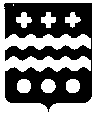 РОССИЙСКАЯ ФЕДЕРАЦИЯСОБРАНИЕ ДЕПУТАТОВ МОЛОКОВСКОГО РАЙОНА
ТВЕРСКОЙ ОБЛАСТИРЕШЕНИЕО внесении изменений в решениеот 22.12.2017 года №179    «О бюджете муниципального образованияТверской области «Молоковский район» на 2018 годи на плановый период 2019 и 2020 годов»         В соответствии со ст.9 Бюджетного кодекса Российской Федерации, ст. 52 Федерального закона от 06.10.2003 г. №131-ФЗ «Об общих принципах организации местного самоуправления в Российской Федерации», п.2 ст. 50 Устава муниципального образования «Молоковский район» Собрание депутатов РЕШИЛО:Статья 1. Внести следующие изменения в решение Собрания депутатов Молоковского района от 22.12.2017 года №179 «О бюджете муниципального образования Тверской области «Молоковский район» на 2018 год и на плановый период 2019 и 2020 годов»:1.Пункты 1-3 статьи 1 изложить в следующей редакции: «1. Утвердить основные характеристики бюджета муниципального образования Тверской области «Молоковский район» (далее – местный бюджет) на 2018 год:1) общий объем доходов местного бюджета в сумме 108085,0 тыс. руб.;2) общий объем расходов местного бюджета в сумме 114634,2 тыс. руб.;3) дефицит местного бюджета в размере 6549,2 тыс. руб.2. Утвердить основные характеристики местного бюджета на 2019 и 2020 годы:1) общий объем доходов местного бюджета на 2019 год в сумме   90526,3 тыс. руб.,   на 2020 год в сумме 89417,4 тыс. руб.;2) общий объем расходов местного бюджета на 2019 год в сумме   90526,3     тыс. руб., на 2020 год в сумме 89417,4 тыс. руб.;3) дефицит/профицит местного бюджета на 2019 год в размере равном нолю, и на 2020 год в размере равном нолю.»       3. Утвердить объём межбюджетных трансфертов, получаемых из других бюджетов бюджетной системы Российской Федерации в 2018 в сумме 81065,4 тыс. руб.,  в 2019 году в сумме 63084,4 тыс. руб., в 2020 году в сумме 61214,0 тыс. руб.» 2. Статью 6 изложить в следующей редакции:«Утвердить общий объем бюджетных ассигнований, направляемых на исполнение публичных нормативных обязательств на 2018 год в сумме 1643,6 тыс. руб., на 2019 год в сумме 1613,6   тыс. руб., на 2020 год в сумме 1613,6 тыс. руб. согласно приложению 10 к настоящему Решению».3. Статью 7 изложить в следующей редакции:«Утвердить объем бюджетных ассигнований муниципального дорожного фонда муниципального образования Тверской области «Молоковский район» на 2018 год в сумме 15 821,8 тыс. руб., на 2019 год в сумме 7208,4 тыс. руб., на 2020 год в сумме 7579,8 тыс. руб.4.Абзац 1 статьи 8 изложить в следующей редакции:     «Установить, что средства, поступающие в местный бюджет в виде субвенций в 2018 году в сумме  34706,7  тыс. руб., в 2019 году в сумме 36117,4  тыс. руб., в 2020 году в сумме  35181,0 тыс. руб.  направляются:».5. Пункт 4 статьи 8 изложить в следующей редакции:4) «На обеспечение государственных гарантий прав граждан на получение общедоступного и бесплатного дошкольного, начального общего, основного общего, среднего общего образования в общеобразовательных организациях, обеспечение дополнительного образования детей в общеобразовательных организациях в 2018 году в сумме 20520,6 тыс. руб., в 2019 году в сумме 20093,2 тыс. руб., в 2020 году в сумме 20093,2 тыс. руб.».6. Пункт 8 статьи 8 изложить в следующей редакции:8) «На обеспечение государственных гарантий реализации прав на получение общедоступного и бесплатного дошкольного образования в муниципальных  дошкольных  общеобразовательных  организациях  в 2018 году  в сумме 5498,5 тыс. руб., в 2019 году в сумме 5458,8 тыс. руб., в 2020 году в сумме 5458,8 тыс. руб.».7. Статью 11 изложить в следующей редакции:    «Утвердить в составе расходов местного бюджета размер резервного фонда Администрации муниципального образования Тверской области «Молоковский район» в 2018 году в сумме 174,3 тыс. руб., в 2019 году в сумме 60,0 тыс. руб., в 2020 году 60,0 тыс. руб.»8. Приложение №1 к Решению Собрания депутатов Молоковского района «Источники финансирования дефицита местного бюджета Молоковского района на 2018 год и на плановый период 2019 и 2020 годов» изложить в новой редакции согласно приложению №1 к настоящему Решению.9. Приложение №3 к Решению Собрания депутатов Молоковского района «Перечень и коды главных администраторов доходов местного бюджета Молоковского района на 2018 год и на плановый период 2019 и 2020 годов» изложить в новой редакции согласно приложению № 2 к настоящему Решению.10. Приложение №7 к Решению Собрания депутатов Молоковского района «Прогнозируемые доходы местного бюджета по группам, подгруппам, статьям, подстатьям и элементам доходов классификации доходов бюджетов Российской Федерации на 2018 год и на плановый период 2019 и 2020 годов» изложить в новой редакции согласно приложению № 3 к настоящему Решению.11.Приложение №8 к Решению Собрания депутатов Молоковского района «Распределение бюджетных ассигнований местного бюджета по разделам и подразделам классификации расходов бюджета на 2018 год и на плановый период 2019 и 2020 годов» изложить в новой редакции согласно приложению № 4 к настоящему Решению.12. Приложение 9 к Решению Собрания депутатов Молоковского района «Распределение бюджетных ассигнований местного бюджета по разделам, подразделам, целевым статьям (муниципальным программам и непрограммным направлениям деятельности), группам видов расходов классификации расходов бюджетов на 2018 год» изложить в новой редакции согласно приложению № 5 к настоящему Решению.13. Приложение 10 к Решению Собрания депутатов Молоковского района «Распределение бюджетных ассигнований местного бюджета по разделам, подразделам, целевым статьям (муниципальным программам и непрограммным направлениям деятельности), группам видов расходов классификации расходов бюджетов на плановый период 2019 и 2020 годов» изложить в новой редакции согласно приложению № 6 к настоящему Решению.14.Приложение №11 к Решению Собрания депутатов Молоковского района «Ведомственная структура расходов местного бюджета по главным распорядителям бюджетных средств, разделам, подразделам, целевым статьям (муниципальным программам и непрограммным направлениям деятельности), группам видов расходов классификации расходов бюджета на 2018 год» изложить в новой редакции согласно приложению № 7 к настоящему Решению.15.Приложение №12 к Решению Собрания депутатов Молоковского района «Ведомственная структура расходов местного бюджета по главным распорядителям бюджетных средств, разделам, подразделам, целевым статьям (муниципальным программам и непрограммным направлениям деятельности), группам видов расходов классификации расходов бюджета на плановый период 2019 и 2020 годов» изложить в новой редакции согласно приложению № 8 к настоящему Решению.16.Приложение №13 к Решению Собрания депутатов Молоковского района «Распределение бюджетных ассигнований по целевым статьям (муниципальным программам Молоковского района Тверской области и непрограммным направлениям деятельности), группам видов расходов классификации расходов бюджета на 2018 год и на плановый период 2019 и 2020 годов» изложить в новой редакции согласно приложению № 9 к настоящему Решению.17. Приложение №14 к Решению Собрания депутатов Молоковского района «Общий объём бюджетных ассигнований, направляемых на исполнение публичных нормативных обязательств на 2018 год и на плановый период 2019 и 2020 годов» изложить в новой редакции согласно приложению № 10 к настоящему Решению.18. Дополнить Решение Собрания депутатов Молоковского района от 22.12.2017 № 179 года «О бюджете муниципального образования Тверской области «Молоковский район» на 2018 год и на плановый период 2019 и 2020 годов» приложением №16 «Порядок предоставления иных межбюджетных трансфертов на ремонт автомобильных дорог общего пользования местного значения населённых пунктов бюджетам поселений Молоковского района из районного бюджета за счёт средств муниципального дорожного фонда Молоковского района в 2018 году» согласно приложению №11 к настоящему Решению. Статья 2. Настоящее решение вступает в силу со дня подписания и подлежит немедленному опубликованию. Глава Молоковского района:                                                    А.П. ЕфименкоПриложение№1                                                                                                                                                                                                                                                                          к Решению от 08.06.2018 № 197«О внесении изменений в решениеот 22.12.2017 года №179    «О бюджете муниципального образованияТверской области «Молоковский район»на 2018 год и на плановый период 2019 и 2020 годов» Приложение№1                                                                                                                                                                                                                                                                          к Решению от 22.12.2017 г. №179    «О бюджете муниципального образованияТверской области «Молоковский район»на 2018год и на плановый период 2019 и 2020 годов»Источники финансирования дефицита местного бюджетаМолоковского района на 2018 год и на плановый период 2019 и 2020 годов.Приложение№2                                                                                                                                                                                                                                                                          к Решению от 08.06.2018 № 197«О внесении изменений в решениеот 22.12.2017 года №179    «О бюджете муниципального образованияТверской области «Молоковский район»на 2018год и на плановый период 2019 и 2020 годов» Приложение№3                                                                                                                                                                                                                                                                          к Решению от 22.12.2017 г. №179    «О бюджете муниципального образованияТверской области «Молоковский район»на 2018год и на плановый период 2019 и 2020 годов»Перечень и коды главных администраторов доходов местного бюджета на 2018 год и на плановый период 2019 и 2020 годовПриложение№3                                                                                                                                                                                                                                                                          к Решению от 08.06.2018 №197«О внесении изменений в решениеот 22.12.2017 года №179    «О бюджете муниципального образованияТверской области «Молоковский район»на 2018год и на плановый период 2019 и 2020 годов» Приложение№7                                                                                                                                                                                                                                                                          к Решению от 22.12.2017 г. №179    «О бюджете муниципального образованияТверской области «Молоковский район»на 2018год и на плановый период 2019 и 2020 годов»Прогнозируемые доходы местного бюджета по группам, подгруппам, статьям, подстатьям и элементам доходов классификации доходов бюджетов Российской Федерации на 2018 год и на плановый период 2019 и 2020 годовПриложение № 6 к Решению от 08.06.2018г. № 197 
«О внесении изменений в Решение от 22.12.2017г. № 179 «О бюджете муниципального образования Тверской области "Молоковский район" на 2018 год
и на плановый период 2019 и 2020 годов»Приложение№10                                                                                                                                                                                                                                                                          к Решению от 22.12.2017 г. № 179    «О бюджете муниципального образованияТверской области «Молоковский район»на 2018 год и на плановый период 2019 и 2020 годовРаспределение бюджетных ассигнований местного бюджета по разделам, подразделам, целевым статьям (муниципальным программам и непрограммным направлениям деятельности), группам видов расходов классификации расходов бюджетов на плановый период 2019 и 2020 годовПриложение № 8 к Решению от 08.06.2018г. № 197 
«О внесении изменений в Решение от 22.12.2017 г. № 179 «О бюджете муниципального образования Тверской области "Молоковский район" на 2018 год
и на плановый период 2019 и 2020 годов»Приложение№12                                                                                                                                                                                                                                                                          к Решению от 22.12.2017 г. № 179    «О бюджете муниципального образованияТверской области «Молоковский район»на 2018год и на плановый период 2019 и 2020 годов»Ведомственная структура расходов местного бюджета по главным распорядителям бюджетных средств, разделам, подразделам, целевым статьям (муниципальным программам и непрограммным направлениям деятельности), группам видов расходов классификации расходов бюджета на плановый период 2019 и 2020 годовПриложение № 9 к Решению от 08.06.2018г. № 197 
«О внесении изменений в Решение от 22.12.2017 г. № 179 «О бюджете муниципального образования Тверской области "Молоковский район" на 2018 год
и на плановый период 2019 и 2020 годов»Приложение №13
к Решению от 22.12.2017г. № 179 
                    «О бюджете муниципального образования                                                                                  Тверской области "Молоковский район" на 2018 год
и на плановый период 2019 и 2020 годов»Приложение№10                                                                                                                                                                                                                                                                          к Решению от 08.06.2018 №197«О внесении изменений в решениеот 22.12.2017 года №179    «О бюджете муниципального образованияТверской области «Молоковский район»на 2018год и на плановый период 2019 и 2020 годов» Приложение№14                                                                                                                                                                                                                                                                          к Решению от 22.12.2017 г. №179    «О бюджете муниципального образованияТверской области «Молоковский район»на 2018год и на плановый период 2019 и 2020 годов»	Общий объем бюджетных ассигнований, направляемыхна исполнение публичных нормативных обязательств на 2018 год и на плановый период 2019 и 2020 годовПриложение№11                                                                                                                                                                                                                                                                          к Решению от 08.06.2018 №197«О внесении изменений в решениеот 22.12.2017 года №179    «О бюджете муниципального образованияТверской области «Молоковский район»на 2018год и на плановый период 2019 и 2020 годов» Приложение№16                                                                                                                                                                                                                                                                          к Решению от 22.12.2017 г. №179    «О бюджете муниципального образованияТверской области «Молоковский район»на 2018год и на плановый период 2019 и 2020 годов»Порядок  предоставления иных межбюджетных трансфертов  на содержание автомобильных дорог общего пользования местного значения населенных пунктов бюджетам поселений Молоковского района из районного бюджета за счет средств муниципального дорожного фонда Молоковского района Общие положения	1.1. Настоящий Порядок разработан в соответствии со статьей 142.4 Бюджетного кодекса Российской Федерации и определяет цели, условия и порядок предоставления иных межбюджетных трансфертов на содержание автомобильных дорог общего пользования местного значения населенных пунктов поселений Молоковского района из районного бюджета бюджетам поселений за счет средств муниципального дорожного фонда Молоковского района.1.2. Получателями иных межбюджетных трансфертов являются поселения Молоковского района Тверской области, у которых доходы от акцизов на автомобильный бензин, прямогонный бензин, дизельное топливо, моторные масла для дизельных и (или) карбюраторных (инжекторных) двигателей, производимые на территории Российской Федерации, подлежащие зачислению в    бюджет поселения составляют менее 50,0 % в общем объеме муниципального дорожного фонда поселения района.  1.3. Главным распорядителем средств бюджета Молоковского района Тверской области, предусмотренных для предоставления иных межбюджетных трансфертов, является финансовый отдел администрации Молоковского района.1.4. Органом, уполномоченным на организацию работы по   предоставлению иных межбюджетных трансфертов на содержание автомобильных дорог общего пользования местного значения населенных пунктов поселений Молоковского района из районного бюджета бюджетам поселений за счет средств муниципального дорожного фонда Молоковского района, являются отдел архитектуры, природопользования и вопросов жизнеобеспечения администрации Молоковского района.1.5. Целью предоставления иных межбюджетных трансфертов является софинансирование из районного бюджета за счет средств муниципального дорожного фонда Молоковского района мероприятий по содержанию автомобильных дорог общего пользования местного значения населенных пунктов поселений Молоковского района, в случае, если доходы от акцизов на автомобильный бензин, прямогонный бензин, дизельное топливо, моторные масла для дизельных и (или) карбюраторных (инжекторных) двигателей, производимые на территории Российской Федерации, подлежащие зачислению в    бюджет поселения составляют менее 50,0 % в общем объеме муниципального дорожного фонда поселения района.  	1.6. В рамках настоящего Порядка под автомобильными дорогами общего пользования местного значения населенных пунктов понимаются автомобильные дороги общего пользования в границах населенных пунктов поселений Молоковского района (далее –поселения). 	1.7. Иные межбюджетные трансферты предоставляются при условии соблюдения органами местного самоуправления поселений района бюджетного законодательства и законодательства Российской Федерации по налогам и сборам.Порядок, условия, методика расчета и предоставления иных межбюджетных трансфертов на содержание автомобильных дорог общего пользования местного значения населенных пунктов	2.1. Иные  межбюджетные трансферты на содержание автомобильных дорог общего пользования местного значения населенных пунктов поселений  Молоковского района из  районного  бюджета бюджетам поселений за счет средств муниципального дорожного фонда Молоковского района (далее – иные межбюджетные трансферты) предоставляются в соответствии с решением о районном бюджете на очередной финансовый год  и плановый период, в пределах  бюджетных ассигнований и лимитов бюджетных обязательств  по соответствующим кодам бюджетной классификации  в рамках мероприятий  муниципальной программы Молоковского района «Развитие сферы дорожного хозяйства Молоковского района на 2017-2021 годы».2.2. Иные межбюджетные трансферты на содержание автомобильных дорог общего пользования местного значения населенных пунктов поселений перечисляются финансовым отделом администрации Молоковского района на лицевые счета поселений Молоковского района Тверской области, открытые в Управлении Федерального казначейства по Тверской области.	2.3. Условиями предоставления иных межбюджетных трансфертов бюджетам поселений Молоковского района являются:2.3.1. регистрация автомобильной дороги общего пользования местного значения поселения в Едином государственном реестре недвижимости об основных характеристиках и зарегистрированных правах на объект недвижимости;	2.3.2. наличие у поселений муниципальной программы, в рамках которой предусмотрены мероприятия по содержанию автомобильных дорог общего пользования местного значения поселений;	2.3.3. софинансирование расходов по мероприятиям по содержанию автомобильных дорог общего пользования местного значения поселений на условиях и в размере, предусмотренных настоящим Порядком;2.3.4. наличие соглашения о передаче иных межбюджетных трансфертов на содержание автомобильных дорог общего пользования местного значения населенных пунктов бюджетам поселений из бюджета района.2.4. Иные межбюджетные трансферты предоставляются  поселениям Молоковского района, отвечающим требованиям пункта 2.3 настоящего Порядка, при условии соблюдения нормативов формирования расходов на оплату труда депутатов, выборных должностных лиц местного самоуправления муниципальных образований Тверской области, осуществляющих свои полномочия на постоянной основе, муниципальных служащих Тверской области, нормативов формирования расходов на содержание органов местного самоуправления муниципальных образований Тверской области, утвержденных  постановлением  Правительства Тверской области от 20.12.2012 г. №791-пп «Об утверждении нормативов формирования расходов на оплату труда депутатов, выборных должностных лиц местного самоуправления муниципальных образований Тверской области, осуществляющих свои полномочия на постоянной основе, муниципальных служащих Тверской области и на содержание органов местного самоуправления муниципальных образований Тверской области».	2.5. Объем иного межбюджетного трансферта, предоставленного бюджету i-го поселения, определяется экономически обоснованными расчетами поселения в размере, не превышающем объема, определяемого по формуле:            МБТ пос.i= (Vр – S ) * 75%,	где:	Vр - объем муниципального дорожного фонда поселения, утвержденного решением Совета депутатов о бюджете;S - доходы от акцизов на автомобильный бензин, прямогонный бензин, дизельное топливо, моторные масла для дизельных и (или) карбюраторных (инжекторных) двигателей, производимые на территории Российской Федерации, подлежащие зачислению в    бюджет поселения, и составляющие менее 50,0 % в общем объеме муниципального дорожного фонда поселения района           75% - доля софинансирования за счет средств бюджета муниципального района.	2.6. Поселения Молоковского района для получения иного межбюджетного трансферта в срок не позднее 1 июля текущего года представляют в отдел архитектуры, природопользования и вопросов жизнеобеспечения администрации Молоковского района следующие документы:	2.6.1. заявку на получение иного межбюджетного трансферта;2.6.2. выписку из Единого государственного реестра надвижимости об основных характеристиках и зарегистрированных правах на объект недвижимости; 	2.6.3. пояснительную записку с обоснованием объема расходов на проведение работ по содержанию автомобильных дорог общего пользования местного значения населенных пунктов поселений с указанием источников финансирования и представлением плана-графика реализации мероприятий по содержанию автомобильных дорог общего пользования местного значения населенных пунктов поселений;	2.6.4. выписку из решения о бюджете поселения на текущий финансовый год и плановый период, подтверждающую размер муниципального дорожного фонда поселения на текущий финансовый год, сумму акцизов на автомобильный бензин, прямогонный бензин, дизельное топливо, моторные масла для дизельных и (или) карбюраторных (инжекторных) двигателей, производимые на территории Российской Федерации, подлежащие зачислению в    бюджет поселения.	2.7. Отдел архитектуры, природопользования и вопросов жизнеобеспечения администрации Молоковского района в течение трех рабочих дней с момента получения документов, указанных в пункте 2.6 настоящего Порядка, проводит проверку представленных поселениями документов, производит расчет объема межбюджетных трансфертов и готовит письменное заключение в адрес главы администрации Молоковского района:	- о наименовании поселений, претендующих на получение иных межбюджетных трансфертов и соответствующих условиям настоящего порядка;	- о размерах иного межбюджетного трансферта по поселениям.2.8. Основанием для отказа в предоставлении субсидии является:- несоблюдение поселением требований и условий, предусмотренных пунктами 2.3., 2.4. настоящего Порядка;- несоответствие представленных поселением документов требованиям, определенным подпунктом 2.6. настоящего Порядка, или непредставление (предоставление не в полном объеме) указанных документов;- недостоверность представленной поселением информации, определенной подпунктом 2.6. настоящего Порядка.	2.9. Отбор объектов по содержанию автомобильных дорог общего пользования местного значения поселений осуществляется отделом архитектуры, природопользования и вопросов жизнеобеспечения администрации Молоковского района по согласованию с главой администрации Молоковского района на основании приоритетности объектов и наличия бюджетных ассигнований на предоставление иных межбюджетных трансфертов на содержание автомобильных дорог общего пользования местного значения населенных пунктов поселений района.	2.10. На основании заключения отделом архитектуры, природопользования и вопросов жизнеобеспечения администрации Молоковского района готовится проект постановления администрации Молоковского района, в котором указываются поселения - получатели иного межбюджетного трансферта и суммы предоставляемых трансфертов.	2.11. Предоставление иных межбюджетных трансфертов бюджетам поселений из бюджета района осуществляется на основании   заключенных соглашений администрации муниципального района с администрациями поселений (далее – соглашение).2.12. Постановление администрации Молоковского района, в котором указываются поселения - получатели иного межбюджетного трансферта и суммы предоставляемых трансфертов, и копии соглашений, заключенных между Администрацией Молоковского района и администрациями поселений направляются в финансовый отдел Администрации Молоковского района для перечисления  иного межбюджетного трансферта на содержание автомобильных дорог общего пользования местного значения населенных пунктов поселений района из бюджета Молоковского района.	2.13. Предоставляемые иные межбюджетные трансферты бюджетам поселений из бюджета района отражаются в доходной части бюджета поселения и в расходной части бюджета поселения в соответствии с мероприятиями, предусмотренными муниципальными программами поселений.2.14. Соглашение о предоставлении иного межбюджетного трансферта на содержание автомобильных дорог общего пользования местного значения населенных пунктов поселений района из бюджета Молоковского района, указанное в пункте 2.11., заключенное между Администрацией Молоковского района и администрацией поселения, в соответствии с пунктом 2.3.4. настоящего Порядка (далее – соглашение), предусматривает следующие положения:а) перечень документов, предоставляемых поселением в отдел архитектуры, природопользования и вопросов жизнеобеспечения администрации Молоковского района для получения иного межбюджетного трансферта на содержание автомобильных дорог общего пользования местного значения населенных пунктов поселений района;б) срок перечисления иного межбюджетного трансферта на содержание автомобильных дорог общего пользования местного значения населенных пунктов поселений района;в) согласие получателя иного межбюджетного трансферта на содержание автомобильных дорог общего пользования местного значения населенных пунктов поселений района на осуществление Администрацией Молоковского района и органами муниципального финансового контроля проверок соблюдения условий, целей и порядка получения и использования иного межбюджетного трансферта на содержание автомобильных дорог общего пользования населенных пунктов поселений района, которые установлены настоящим Порядком и соглашением;г) порядок и сроки представления отчетности об осуществлении расходов, источником финансового обеспечения которых является иной межбюджетный трансферт на содержание автомобильных дорог общего пользования местного значения населенных пунктов поселений района, по форме в соответствии с приложением к настоящему Порядку;д) запрет конвертации в иностранную валюту средств иного межбюджетного трансферта на содержание автомобильных дорог общего пользования местного значения населенных пунктов поселений района, за исключением операций, осуществляемых в соответствии с валютным законодательством Российской Федерации при закупке (поставке) высокотехнологичного импортного оборудования, сырья и комплектующих изделий, а также иных операций, связанных с достижением целей предоставления указанных средств, установленных нормативными правовыми актами, регулирующими порядок предоставления иного межбюджетного трансферта на содержание автомобильных дорог общего пользования местного значения населенных пунктов поселений района;е) положение о возможности осуществления расходов, источником финансового обеспечения которых являются не использованные в отчетном финансовом году остатки иного межбюджетного трансферта на содержание автомобильных дорог общего пользования местного значения населенных пунктов поселений района, в случае принятия Администрацией Молоковского района по согласованию с финансовым отделом Администрации Молоковского района решения о наличии потребности в указанных средствах;ж) положение, предусматривающее, что финансовое обеспечение обязательств, предусмотренных соглашением, должно осуществляться в пределах бюджетных ассигнований, предусмотренных решением Собрания депутатов Молоковского района о бюджете на соответствующий финансовый год, лимитов бюджетных обязательств, настоящим Порядком;и) направления расходования иного межбюджетного трансферта на содержание автомобильных дорог общего пользования местного значения населенных пунктов поселений района, которые в соответствии с приказом Министерства транспорта Российской Федерации от 16 ноября 2012 г. N 402 «Об утверждении классификации работ по капитальному ремонту, ремонту и содержанию автомобильных дорог», входят в состав работ по содержанию автомобильных дорог.Контроль и отчетность за использованием иных межбюджетных трансфертов на содержание автомобильных дорог общего пользования местного значения населенных пунктов поселений3.1. Поселения обеспечивают целевое и эффективное использование иных межбюджетных трансфертов. Контроль за целевым и эффективным использованием межбюджетных трансфертов осуществляет отдел архитектуры, природопользования и вопросов жизнеобеспечения администрации Молоковского района. 	3.2. В случаях выявления факта нецелевого использования иных межбюджетных трансфертов, нарушений требований и условий, установленных настоящим Порядком, межбюджетные трансферты или их часть подлежит возврату в бюджет Молоковского района.  	3.3. Отдел архитектуры, природопользования и вопросов жизнеобеспечения администрации Молоковского района в течение десяти рабочих дней со дня установления фактов, предусмотренных пунктом 3.2. настоящего Порядка, направляет в поселение письменное уведомление о необходимости возврата межбюджетного трансферта с указанием реквизитов для перечисления денежных средств.   	3.4. Получатель иных межбюджетных трансфертов в течение десяти рабочих дней со дня получения письменного уведомления обязан произвести возврат средств в доход бюджета Молоковского района.   	3.5. В случае отказа от добровольного возврата указанных средств их возврат осуществляется в соответствии с действующим законодательством.3.6. Поселения Молоковского района Тверской области в срок до 10 числа месяца, следующего за отчетным кварталом, и до 25 декабря текущего года представляют финансовому отделу администрации Молоковского района отчет об использовании иных межбюджетных трансфертов на содержание автомобильных дорог общего пользования местного значения населенных пунктов поселений из бюджета Молоковского района Тверской области по форме согласно приложению к настоящему Порядку.3.7. Неиспользованный остаток иных межбюджетных трансфертов в отчетном финансовом году подлежит возврату в бюджет Молоковского района Тверской области в течение первых 15 рабочих дней текущего финансового года.Приложениек Порядку предоставлению иных межбюджетных трансфертов на содержание автомобильных дорог общего пользования местного значения населенных пунктов бюджетам поселений Молоковского района из районного бюджета за счет средств муниципального дорожного фонда Молоковского районаОтчетоб использовании иных межбюджетных трансфертов на содержание автомобильных дорог общего пользования местного значения населенных пунктов бюджетам поселений Молоковского района из районного бюджета за счет средств муниципального дорожного фонда Молоковского района____________________________________________(муниципальное образование Тверской области)на _________ 201__ года (на 1.04 до 10.04, на1.07 до 10.07, на1.10 до 10.10, на 1.01 до 25.12)Руб.08.06.2018 года№ 197п. МолоковоКод бюджетной классификации Российской ФедерацииНаименованиеСумма (тыс. руб.)Сумма (тыс. руб.)Сумма (тыс. руб.)Код бюджетной классификации Российской ФедерацииНаименование2018год2019год2020год000 01 05 00 00 00 0000 000Изменение остатков средств на счетах по учёту средств бюджета 6549,200000 01 05 00 00 00 0000 500Увеличение остатков   средств бюджетов -108085,0-90526,3-89417,4000 01 05 02 00 00 0000 500Увеличение прочих остатков     средств бюджетов -108085,0-90526,3-89417,4000 01 05 02 01 00 0000 510Увеличение прочих остатков денежных средств бюджетов-108085,0-90526,3-89417,4000 01 05 02 01 05 0000 510Увеличение прочих остатков денежных средств бюджетов муниципальных районов-108085,0-90526,3-89417,4000 01 05 00 00 00 0000 600Уменьшение остатков средств бюджетов114634,290526,389417,4000 01 05 01 00 00 0000 600Уменьшение остатков финансовых резервов бюджетов114634,290526,389417,4000 01 05 02 01 00 0000 610Уменьшение прочих остатков денежных средств бюджетов114634,290526,389417,4000 01 05 02 01 05 0000 610Уменьшение прочих остатков   денежных   средств   бюджетов   муниципальных районов114634,290526,389417,4ИТОГО источников внутреннего финансирования дефицитов бюджетов 6549,200Код бюджетной классификации Российской ФедерацииКод бюджетной классификации Российской ФедерацииНаименование главного администратора доходов местного бюджета/ Наименование кода группы, подгруппы, статьи, вида доходов местного бюджетаГлавногоадминистратора доходовдоходовместного бюджетаНаименование главного администратора доходов местного бюджета/ Наименование кода группы, подгруппы, статьи, вида доходов местного бюджета692Финансовый отдел администрации Молоковского района6921 11 03050 05 0000 120Проценты, полученные от предоставления бюджетных кредитов внутри страны за счёт средств бюджетов муниципальных районов6921 13 02995 05 0000 130Прочие доходы от компенсации затрат бюджетов муниципальных районов6921 16 23051 05 0000 140Доходы от возмещения ущерба при возникновении страховых случаев по обязательному страхованию гражданской ответственности, когда выгодоприобретателями выступают получатели средств бюджетов муниципальных районов6921 16 32000 05 0000 140Денежные взыскания, налагаемые в возмещение ущерба, причинённого в результате незаконного или нецелевого использования бюджетных средств (в части бюджетов муниципальных районов)6921 17 01050 05 0000 180Невыясненные поступления, зачисляемые в бюджеты муниципальных районов6921 17 05050 05 0000 180Прочие неналоговые доходы бюджетов муниципальных районов6922 02 15001 05 0000 151Дотации бюджетам муниципальных районов на выравнивание уровня бюджетной обеспеченности6922 02 15002 05 0000 151Дотации бюджетам муниципальных районов на поддержку мер по обеспечению сбалансированности бюджетов6922 02 19999 05 2129 151Прочие дотации бюджетам муниципальных районов на стимулирование повышения эффективности бюджетных расходов6922 02 29999 05 2058 151Субсидии бюджетам на выравнивание обеспеченности муниципальных образований по реализации ими их отдельных расходных обязательств6922 02 29999 05 2223 151Прочие субсидии бюджетам муниципальных районов (Субсидии бюджетам на повышение оплаты труда работникам муниципальных учреждений в связи с увеличением минимального размера оплаты труда)6922 02 39999 05 2150 151Прочие субвенции на осуществление отдельных государственных полномочий по компенсации части расходов граждан на оплату коммунальных услуг в связи с ростом платы за данные услуги6922 02 40014 05 0000 151Межбюджетные трансферты, передаваемые бюджетам муниципальных районов из бюджетов поселений на осуществление части полномочий по решению вопросов местного значения в соответствии с заключенными соглашениями6922 02 49999 05 2004 151Прочие межбюджетные трансферты, передаваемые бюджетам муниципальных районов (резервный фонд субъектов)6922 02 49999 05 2164 151Прочие межбюджетные трансферты, средства на реализацию мероприятий по обращениям, поступающим к депутатам Законодательного собрания6922 08 05000 05 0000 180Перечисления из бюджетов муниципальных районов (в бюджеты муниципальных районов) для осуществления возврата (зачёта) излишне уплаченных или излишне взысканных сумм налогов, сборов и иных платежей, а также сумм процентов за несвоевременное осуществление такого возврата и процентов, начисленных на излишне взысканные суммы6922 19 60010 05 0000 151Возврат прочих остатков субсидий, субвенций и иных межбюджетных трансфертов, имеющих целевое назначение, прошлых лет, из бюджетов муниципальных районов675Районный отдел образования Молоковского района6751 13 02065 05 0000 130Доходы, поступающие в порядке возмещения расходов, понесённых в связи с эксплуатацией имущества муниципальных районов6751 13 02995 05 0000 130Прочие доходы от компенсации затрат бюджетов муниципальных районов6751 16 23051 05 0000 140Доходы от возмещения ущерба при возникновении страховых случаев по обязательному страхованию гражданской ответственности, когда выгодоприобретателями выступают получатели средств бюджетов муниципальных районов6751 16 90050 05 0000 140Прочие поступления от денежных взысканий (штрафов) и иных сумм в возмещение ущерба, зачисляемые в бюджеты муниципальных районов6751 17 01050 05 0000 180Невыясненные поступления, зачисляемые в бюджеты муниципальных районов6752 02 20051 05 1038 151Субсидии бюджетам муниципальных районов на реализацию Государственной программы «Доступная среда на 2016 – 2020 годы» за счёт средств федерального бюджета 6752 02 25097 05 0000 151Субсидии бюджетам муниципальных районов на создание в общеобразовательных организациях, расположенных в сельской местности, условий для занятий физической культурой и спортом6752 02 29999 05 2011 151Субсидии бюджетам муниципальных образований на обеспечение комплексной безопасности зданий и помещений, находящихся в муниципальной собственности и используемых для размещения общеобразовательных учреждений6752 02 29999 05 2012 151Субсидии бюджетам на организацию обеспечения учащихся начальных классов муниципальных общеобразовательных учреждений горячим питанием6752 02 29999 05 2013 151Субсидии бюджетам на приобретение школьных автобусов по отрасли «Образование»6752 02 29999 05 2014 151Субсидии бюджетам на проведение капитального ремонта зданий и помещений, находящихся в муниципальной собственности и используемых для размещения дошкольных образовательных учреждений6752 02 29999 05 2071 151Прочие субсидии на организацию отдыха детей в каникулярное время6752 02 29999 05 2093 151Субсидии бюджетам муниципальных образований на создание условий для предоставления транспортных услуг населению и организации транспортного обслуживания населения между поселениями в границах муниципального района в части обеспечения подвоза учащихся, проживающих в сельской местности, к месту обучения и обратно6752 02 29999 05 2121 151Прочие субсидии по созданию условий для развития системы отдыха и оздоровления детей6752 02 29999 05 2124 151Субсидии бюджетам муниципальных районов на реализацию мероприятий государственной программы Российской Федерации «Доступная среда на 2016 – 2020 годы» за счёт средств областного бюджета6752 02 29999 05 2137 151Субсидии бюджетам на повышение заработной платы педагогическим работникам муниципальных образовательных учреждений, реализующих основную общеобразовательную программу дошкольного образования6752 02 29999 05 2159 151Субсидии бюджетам на обеспечение комплексной безопасности зданий и помещений, находящихся в муниципальной собственности и используемых для размещения дошкольных образовательных организаций6752 02 29999 05 2169 151Субсидии бюджетам муниципальных районов на модернизацию региональных систем дошкольного образования за счёт средств областного бюджета6752 02 29999 05 2170 151Прочие субсидии бюджетам муниципальных районов (Субсидии бюджетам муниципальных районов на создание в общеобразовательных организациях, расположенных в сельской местности, условий для занятий физической культурой и спортом)6752 02 29999 05 2173 151Субсидии бюджетам муниципальных районов на оснащение дополнительно введённых мест в муниципальных образовательных организациях, реализующих общеобразовательные программы дошкольного образования, в рамках комплекса мероприятий по модернизации региональной системы дошкольного образования6752 02 29999 05 2203 151Прочие субсидии бюджетам муниципальных районов (Субсидии бюджетам на организацию посещения обучающимися муниципальных общеобразовательных организаций Тверского императорского путевого дворца в рамках реализации проекта «Нас пригласили во Дворец!» в части обеспечения подвоза учащихся)6752 02 29999 05 2207 151Прочие субсидии бюджетам муниципальных районов (Субсидии бюджетам на повышение заработной платы педагогическим работникам муниципальных организаций дополнительного образования)6752 02 30029 05 2083 151Субвенции бюджетам муниципальных районов на компенсацию части платы, взимаемой с родителей (законных представителей) за присмотр и уход за детьми, посещающими образовательные организации, реализующие образовательные программы дошкольного образования6752 02 39999 05 2016 151Субвенции бюджетам на обеспечение государственных гарантий прав на получение общедоступного и бесплатного дошкольного, начального общего, основного общего, среднего общего образования в муниципальных общеобразовательных организациях, обеспечение дополнительного образования детей в муниципальных общеобразовательных организациях Тверской области6752 02 39999 05 2153 151Субвенции бюджетам на обеспечение государственных гарантий прав на получение общедоступного и бесплатного дошкольного образования в муниципальных дошкольных образовательных организациях Тверской области6752 02 39999 05 2174 151Субвенции бюджетам муниципальных районов на осуществление отдельных государственных полномочий по выплате компенсации расходов по оплате жилых помещений, отопления и освещения педагогическим работникам, проживающим и работающим в сельской местности, рабочих посёлках (посёлках городского типа)6752 02 49999 05 2119 151Прочие межбюджетные трансферты на стимулирование инновационной деятельности педагогических работников и образовательных учреждений Тверской области; поддержку и развитие творческих способностей и учебно-исследовательских умений учащихся, и студентов6752 02 49999 05 2164 151Прочие межбюджетные трансферты, передаваемые бюджетам муниципальных районов (прочие межбюджетные трансферты, средства на реализацию мероприятий по обращениям, поступающим к депутатам Законодательного собрания)6752 19 60010 05 0000 151Возврат прочих остатков субсидий, субвенций и иных межбюджетных трансфертов, имеющих целевое назначение, прошлых лет, из бюджетов муниципальных районов656Отдел культуры, молодёжной политики, спорта и туризма администрации Молоковского района6561 13 01995 05 0000 130Прочие доходы от оказания платных услуг (работ) получателями средств бюджетов муниципальных районов 6561 13 02065 05 0000 130Доходы, поступающие в порядке возмещения расходов, понесённых в связи с эксплуатацией имущества муниципальных районов6561 13 02995 05 0000 130Прочие доходы от компенсации затрат бюджетов муниципальных районов6561 16 23051 05 0000 140Доходы от возмещения ущерба при возникновении страховых случаев по обязательному страхованию гражданской ответственности, когда выгодоприобретателями выступают получатели средств бюджетов муниципальных районов6561 16 90050 05 0000 140Прочие поступления от денежных взысканий (штрафов) и иных сумм в возмещение ущерба, зачисляемые в бюджеты муниципальных районов6561 17 01050 05 0000 180Невыясненные поступления, зачисляемые в бюджеты муниципальных районов6562 02 25519 05 0000 151Субсидия бюджетам муниципальных районов на поддержку отрасли культуры6562 02 25558 05 0000 151Субсидии бюджетам муниципальных районов на обеспечение развития и укрепления материально-технической базы муниципальных домов культуры, поддержку творческой деятельности муниципальных театров в городах с численностью населения до 300 тысяч человек6562 02 29999 05 2078 151Субсидии бюджетам на проведение противопожарных мероприятий и ремонт зданий и помещений, находящихся в муниципальной собственности и используемых для размещения учреждений культуры6562 02 29999 05 2094 151Субсидии бюджетам на приобретение музыкальных инструментов для муниципальных детских школ искусств, музыкальных школ6562 02 29999 05 2115 151Субсидии бюджетам муниципальных образований на комплектование библиотечных фондов6562 02 29999 05 2147 151Субсидии на повышение заработной платы педагогическим работникам муниципальных учреждений дополнительного образования детей в сфере культуры6562 02 29999 05 2188 151Прочие субсидии бюджетам муниципальных районов на укрепление материально – технической базы муниципальных учреждений культуры6562 02 29999 05 2189 151Прочие субсидии бюджетам муниципальных районов (субсидии бюджетам на укрепление материально-технической базы муниципальных спортивных школ)6562 02 29999 05 2207 151Прочие субсидии бюджетам муниципальных районов (Субсидии бюджетам на повышение заработной платы педагогическим работникам муниципальных организаций дополнительного образования)6562 02 29999 05 2208 151Прочие субсидии бюджетам муниципальных районов (Субсидии бюджетам на повышение заработной платы работникам муниципальных учреждений культуры Тверской области)6562 02 39999 05 0000 151Прочие субвенции бюджетам муниципальных районов6562 02 45144 05 0000 151Межбюджетные трансферты, передаваемые бюджетам на комплектование книжных фондов библиотек муниципальных образований-федеральный бюджет6562 02 45146 05 0000 151Межбюджетные трансферты, передаваемые бюджетам муниципальных районов, на подключение общедоступных библиотек Российской Федерации к сети Интернет и развитие системы библиотечного дела с учётом задачи расширения информационных технологий и оцифровки6562 02 49999 05 2164 151Прочие межбюджетные трансферты, передаваемые бюджетам муниципальных районов (прочие межбюджетные трансферты, средства на реализацию мероприятий по обращениям, поступающим к депутатам Законодательного собрания)6562 07 05030 05 0000 180Прочие безвозмездные поступления в бюджеты муниципальных районов6562 19 60010 05 0000 151Возврат прочих остатков субсидий, субвенций и иных межбюджетных трансфертов, имеющих целевое назначение, прошлых лет, из бюджетов муниципальных районов619Комитет по управлению имуществом Молоковского района6191 11 05013 05 0000 120Доходы, получаемые в виде арендной платы за земельные участки, государственная собственность на которые не разграничена и которые расположены в границах межселенных территорий муниципальных районов, а также средства от продажи права на заключение договоров аренды указанных земельных участков619 1 11 05013 13 0000 120Доходы, получаемые в виде арендной платы за земельные участки, государственная собственность на которые не разграничена и которые расположены в границах городских поселений, а также средства от продажи права на заключение договоров аренды указанных земельных участков619 1 11 05025 05 0000 120Доходы, получаемые в виде арендной платы, а также средства от продажи права на заключение договоров аренды за земли, находящиеся в собственности муниципальных районов (за исключением земельных участков муниципальных бюджетных и автономных учреждений)6191 11 05035 05 0000 120Доходы от сдачи в аренду имущества, находящегося в оперативном управлении органов управления муниципальных районов и созданных ими учреждений и в хозяйственном ведении муниципальных унитарных предприятий6191 11 05075 05 0000 120Доходы от сдачи в аренду имущества, составляющего казну муниципальных районов (за исключением земельных участков)6191 11 05313 10 0000 120Плата по соглашениям об установлении сервитута, заключенным органами местного самоуправления муниципальных районов, государственными или муниципальными предприятиями либо государственными или муниципальными учреждениями в отношении земельных участков, государственная собственность на которые не разграничена и которые расположены в границах сельских поселений6191 11 05313 13 0000 120Плата по соглашениям об установлении сервитута, заключенным органами местного самоуправления муниципальных районов, государственными или муниципальными предприятиями либо государственными или муниципальными учреждениями в отношении земельных участков, государственная собственность на которые не разграничена и которые расположены в границах городских поселений6191 11 05314 10 0000 120Плата по соглашениям об установлении сервитута, заключенным органами местного самоуправления сельских поселений, государственными или муниципальными предприятиями либо государственными или муниципальными учреждениями в отношении земельных участков, государственная собственность на которые не разграничена и которые расположены в границах сельских поселений6191 11 05314 13 0000 120Плата по соглашениям об установлении сервитута, заключенным органами местного самоуправления городских поселений, государственными или муниципальными предприятиями либо государственными или муниципальными учреждениями в отношении земельных участков, государственная собственность на которые не разграничена и которые расположены в границах городских поселений6191 11 05325 05 0000 120Плата по соглашениям об установлении сервитута, заключенным органами местного самоуправления муниципальных районов, государственными или муниципальными предприятиями либо государственными или муниципальными учреждениями в отношении земельных участков, находящихся в собственности муниципальных районов6191 11 09045 05 0000 120Прочие поступления от использования имущества, находящегося в собственности муниципальных районов (за исключением имущества муниципальных бюджетных и автономных учреждений, а также имущества муниципальных унитарных предприятий, в т. ч. казённых)6191 14 02052 05 0000 410Доходы от реализации имущества, находящегося в оперативном управлении учреждений, находящихся в ведении органов управления муниципальных районов (за исключением имущества муниципальных бюджетных и автономных учреждений), в части реализации основных средств по указанному имуществу6191 14 06025 05 0000 430Доходы от продажи земельных участков, находящихся в собственности муниципальных районов (за исключением земельных участков муниципальных бюджетных и автономных учреждений)6191 14 06013 05 0000 430Доходы от продажи земельных участков, государственная собственность на которые не разграничена и которые расположены в границах межселенных территорий муниципальных районов6191 14 06013 13 0000 430Доходы от продажи земельных участков, государственная собственность на которые не разграничена и которые расположены в границах городских поселений6191 14 06025 05 0000 430Доходы от продажи земельных участков, находящихся в собственности муниципальных районов (за исключением земельных участков муниципальных бюджетных и автономных учреждений)6191 14 06313 10 0000 430Плата за увеличение площади земельных участков, находящихся в частной собственности, в результате перераспределения таких земельных участков и земель (или) земельных участков, государственная собственность на которые не разграничена и которые расположены в границах сельских поселений6191 14 06313 13 0000 430Плата за увеличение площади земельных участков, находящихся в частной собственности, в результате перераспределения таких земельных участков и земель (или) земельных участков, государственная собственность на которые не разграничена и которые расположены в границах городских поселений6191 14 06325 05 0000 430Плата за увеличение площади земельных участков, находящихся в частной собственности, в результате перераспределения таких земельных участков и земельных участков, находящихся в собственности муниципальных районов6191 17 01050 05 0000 180Невыясненные поступления, зачисляемые в бюджеты муниципальных районов6191 17 05050 05 0000 180Прочие неналоговые доходы бюджетов муниципальных районов601Администрация Молоковского района6011 08 07174 01 1000 110Государственная пошлина за выдачу органом местного самоуправления муниципального района специального разрешения на движение по автомобильным дорогам транспортных средств, осуществляющих перевозки опасных, тяжеловесных и (или) крупногабаритных грузов, зачисляемая в бюджеты муниципальных районов- текущие платежи, недоимка6011 08 07174 01 4000 110Государственная пошлина за выдачу органом местного самоуправления муниципального района специального разрешения на движение по автомобильным дорогам транспортных средств, осуществляющих перевозки опасных, тяжеловесных и (или) крупногабаритных грузов, зачисляемая в бюджеты муниципальных районов- прочие поступления6011 13 02065 05 0000 130Доходы, поступающие в порядке возмещения расходов, понесённых в связи с эксплуатацией имущества муниципальных районов6011 13 02995 05 0000 130Прочие доходы от компенсации затрат бюджетов муниципальных районов6011 14 02052 05 0000 410Доходы от реализации имущества, находящегося в оперативном управлении учреждений, находящихся в ведении органов управления муниципальных районов (за исключением имущества муниципальных автономных учреждений), в части реализации основных средств по указанному имуществу601 1 14 02053 05 0000 410Доходы от реализации иного имущества, находящегося в собственности муниципальных районов (за исключением имущества муниципальных бюджетных и автономных учреждений, а также имущества муниципальных унитарных предприятий, в т.ч. казённых), в части реализации основных средств по указанному имуществу6011 14 02058 05 0000 410Доходы от реализации недвижимого имущества бюджетных, автономных учреждений, находящегося в собственности муниципальных районов, в части реализации основных средств6011 16 23051 05 0000 140Доходы от возмещения ущерба при возникновении страховых случаев по обязательному страхованию гражданской ответственности, когда выгодоприобретателями выступают получатели средств бюджетов муниципальных районов6011 16 51030 02 0000 140Денежные взыскания (штрафы), установленные законами субъектов Российской Федерации за несоблюдение муниципальных правовых актов, зачисляемые в бюджеты муниципальных районов6011 16 90050 05 0000 140Прочие поступления от денежных взысканий (штрафов) и иных сумм в возмещение ущерба, зачисляемые в бюджеты муниципальных районов6011 17 01050 05 0000 180Невыясненные поступления, зачисляемые в бюджеты муниципальных районов6011 17 05050 05 0000 180Прочие неналоговые доходы бюджетов муниципальных районов6012 02 20051 05 1041 151Субсидии бюджетам муниципальных районов на обеспечение жильём молодых семей6012 02 20051 05 1038 151Субсидии бюджетам муниципальных районов на реализацию Государственной программы «Доступная среда на 2016-2020 годы» за счёт средств федерального бюджета6012 02 20216 05 2057 151Субсидии бюджетам муниципальных районов на осуществление дорожной деятельности в отношении автомобильных дорог общего пользования, а также капитального ремонта и ремонта дворовых территорий многоквартирных домов, проездов к дворовым территориям многоквартирных домов населённых пунктов (Субсидии бюджетам муниципальных районов на капитальный ремонт автомобильных дорог общего пользования местного значения)6012 02 20216 05 2224 151Субсидии бюджетам муниципальных районов на осуществление дорожной деятельности в отношении автомобильных дорог общего пользования, а также капитального ремонта и ремонта дворовых территорий многоквартирных домов, проездов к дворовым территориям многоквартирных домов населённых пунктов (Субсидии бюджетам на капитальный ремонт и ремонт улично-дорожной сети муниципальных образований Тверской области)6012 02 29999 05 2049 151Субсидии бюджетам муниципальных районов на поддержку редакций районных и городских газет6012 02 29999 05 2062 151Субсидии бюджетам муниципальных районов на развитие материально-технической базы редакций районных и городских газет6012 02 29999 05 2124 151Субсидии бюджетам муниципальных районов на реализацию мероприятий государственной программы российской Федерации «Доступная среда на 2016-2020 годы» за счёт средств областного бюджета6012 02 29999 05 2152 151Субсидии муниципальным образованиям Тверской области в рамках реализации региональной программы Тверской области «Доступная среда» на 2016-2018 годы6012 02 29999 05 2206 151Прочие субсидии бюджетам на проведение капитального ремонта объектов тепло - энергетического комплекса муниципальных образований Тверской области6012 02 29999 05 2209 151Прочие субсидии бюджетам муниципальных районов (Субсидии бюджетам на обеспечение жильём молодых семей без привлечения средств федерального бюджета)6012 02 35930 05 1018 151Субвенции бюджетам муниципальных районов на государственную регистрацию актов гражданского состояния6012 02 35120 05 0000 151Субвенции бюджетам муниципальных районов на составление (изменение и дополнение) списков кандидатов в присяжные заседатели федеральных судов общей юрисдикции в РФ6012 02 35082 05 0000 151Субвенции бюджетам муниципальных районов на обеспечение предоставления жилых помещений детям – сиротам и детям, оставшимся без попечения родителей, лицам из их числа по договорам найма специализированных жилых помещений6012 02 39999 05 2015 151Субвенции бюджетам на реализацию государственных полномочий по созданию, исполнению полномочий и обеспечению деятельности комиссий по делам несовершеннолетних и защите их прав6012 02 39999 05 2070 151Субвенции бюджетам на осуществление органами местного самоуправления отдельных государственных полномочий Тверской области в сфере осуществления дорожной деятельности6012 02 39999 05 2114 151Прочие субвенции бюджетам муниципальных районов на осуществление государственных полномочий по созданию административных комиссий и определению перечня должностных лиц, уполномоченных составлять протоколы об административных правонарушениях 6012 02 39999 05 2151 151Прочие субвенции бюджетам муниципальных районов на осуществление органами местного самоуправления отдельных государственных полномочий Тверской области по организации проведения на территории Тверской области мероприятий по предупреждению и ликвидации болезней животных, их лечению, защите населения от болезней, общих для человека и животных 6012 02 39999 05 2174 151Субвенции бюджетам муниципальных районов на осуществление отдельных государственных полномочий по выплате компенсации расходов по оплате жилых помещений, отопления и освещения педагогическим работникам, проживающим и работающим в сельской местности, рабочих посёлках (посёлках городского типа)6012 02 39999 05 2192 151Субвенции бюджетам муниципальных районов на осуществление органами местного самоуправления муниципальных образований Тверской области отдельных государственных полномочий Тверской области по организации деятельности по сбору (в том числе раздельному сбору), транспортированию, обработке, утилизации, обезвреживанию, захоронению твёрдых коммунальных отходов6012 02 39999 05 2217 151Прочие субвенции  бюджетам муниципальных районов (Субвенции бюджетам муниципальных районов на осуществление государственных полномочий по обеспечению благоустроенными жилыми помещениями специализированного жилищного фонда  детей – сирот,  детей, оставшихся без попечения родителей, лиц из их числа по договорам найма специализированных жилых помещений за счёт средств областного бюджета Тверской области)6012 02 40014 05 0000 151Межбюджетные трансферты, передаваемые бюджетам муниципальных районов из бюджетов поселений на осуществление части полномочий по решению вопросов местного значения в соответствии с заключенными соглашениями6012 02 49999 05 2164 151Прочие межбюджетные трансферты, передаваемые бюджетам муниципальных районов (прочие межбюджетные трансферты, средства на реализацию мероприятий по обращениям, поступающим к депутатам Законодательного собрания)6012 02 49999 05 2176 151Иные межбюджетные трансферты на проведение работ по восстановлению пришедших в негодность мемориальных сооружений и объектов, увековечивающих память погибших воинов6012 03 05020 05 0000 180Поступления от денежных пожертвований, предоставляемых государственными (муниципальными) организациями получателям средств бюджетов муниципальных районов6012 03 05099 05 0000 180Прочие безвозмездные поступления от государственных (муниципальных) организаций в бюджеты муниципальных районов601 2 04 05020 05 0000 180Поступления от денежных пожертвований, предоставляемых негосударственными организациями получателям средств бюджетов муниципальных районов6012 04 05099 05 0000 180Прочие безвозмездные поступления от негосударственных организаций в бюджеты муниципальных районов6012 07 05030 05 0000 180Прочие безвозмездные поступления в бюджеты муниципальных районов6012 19 60010 05 0000 151Возврат прочих остатков субсидий, субвенций и иных межбюджетных трансфертов, имеющих целевое назначение, прошлых лет, из бюджетов муниципальных районовКод бюджетной классификации Российской ФедерацииКод бюджетной классификации Российской ФедерацииНаименование доходаСумма, тыс. руб.Сумма, тыс. руб.Сумма, тыс. руб.Код бюджетной классификации Российской ФедерацииКод бюджетной классификации Российской ФедерацииНаименование дохода2018год2019год2020 год0001 00 00000 00 0000 000ДОХОДЫ27019,627441,928203,40001 01 00000 00 0000 000НАЛОГИ НА ПРИБЫЛЬ ДОХОДЫ21720,722154,922707,90001 01 02000 01 0000 110Налог на доходы физических лиц21720,722154,922707,90001 01 02010 01 0000 110Налог на доходы физических лиц с доходов, источником которых является налоговый агент, за исключением доходов, в отношении которых исчисление и уплата налога осуществляется в соответствии со статьями 227,227.1 и 228 Налогового Кодекса Российской Федерации21347,321774,222317,7000 1 01 02020 01 0000 110Налог на доходы физических лиц с доходов, полученных от осуществления деятельности физическими лицами, зарегистрированными в качестве индивидуальных предпринимателей, нотариусов, занимающихся частной практикой, адвокатов, учредивших адвокатские кабинеты и других лиц, занимающихся частной практикой в соответствии со статьёй 227 Налогового Кодекса Российской Федерации139,7142,4146,00001 01 02030 01 0000 110Налог на доходы физических лиц с доходов, полученных физическими лицами в соответствии со статьёй 228 Налогового Кодекса РФ195,8199,6204,50001 01 02040 01 0000 110Налог на доходы физических лиц в виде фиксированных авансовых платежей с доходов, полученных физическими лицами, являющимися иностранными гражданами, осуществляющими трудовую деятельность по найму у физических лиц на основании патента в соответствии со статьёй 227.1 Налогового Кодекса Российской Федерации37,938,739,70001 03 00000 00 0000 000 НАЛОГИ НА ТОВАРЫ (РАБОТЫ, УСЛУГИ), РЕАЛИЗУЕМЫЕ НА ТЕРРИТОРИИ РОССИЙСКОЙ ФЕДЕРАЦИИ2747,92857,83029,20001 03 02000 01 0000 110Акцизы по подакцизным товарам (продукции), производимым на территории Российской Федерации2747,92857,83029,20001 03 02230 01 0000 110Доходы от уплаты акцизов на дизельное топливо, подлежащие распределению между бюджетами субъектов Российской Федерации и местными бюджетами с учётом установленных дифференцированных нормативов отчислений в местные бюджеты1111,11155,51224,80001 03 02240 01 0000 110Доходы от уплаты акцизов на моторные масла для дизельных и (или) карбюраторных (инжекторных) двигателей, подлежащие распределению между бюджетами субъектов Российской Федерации и местными бюджетами с учётом установленных дифференцированных нормативов отчислений в местные бюджеты11,712,112,80001 03 02250 01 0000 110Доходы от уплаты акцизов на автомобильный бензин, подлежащие распределению между бюджетами субъектов Российской Федерации и местными бюджетами с учётом установленных дифференцированных нормативов отчислений в местные бюджеты1855,01929,22044,90001 03 02260 01 0000 110Доходы от уплаты акцизов на прямогонный бензин, подлежащие распределению между бюджетами субъектов Российской Федерации и местными бюджетами с учётом установленных дифференцированных нормативов отчислений в местные бюджеты-229,9-239,0-253,30001 05 00000 00 0000 000НАЛОГИ НА СОВОКУПНЫЙ ДОХОД1152,91196,91246,2000105 02000 02 0000 110Единый налог на вменённый доход для отдельных видов деятельности967,01006,01046,0000 1 05 02010 02 0000 110Единый налог на вменённый доход для отдельных видов деятельности967,01006,01046,00001 05 03000 01 0000 110Единый сельскохозяйственный налог50,950,954,20001 05 03010 01 0000 110Единый сельскохозяйственный налог50,950,954,2000 1 05 04000 02 0000 110Налог, взимаемый в связи с применением патентной системы налогообложения135,0140,0146,00001 05 04020 02 0000 110Налог, взимаемый в связи с применением патентной системы налогообложения, зачисляемый в бюджеты муниципальных районов135,0140,0146,00001 08 00000 00 0000 000ГОСУДАРСТВЕННАЯ ПОШЛИНА149,0149,0149,00001 08 03000 01 0000 110Государственная пошлина по делам, рассматриваемым в судах общей юрисдикции, мировыми судьями149,0149,0149,00001 08 03010 01 0000 110Государственная пошлина по делам, рассматриваемым в судах общей юрисдикции, мировыми судьями (за исключением Верховного Суда Российской Федерации)149,0149,0149,00001 11 00000 00 0000 000ДОХОДЫ ОТ ИСПОЛЬЗОВАНИЯ ИМУЩЕСТВА, НАХОДЯЩЕГОСЯ В ГОСУДАРСТВЕННОЙ И МУНИЦИПАЛЬНОЙ СОБСТВЕННОСТИ893,8769,1750,80001 11 05000 00 0000 120Доходы, получаемые в виде арендной либо иной платы за передачу в возмездное пользование государственного и муниципального имущества (за исключением имущества автономных учреждений, а также имущества, государственных и муниципальных предприятий, в том числе казённых)893,8769,1750,80001 11 05010 00 0000 120Доходы, получаемые в виде арендной платы за земельные участки, государственная собственность на которые не разграничена, а также средства от продажи права на заключение договоров аренды указанных земельных участков707,3707,1706,20001 11 05013 05 0000 120Доходы, получаемые в виде арендной платы за земельные участки, государственная собственность на которые не разграничена и которые расположены в границах межселенных территорий муниципальных районов, а также средства от продажи права на заключение договоров аренды указанных земельных участков145,8145,8145,80001 11 05013 13 0000 120Доходы, получаемые в виде арендной платы за земельные участки, государственная собственность на которые не разграничена и которые расположены в границах поселений, а также средства от продажи права на заключение договоров аренды указанных земельных участков561,5561,3560,40001 11 05070 00 0000 120 Доходы от сдачи в аренду имущества, составляющего государственную (муниципальную) казну (за исключением земельных участков)186,562,044,60001 11 05075 05 0000 120Доходы от сдачи в аренду имущества, составляющего казну муниципальных районов (за исключением земельных участков)186,562,044,60001 12 00000 00 0000 000ПЛАТЕЖИ ПРИ ПОЛЬЗОВАНИИ ПРИРОДНЫМИ РЕСУРСАМИ115,8120,5125,30001 12 01000 01 0000 120Плата за негативное воздействие на окружающую среду115,8120,5125,30001 12 01010 01 0000 120Плата за выбросы загрязняющих веществ в атмосферный воздух стационарными объектами24,225,126,20001 12 01030 01 0000 120Плата за сбросы загрязняющих веществ в водные объекты8,48,89,10001 12 01040 01 0000 120Плата за размещение отходов производства и потребления83,286,690,00001 13 00000 00 0000 000 ДОХОДЫ ОТ ОКАЗАНИЯ ПЛАТНЫХ УСЛУГ И КОМПЕНСАЦИИ ЗАТРАТ ГОСУДАРСТВА186,8140,7142,20001 13 01000 00 0000 130Доходы от оказания платных услуг (работ)14,8--0001 13 01990 00 0000 130Прочие доходы от оказания платных услуг (работ)14,8--0001 13 01995 05 0000 130Прочие доходы от оказания платных услуг (работ) получателями средств бюджетов муниципальных районов14,8--0001 13 02000 00 0000 130Доходы от компенсации затрат государства172,0140,7142,20001 13 02060 00 0000 130Доходы, поступающие в порядке возмещения расходов, понесённых в связи с эксплуатацией имущества117,6121,7123,80001 13 02065 05 0000 130Доходы, поступающие в порядке возмещения расходов, понесённых в связи с эксплуатацией имущества муниципальных районов117,6121,7123,80001 13 02990 00 0000 130Прочие доходы от компенсации затрат государства54,419,018,40001 13 02995 05 0000 130Прочие доходы от компенсации затрат бюджетов муниципальных  районов54,419,018,40001 14 00000 00 0000 000ДОХОДЫ ОТ ПРОДАЖИ МАТЕРИАЛЬНЫХ И НЕМАТЕРИАЛЬНЫХ АКТИВОВ16,116,116,10001 14 06010 00 0000 430Доходы от продажи земельных участков, государственная собственность на которые не разграничена16,116,116,10001 14 06013 05 0000 430Доходы от продажи земельных участков, государственная собственность на которые не разграничена и которые расположены в границах межселенных территорий муниципальных районов6,06,06,00001 14 06013 13 0000 430Доходы от продажи земельных участков, государственная собственность на которые не разграничена и которые расположены в границах городских поселений10,110,110,10001 16 00000 00 0000 000ШТРАФЫ, САНКЦИИ, ВОЗМЕЩЕНИЕ УЩЕРБА36,636,936,70001 16 03000 00 0000 140Денежные взыскания (штрафы) за нарушение законодательства о налогах и сборах4,04,04,00001 16 03010 01 0000 140Денежные взыскания (штрафы) за нарушение законодательства о налогах и сборах, предусмотренные статьями 116,118,119.1, пунктами 1 и 2 статьи 120, статьями 125,126,128,129,129.1,132,133,134,135,135.1 Налогового кодекса РФ3,03,03,00001 16 03030 01 0000 140Денежные взыскания (штрафы) за административные правонарушения в области налогов и сборов, предусмотренные Кодексом Российской Федерации об административных правонарушениях1,01,01,00001 16 51000 02 0000 140Денежные взыскания (штрафы), установленные законами субъектов Российской Федерации за несоблюдение муниципальных правовых актов1,01,01,00001 16 51030 02 0000 140Денежные взыскания (штрафы), установленные законами субъектов Российской Федерации за несоблюдение муниципальных правовых актов, зачисляемые в бюджеты муниципальных районов1,01,01,00001 16 90000 00 0000 140Прочие поступления от денежных взысканий (штрафов) и иных сумм в возмещение ущерба31,631,931,70001 16 90050 05 0000 140Прочие поступления от денежных взысканий (штрафов) и иных сумм в возмещение ущерба, зачисляемые в бюджеты муниципальных районов31,631,931,70002 00 00000 00 0000 000БЕЗВОЗМЕЗДНЫЕ ПОСТУПЛЕНИЯ81065,463084,461214,00002 02 00000 00 0000 000Безвозмездные поступления от других бюджетов бюджетной системы Российской Федерации81065,463084,461214,00002 02 10000 00 0000 151Дотации бюджетам субъектов Российской Федерации и муниципальных образований 36550,026787,025853,00002 02 15001 00 0000 151Дотации на выравнивание бюджетной обеспеченности27567,026787,025853,00002 02 15001 05 0000 151Дотации бюджетам муниципальных районов на выравнивание бюджетной обеспеченности27567,026787,025853,00002 02 15002 00 0000 151Дотации бюджетам на поддержку мер по обеспечению сбалансированности бюджетов8983,0--0002 02 15002 05 0000 151Дотации бюджетам муниципальных районов на поддержку мер по обеспечению сбалансированности бюджетов8983,0--2 02 20000 00 0000 151Субсидии бюджетам бюджетной системы Российской Федерации (межбюджетные субсидии)9628,7--0002 02 20216 00 0000 151Субсидии бюджетам на осуществление дорожной деятельности в отношении автомобильных дорог общего пользования, а также капитального ремонта и ремонта дворовых территорий многоквартирных домов, проездов к дворовым территориям многоквартирных домов населённых пунктов2932,6--0002 02 20216 05 2224 151Субсидии бюджетам муниципальных районов на осуществление дорожной деятельности в отношении автомобильных дорог общего пользования, а также капитального ремонта и ремонта дворовых территорий многоквартирных домов, проездов к дворовым территориям многоквартирных домов населённых пунктов (Субсидии бюджетам на капитальный ремонт и ремонт улично-дорожной сети муниципальных образований Тверской области)2932,6--0002 02 25097 00 0000 151Субсидии бюджетам на создание в общеобразовательных организациях, расположенных в сельской местности, условий для занятий физической культурой и спортом196,6--0002 02 25097 05 0000 151Субсидии бюджетам муниципальных районов на создание в общеобразовательных организациях, расположенных в сельской местности, условий для занятий физической культурой и спортом196,6--0002 02 29999 00 0000 151Прочие субсидии6499,5--0002 02 29999 05 0000 151Прочие субсидии бюджетам муниципальных районов6499,5--0002 02 29999 05 2012 151Субсидии бюджетам на организацию обеспечения учащихся начальных классов муниципальных общеобразовательных учреждений горячим питанием316,4--0002 02 29999 05 2049 151Субсидии бюджетам муниципальных районов на поддержку редакций районных и городских газет1336,6--0002 02 29999 05 2071 151Прочие субсидии на организацию отдыха детей в каникулярное время223,1--0002 02 29999 05 2093 151Субсидии бюджетам муниципальных образований на создание условий для предоставления транспортных услуг населению и организации транспортного обслуживания населения между поселениями в границах муниципального района в части обеспечения подвоза учащихся, проживающих в сельской местности, к месту обучения и обратно1009,7--0002 02 29999 05 2203 151Прочие субсидии бюджетам муниципальных районов (Субсидии бюджетам на организацию посещения обучающимися муниципальных общеобразовательных организаций Тверского императорского путевого дворца в рамках реализации проекта «Нас пригласили во Дворец!» в части обеспечения подвоза учащихся)23,4--0002 02 29999 05 2208 151Прочие субсидии бюджетам муниципальных районов (Субсидии бюджетам на повышение заработной платы работникам муниципальных учреждений культуры Тверской области)2238,8--0002 02 29999 05 2223 151Прочие субсидии бюджетам муниципальных районов (Субсидии бюджетам на повышение оплаты труда работникам муниципальных учреждений в связи с увеличением минимального размера оплаты труда)1351,5--0002 02 30000 00 0000 151Субвенции бюджетам субъектов Российской Федерации и муниципальных образований34706,736117,435181,00002 02 35930 00 0000 151Субвенции бюджетам на государственную регистрацию актов гражданского состояния127,2132,0137,00002 02 35930 05 1018 151Субвенции бюджетам муниципальных районов на государственную регистрацию актов гражданского состояния127,2132,0137,00002 02 30029 00 0000 151Субвенции бюджетам на компенсацию части платы, взимаемой с родителей (законных представителей) за присмотр и уход за детьми, посещающими образовательные организации, реализующие образовательные программы дошкольного образования249,1249,1249,1000  2 02 30029 05 2083 151Субвенции бюджетам муниципальных районов на компенсацию части платы, взимаемой с родителей (законных представителей) за присмотр и уход за детьми, посещающими образовательные организации, реализующие образовательные программы дошкольного образования249,1249,1249,1000 2 02 25120 00 0000 151Субвенции бюджетам на осуществление полномочий по составлению (изменению) списков кандидатов в присяжные заседатели федеральных судов общей юрисдикции в РФ)41,42,84,50002 02 35120 05 0000 151Прочие субвенции бюджетам муниципальных районов (Субвенции бюджетам муниципальных районов на осуществление полномочий по составлению (изменению) списков кандидатов в присяжные заседатели федеральных судов общей юрисдикции в РФ)41,42,84,50002 02 39999 00 0000 151Прочие субвенции34289,035733,534790,40002 02 39999 05 0000 151Прочие субвенции бюджетам муниципальных районов34289,035733,534790,40002 02 39999 05 2015 151Прочие субвенции бюджетам муниципальных районов (Субвенции бюджетам муниципальных районов на реализацию государственных полномочий по созданию, исполнению полномочий и обеспечению деятельности комиссий по делам несовершеннолетних и защите их прав)297,4297,4297,40002 02 39999 05 2016 151Прочие субвенции бюджетам муниципальных районов (Субвенции бюджетам муниципальных районов на обеспечение гос. гарантий прав на получение общедоступного и бесплатного дошкольного, начального общего, основного общего, среднего общего образования в муниципальных общеобразовательных организациях, обеспечение дополнительного образования детей в муниципальных общеобразовательных организациях Тверской области)20520,620093,220093,20002 02 39999 05 2151 151Прочие субвенции бюджетам муниципальных районов (Прочие субвенции бюджетам муниципальных районов на осуществление органами местного самоуправления отдельных государственных полномочий Тверской области по организации проведения на территории Тверской области мероприятий по предупреждению и ликвидации болезней животных, их лечению, защите населения от болезней, общих для человека и животных)25,026,626,60002 02 39999 05 2153 151Прочие субвенции бюджетам муниципальных районов (Субвенции бюджетам муниципальных районов на обеспечение гос. гарантий реализации прав на получение общедоступного и бесплатного дошкольного образования в муниципальных дошкольных общеобразовательных организациях Тверской области)5498,55458,85458,80002 02 39999 05 2070 151Прочие субвенции бюджетам муниципальных районов (Субвенции бюджетам на осуществление органами местного самоуправления отдельных гос. полномочий Тверской области в сфере дорожной деятельности)4155,24350,54550,60002 02 39999 05 2114 151Прочие субвенции бюджетам муниципальных районов (Прочие субвенции бюджетам на осуществление гос. полномочий по созданию административных комиссий и определению перечня должностных лиц, уполномоченных составлять протоколы об административных правонарушениях)66,066,066,00002 02 39999 05 2174 151Прочие субвенции бюджетам муниципальных районов (Прочие субвенции бюджетам муниципальных районов на осуществление отдельных государственных полномочий по выплате компенсации расходов по оплате жилых помещений, отопления и освещения педагогическим работникам, проживающим и работающим в сельской местности, рабочих посёлках (посёлках городского типа))1440,01440,01440,00002 02 39999 05 2217 151Субвенции бюджетам муниципальных районов на обеспечение предоставления жилых помещений детям - сиротам и детям, оставшимся без попечения родителей, лицам из их числа по договорам найма специализированных жилых помещений2286,34001,02857,80002 02 40000 00 0000 151Иные межбюджетные трансферты180,0180,0180,00002 02 40014 00 0000 151Межбюджетные трансферты, передаваемые бюджетам муниципальных образований на осуществление части полномочий по решению вопросов местного значения в соответствии с заключенными соглашениями180,0180,0180,00002 02 40014 05 0000 151Межбюджетные трансферты, передаваемые бюджетам муниципальных районов из бюджетов поселений на осуществление части полномочий по решению вопросов местного значения в соответствии с заключенными соглашениями180,0180,0180,0Всего поступлений в местный бюджет 108085,090526,389417,4Приложение № 4 к Решению от 08.06.2018г. № 197 
«О внесении изменений в Решение от 22.12.2017г. № 179 « О бюджете муниципального образования Тверской области "Молоковский район" на 2018 год
и на плановый период 2019 и 2020 годов »Приложение №8 
к Решению от 22.12.2017г. № 179 
                           «О бюджете муниципального образования                                                                                  Тверской области "Молоковский район" на 2018 год
и на плановый период 2019 и 2020 годов»Приложение № 4 к Решению от 08.06.2018г. № 197 
«О внесении изменений в Решение от 22.12.2017г. № 179 « О бюджете муниципального образования Тверской области "Молоковский район" на 2018 год
и на плановый период 2019 и 2020 годов »Приложение №8 
к Решению от 22.12.2017г. № 179 
                           «О бюджете муниципального образования                                                                                  Тверской области "Молоковский район" на 2018 год
и на плановый период 2019 и 2020 годов»Приложение № 4 к Решению от 08.06.2018г. № 197 
«О внесении изменений в Решение от 22.12.2017г. № 179 « О бюджете муниципального образования Тверской области "Молоковский район" на 2018 год
и на плановый период 2019 и 2020 годов »Приложение №8 
к Решению от 22.12.2017г. № 179 
                           «О бюджете муниципального образования                                                                                  Тверской области "Молоковский район" на 2018 год
и на плановый период 2019 и 2020 годов»Приложение № 4 к Решению от 08.06.2018г. № 197 
«О внесении изменений в Решение от 22.12.2017г. № 179 « О бюджете муниципального образования Тверской области "Молоковский район" на 2018 год
и на плановый период 2019 и 2020 годов »Приложение №8 
к Решению от 22.12.2017г. № 179 
                           «О бюджете муниципального образования                                                                                  Тверской области "Молоковский район" на 2018 год
и на плановый период 2019 и 2020 годов»Приложение № 4 к Решению от 08.06.2018г. № 197 
«О внесении изменений в Решение от 22.12.2017г. № 179 « О бюджете муниципального образования Тверской области "Молоковский район" на 2018 год
и на плановый период 2019 и 2020 годов »Приложение №8 
к Решению от 22.12.2017г. № 179 
                           «О бюджете муниципального образования                                                                                  Тверской области "Молоковский район" на 2018 год
и на плановый период 2019 и 2020 годов»Распределение бюджетных ассигнований местного бюджета по разделам и подразделам классификации расходов бюджетов на 2018 год и на плановый период 2019 и 2020 годовРаспределение бюджетных ассигнований местного бюджета по разделам и подразделам классификации расходов бюджетов на 2018 год и на плановый период 2019 и 2020 годовРаспределение бюджетных ассигнований местного бюджета по разделам и подразделам классификации расходов бюджетов на 2018 год и на плановый период 2019 и 2020 годовРаспределение бюджетных ассигнований местного бюджета по разделам и подразделам классификации расходов бюджетов на 2018 год и на плановый период 2019 и 2020 годовРаспределение бюджетных ассигнований местного бюджета по разделам и подразделам классификации расходов бюджетов на 2018 год и на плановый период 2019 и 2020 годовРПНаименованиеСумма, тыс.руб.Сумма, тыс.руб.Сумма, тыс.руб.РПНаименование2018 годплановый периодплановый периодРПНаименование2018 год2019 год2020 год12345ВСЕГО114 634,290 526,389 417,40100ОБЩЕГОСУДАРСТВЕННЫЕ ВОПРОСЫ20 569,617 066,317 068,00102Функционирование высшего должностного лица субъекта Российской Федерации и муниципального образования1 018,51 018,51 018,50103Функционирование законодательных (представительных) органов государственной власти и представительных органов муниципальных образований325,6287,8287,80104Функционирование Правительства Российской Федерации, высших исполнительных органов государственной власти субъектов Российской Федерации, местных администраций14 183,812 326,412 326,40105Судебная система41,42,84,50106Обеспечение деятельности финансовых, налоговых и таможенных органов и органов финансового (финансово-бюджетного) надзора3 940,03 213,93 213,90107Обеспечение проведения выборов и референдумов500,0--0111Резервные фонды174,360,060,00113Другие общегосударственные вопросы386,0156,9156,90300НАЦИОНАЛЬНАЯ БЕЗОПАСНОСТЬ И ПРАВООХРАНИТЕЛЬНАЯ ДЕЯТЕЛЬНОСТЬ1 239,91 154,81 159,80304Органы юстиции127,2132,0137,00309Защита населения и территории от чрезвычайных ситуаций природного и техногенного характера, гражданская оборона1 077,7987,8987,80314Другие вопросы в области национальной безопасности и правоохранительной деятельности35,035,035,00400НАЦИОНАЛЬНАЯ ЭКОНОМИКА15 874,87 263,07 634,40401Общеэкономические вопросы25,025,025,00405Сельское хозяйство и рыболовство25,026,626,60409Дорожное хозяйство (дорожные фонды)15 821,87 208,47 579,80412Другие вопросы в области национальной экономики3,03,03,00500ЖИЛИЩНО-КОММУНАЛЬНОЕ ХОЗЯЙСТВО30,020,020,00502Коммунальное хозяйство30,020,020,00700ОБРАЗОВАНИЕ58 330,849 705,649 525,30701Дошкольное образование12 883,211 124,211 124,20702Общее образование37 831,332 397,632 217,60703Дополнительное образование детей3 485,62 943,62 943,60707Молодежная политика566,4270,2270,20709Другие вопросы в области образования3 564,32 970,02 969,70800КУЛЬТУРА, КИНЕМАТОГРАФИЯ12 402,98 953,98 790,40801Культура10 319,77 081,26 917,70804Другие вопросы в области культуры, кинематографии2 083,21 872,71 872,71000СОЦИАЛЬНАЯ ПОЛИТИКА4 445,26 102,74 959,51001Пенсионное обеспечение81,681,681,61003Социальное обеспечение населения1 828,21 771,01 771,01004Охрана семьи и детства2 535,44 250,13 106,91100ФИЗИЧЕСКАЯ КУЛЬТУРА И СПОРТ79,460,060,01102Массовый спорт79,460,060,01200СРЕДСТВА МАССОВОЙ ИНФОРМАЦИИ1 661,6200,0200,01204Другие вопросы в области средств массовой информации1 661,6200,0200,0Приложение № 5 к Решению от 08.06.2018г. № 197 
«О внесении изменений в Решение от 22.12.2017г. № 179 «О бюджете муниципального образования Тверской области "Молоковский район" на 2018 год
и на плановый период 2019 и 2020 годов»Приложение №9
к Решению от 22.12.2017г. № 179 
                          «О бюджете муниципального образования                                                                                  Тверской области "Молоковский район" на 2018 год
и на плановый период 2019 и 2020 годов»Распределение бюджетных ассигнований местного бюджета по разделам, подразделам, целевым статьям (муниципальным программам и непрограммным направлениям деятельности), группам видов расходов классификации расходов бюджетов на 2018 годРаспределение бюджетных ассигнований местного бюджета по разделам, подразделам, целевым статьям (муниципальным программам и непрограммным направлениям деятельности), группам видов расходов классификации расходов бюджетов на 2018 годРаспределение бюджетных ассигнований местного бюджета по разделам, подразделам, целевым статьям (муниципальным программам и непрограммным направлениям деятельности), группам видов расходов классификации расходов бюджетов на 2018 годРаспределение бюджетных ассигнований местного бюджета по разделам, подразделам, целевым статьям (муниципальным программам и непрограммным направлениям деятельности), группам видов расходов классификации расходов бюджетов на 2018 годРаспределение бюджетных ассигнований местного бюджета по разделам, подразделам, целевым статьям (муниципальным программам и непрограммным направлениям деятельности), группам видов расходов классификации расходов бюджетов на 2018 годРПКЦСРКВРНаименованиеСумма, тыс. руб.12345ВСЕГО114 634,20100ОБЩЕГОСУДАРСТВЕННЫЕ ВОПРОСЫ20 569,60102Функционирование высшего должностного лица субъекта Российской Федерации и муниципального образования1 018,501021400000000Муниципальная программа муниципального образования «Молоковский район» «Муниципальное управление и гражданское общество Молоковского района на 2017-2021 годы»1 018,501021490000000Обеспечивающая подпрограмма1 018,50102149012011СГлава муниципального образования1 018,50102149012011С100Расходы на выплаты персоналу в целях обеспечения выполнения функций государственными (муниципальными) органами, казенными учреждениями, органами управления государственными внебюджетными фондами1 018,50103Функционирование законодательных (представительных)органов государственной власти и представительных органов муниципального образования325,601039900000000Расходы, не включенные в муниципальные программы325,60103999002001ЦФункционирование законодательных (представительных) органов муниципального образования325,60103999002001Ц100Расходы на выплаты персоналу в целях обеспечения выполнения функций государственными (муниципальными) органами, казенными учреждениями, органами управления государственными внебюджетными фондами267,80103999002001Ц200Закупка товаров, работ и услуг для государственных (муниципальных) нужд57,80104Функционирование Правительства Российской Федерации, высших исполнительных органов государственной власти субъектов Российской Федерации, местных администраций14 183,801041400000000Муниципальная программа муниципального образования «Молоковский район» «Муниципальное управление и гражданское общество Молоковского района на 2017-2021 годы»14 165,301041490000000Обеспечивающая подпрограмма14 165,30104149012012СРасходы по центральному аппарату органов местного самоуправления, за исключением расходов на выполнение переданных государственных полномочий Российской Федерации13 687,90104149012012С100Расходы на выплаты персоналу в целях обеспечения выполнения функций государственными (муниципальными) органами, казенными учреждениями, органами управления государственными внебюджетными фондами10 204,50104149012012С200Закупка товаров, работ и услуг для государственных (муниципальных) нужд3 439,20104149012012С800Иные бюджетные ассигнования44,20104149012013СОсуществление части полномочий поселений по ведению бюджетного учёта180,00104149012013С100Расходы на выплаты персоналу в целях обеспечения выполнения функций государственными (муниципальными) органами, казенными учреждениями, органами управления государственными внебюджетными фондами180,001041490210510Осуществление государственных полномочий по созданию, исполнению полномочий и обеспечению деятельности комиссии по делам несовершеннолетних297,401041490210510100Расходы на выплаты персоналу в целях обеспечения выполнения функций государственными (муниципальными) органами, казенными учреждениями, органами управления государственными внебюджетными фондами256,001041490210510200Закупка товаров, работ и услуг для государственных (муниципальных) нужд41,401049900000000Расходы, не включенные в муниципальные программы 18,50104992002002АРезервный фонд администрации района18,50104992002002А200Резервные средства18,50105Судебная система41,401051400000000Муниципальная программа муниципального образования «Молоковский район» «Муниципальное управление и гражданское общество Молоковского района на 2017-2021 годы»41,401051420000000Повышение эффективности муниципальной службы на территории Молоковского района, улучшение качества предоставления муниципальных услуг и организации работы по решению вопросов местного значения"41,401051420251200Субвенции на осуществление полномочий по составлению (изменению) списков кандидатов в присяжные заседатели федеральных судов общей юрисдикции в Российской Федерации 41,401051420251200200Закупка товаров, работ и услуг для государственных (муниципальных) нужд41,40106Обеспечение деятельности финансовых, налоговых и таможенных органов и органов финансового (финансово-бюджетного) надзора3 940,001061500000000Муниципальная программа муниципального образования «Молоковский район "Создание системы управления местными финансами, обеспечивающей законность, эффективность и плановость финансирования полномочий МО «Молоковский район на 2017 - 2021 годы"3 940,001061590000000Обеспечивающая подпрограмма3 940,00106159012012СРасходы по центральному аппарату органов местного самоуправления, за исключением расходов на выполнение переданных государственных полномочий Российской Федерации3 940,00106159012012С100Расходы на выплаты персоналу в целях обеспечения выполнения функций государственными (муниципальными) органами, казенными учреждениями, органами управления государственными внебюджетными фондами3 115,90106159012012С200Закупка товаров, работ и услуг для государственных (муниципальных) нужд820,10106159012012С800Иные бюджетные ассигнования4,00107Обеспечение проведения выборов и референдумов500,001071400000000Муниципальная программа муниципального образования «Молоковский район» «Муниципальное управление и гражданское общество Молоковского района на 2017-2021 годы»500,001071420000000Повышение эффективности муниципальной службы на территории Молоковского района, улучшение качества предоставления муниципальных услуг и организации работы по решению вопросов местного значения"500,001071420100000Развитие кадрового потенциала исполнительных органов местного самоуправления Молоковского района, повышение эффективности и результативности муниципальной службы500,00107142011007БПроведение выборов в депутаты Собрания депутатов Молоковского района Тверской области500,00107142011007Б800Иные бюджетные ассигнования500,00111Резервные фонды174,301119900000000Расходы, не включенные в муниципальные программы174,30111992002002АРезервный фонд администрации района174,30111992002002А800Иные бюджетные ассигнования174,30113Другие общегосударственные вопросы386,001131400000000Муниципальная программа муниципального образования «Молоковский район» «Муниципальное управление и гражданское общество Молоковского района на 2017-2021 годы»386,001131490000000Обеспечивающая подпрограмма276,00113149012012СРасходы по центральному аппарату органов местного самоуправления, за исключением расходов на выполнение переданных государственных полномочий Российской Федерации210,00113149012012С100Расходы на выплаты персоналу в целях обеспечения выполнения функций государственными (муниципальными) органами, казенными учреждениями, органами управления государственными внебюджетными фондами80,90113149012012С200Закупка товаров, работ и услуг для государственных (муниципальных) нужд129,101131490510540Субвенции на финансовое обеспечение реализации государственных полномочий Тверской области по созданию административных комиссий и определению перечня должностных лиц, уполномоченных составлять протоколы об административных правонарушениях66,001131490510540100Расходы на выплаты персоналу в целях обеспечения выполнения функций государственными (муниципальными) органами, казенными учреждениями, органами управления государственными внебюджетными фондами36,301131490510540200Закупка товаров, работ и услуг для государственных (муниципальных) нужд29,701131420000000Подпрограмма «Повышение эффективности Муниципальной службы на территории Молоковского района, улучшение качества предоставления муниципальных услуг и организации работы по решению вопросов местного значения.»110,00113142022002БОрганизация работы комитета по управлению имуществом администрации района по оценке муниципального имущества и межеваний земельных участков при решении вопросов местного значения50,00113142022002Б200Закупка товаров, работ и услуг для государственных (муниципальных) нужд50,00113142022006БРазработка технической документации по объекту: капитальный ремонт кабинета в административном здании, планируемого под размещение ГАУ МФЦ60,00113142022006Б200Закупка товаров, работ и услуг для государственных (муниципальных) нужд60,00300НАЦИОНАЛЬНАЯ БЕЗОПАСНОСТЬ И ПРАВООХРАНИТЕЛЬНАЯ ДЕЯТЕЛЬНОСТЬ1 239,90304Органы юстиции127,203041400000000Муниципальная программа муниципального образования «Молоковский район» «Муниципальное управление и гражданское общество Молоковского района на 2017-2021 годы»127,203041490000000Обеспечивающая подпрограмма127,203041490359300Субвенция на осуществление переданных органам местного самоуправления Тверской области в соответствии с пунктом 1 статьи 1 закона Тверской области «О наделении органов местного самоуправления государственными полномочиями на государственную регистрацию актов гражданского состояния» государственных полномочий на государственную регистрацию актов гражданского состояния127,203041490359300100Расходы на выплаты персоналу в целях обеспечения выполнения функций государственными (муниципальными) органами, казенными учреждениями, органами управления государственными внебюджетными фондами127,20309Защита населения и территории от чрезвычайных ситуаций природного и техногенного характера, гражданская оборона1 077,703090700000000Муниципальная программа муниципального образования «Молоковский район» «Обеспечение правопорядка и безопасности населения Молоковского района на 2017-2021 годы»1 077,703090720000000Подпрограмма "Снижения рисков и смягчение последствий чрезвычайных ситуаций природного и техногенного характера на территории Молоковского района Тверской области"1 077,70309072012001СОбеспечение содержания функционирования единой диспетчерской службы администрации Молоковского района1 047,70309072012001С100Расходы на выплаты персоналу в целях обеспечения выполнения функций государственными (муниципальными) органами, казенными учреждениями, органами управления государственными внебюджетными фондами977,80309072012001С200Закупка товаров, работ и услуг для государственных (муниципальных) нужд69,90309072022002БПредупреждение и ликвидация чрезвычайных ситуаций природного и техногенного характера на территории Молоковского района30,00309072022002Б200Закупка товаров, работ и услуг для государственных (муниципальных) нужд30,00314Другие вопросы в области национальной безопасности и правоохранительной деятельности35,003140300000000Муниципальная программа муниципального образования «Молоковский район» «Молодежь Молоковского района на 2017-2021 годы»20,003140310000000Подпрограмма «Создание условий для вовлечения молодежи в общественно –политическую, социально-экономическую и культурную жизнь общества»20,00314031012002БПроведение районного конкурса проектов и программ по организации занятости, досуга и оздоровления подростков в летний период, по профилактике асоциального поведения подростков и молодежи20,00314031012002Б200Закупка товаров, работ и услуг для государственных (муниципальных) нужд20,003140700000000Муниципальная программа муниципального образования «Молоковский район» «Обеспечение правопорядка и безопасности населения Молоковского района на 2017-2021 годы»15,003140750000000Подпрограмма "Комплексные меры противодействия злоупотреблению наркотическими средствами, психотропными веществами и их незаконному обороту в Молоковском районе"15,00314075012001БПроведение ежегодного районного конкурса проектов и программ по профилактике асоциального поведения подростков и молодежи15,00314075012001Б200Закупка товаров, работ и услуг для государственных (муниципальных) нужд15,00400НАЦИОНАЛЬНАЯ ЭКОНОМИКА15 874,80401Общеэкономические вопросы25,004010300000000Муниципальная программа муниципального образования «Молоковский район» «Молодежь Молоковского района на 2017-2021 годы»25,004010310000000Подпрограмма «Создание условий для вовлечения молодежи в общественно –политическую, социально-экономическую и культурную жизнь общества»25,00401031062001БСодействие трудоустройству несовершеннолетних в свободное от учебы время предоставление профориентированных услуг.25,00401031062001Б600Предоставление субсидий бюджетным, автономным учреждениям и иным некоммерческим организациям25,00405Сельское хозяйство и рыболовство25,004050600000000Муниципальная программа муниципального образования «Молоковский район» «Содействие охране окружающей среды Молоковского района» на 2016-2020 годы.25,004050620000000Подпрограмма «Предупреждение особо опасных заболеваний животных на территории Молоковского района»25,004050620110550Субвенции на осуществление органами местного самоуправления отдельных государственных полномочий Тверской области по организации проведения на территории Тверской области мероприятий по предупреждению и ликвидации болезней животных, их лечению, отлову и содержанию безнадзорных животных, защиты населения от болезней, общих для человека и животных25,004050620110550200Закупка товаров, работ и услуг для государственных (муниципальных) нужд25,00409Дорожное хозяйство (дорожные фонды)15 821,804090800000000Муниципальная программа муниципального образования «Молоковский район» «Развитие сферы дорожного хозяйства Молоковского района» на 2017-2021 годы15 821,804090810000000Подпрограмма «Обеспечение развития дорожного хозяйства в Молоковском районе" 14 321,80409081012001БСодержание автомобильных дорог местного значения6 234,00409081012001Б200Закупка товаров, работ и услуг для государственных (муниципальных) нужд6 234,004090810110520Субвенция на осуществление органами местного самоуправления отдельных государственных полномочий Тверской области в сфере осуществления дорожной деятельности4 155,204090810110520200Закупка товаров, работ и услуг для государственных (муниципальных) нужд4 155,204090810211050Субсидии на капитальный ремонт и ремонт улично-дорожной сети муниципальных образований Тверской области2 932,604090810211050200Закупка товаров, работ и услуг для государственных (муниципальных) нужд2 932,6040908102S1050Ремонт улично-дорожной сети МО "Молоковский район" за счет средств местного бюджета1 000,0040908102S1050200Закупка товаров, работ и услуг для государственных (муниципальных) нужд1 000,004090820000000Подпрограмма «Поддержка муниципальных образований Молоковского района по проведению мероприятий, направленных на сохранение и улучшение транспортно-эксплуатационного состояния автомобильных дорог общего пользования местного значения»1 500,00409082022002МПредоставление иных межбюджетных трансфертов на ремонт автомобильных дорог общего пользования местного значения населенных пунктов поселений1 100,00409082022002М500Межбюджетные трансферты1 100,00409082022003МПредоставление иных межбюджетных трансфертов на содержание автомобильных дорог общего пользования местного значения населенных пунктов поселений400,00409082022003М500Межбюджетные трансферты400,00412Другие вопросы в области национальной экономики3,004121200000000Муниципальная программа муниципального образования «Молоковский район» «Поддержка развития малого и среднего предпринимательства в Молоковском районе на 2017-2021 годы»3,004121210000000Подпрограмма «Укрепление позиции малого и среднего предпринимательства Молоковского района»3,00412121022002БПроведение семинаров, круглых столов, встреч по актуальным вопросам предпринимательства с целью повышения их профессионального уровня3,00412121022002Б200Закупка товаров, работ и услуг для государственных (муниципальных) нужд3,00500ЖИЛИЩНО-КОММУНАЛЬНОЕ ХОЗЯЙСТВО30,00502Коммунальное хозяйство30,005021600000000Муниципальная программа муниципального образования «Молоковский район» Тверской области «Развитие жилищно-коммунальной инфраструктуры и бытовых услуг на 2017-2021 годы»30,005021610000000Подпрограмма «Обеспечение развития системы жилищно-коммунального хозяйства МО «Молоковский район»30,00502161022005БПроведение текущего ремонта и обслуживание тепловых сетей п Молоково27,00502161022005Б200Закупка товаров, работ и услуг для государственных (муниципальных) нужд27,00502161022006БПроведение мероприятий на получение документации о техническом присоединении источников теплоснабжения к электроснабжению3,00502161022006Б200Закупка товаров, работ и услуг для государственных (муниципальных) нужд3,00700ОБРАЗОВАНИЕ58 330,80701Дошкольное образование12 883,207010100000000Муниципальная программа муниципального образования «Молоковский район» «Развитие образования Молоковского района на 2017 – 2021 годы»12 883,207010110000000Подпрограмма «Развитие общего и дошкольного образования Молоковского района Тверской области».12 883,20701011012001ГОбеспечение деятельности подведомственных детских дошкольных учреждений6 717,20701011012001Г600Предоставление субсидий бюджетным, автономным учреждениям и иным некоммерческим организациям6 717,207010110110200Субсидии на повышение оплаты труда работникам муниципальных учреждений дошкольного образования в связи с увеличением минимального размера оплаты труда606,807010110110200600Предоставление субсидий бюджетным, автономным учреждениям и иным некоммерческим организациям606,8070101101S0200Повышение оплаты труда работникам муниципальных учреждений дошкольного образования в связи с увеличением минимального размера оплаты труда за счет средств местного бюджета60,7070101101S0200600Предоставление субсидий бюджетным, автономным учреждениям и иным некоммерческим организациям60,707010110110740Субвенции на обеспечение государственных гарантий реализации прав на получение общедоступного и бесплатного дошкольного образования в муниципальных дошкольных образовательных организациях Молоковского района5 498,507010110110740600Предоставление субсидий бюджетным, автономным учреждениям и иным некоммерческим организациям5 498,50702Общее образование37 831,307020100000000Муниципальная программа муниципального образования «Молоковский район» «Развитие образования Молоковского района на 2017 – 2021 годы»37 831,307020110000000Подпрограмма «Развитие общего и дошкольного образования Молоковского района Тверской области».37 831,307020110210750Субвенции на обеспечение государственных гарантий реализации прав на получение общедоступного и бесплатного дошкольного, начального общего, основного общего, среднего образования в муниципальных общеобразовательных организациях, обеспечение дополнительного образования детей в муниципальных общеобразовательных организациях Молоковского района20 520,607020110210750600Предоставление субсидий бюджетным, автономным учреждениям и иным некоммерческим организациям20 520,60702011022002ГОбеспечение деятельности подведомственных муниципальных общеобразовательных организаций 10 340,90702011022002Г600Предоставление субсидий бюджетным, автономным учреждениям и иным некоммерческим организациям10 340,907020110210200Субсидии на повышение оплаты труда работникам муниципальных общеобразовательных учреждений в связи с увеличением минимального размера оплаты труда712,407020110210200600Предоставление субсидий бюджетным, автономным учреждениям и иным некоммерческим организациям712,4070201102S0200Повышение оплаты труда работникам муниципальных общеобразовательных учреждений в связи с увеличением минимального размера оплаты труда за счет средств местного бюджета71,2070201102S0200600Предоставление субсидий бюджетным, автономным учреждениям и иным некоммерческим организациям71,2070201103L0970Субсидии на создание в общеобразовательных организациях, расположенных в сельской местности, условий для занятий физической культурой и спортом198,8070201103L0970600Предоставление субсидий бюджетным, автономным учреждениям и иным некоммерческим организациям198,807020110410250Субсидии на создание условий для предоставления транспортных услуг населению и организацию транспортного обслуживания населения в границах муниципального образования в части обеспечения подвоза учащихся, проживающих в сельской местности, к месту обучения и обратно1 009,707020110410250600Предоставление субсидий бюджетным, автономным учреждениям и иным некоммерческим организациям1 009,7070201104S0250Создание условий для предоставления услуг общеобразовательным учреждениям Молоковского района на транспортное обслуживание населения в части обеспечения подвоза учащихся, проживающих в сельской местности, к месту учебы и обратно за счет средств местного бюджета4 222,3070201104S0250600Предоставление субсидий бюджетным, автономным учреждениям и иным некоммерческим организациям4 222,307020110410660Субсидии на организацию посещения обучающимися муниципальных общеобразовательных организаций Тверского императорского путевого дворца в рамках реализации проекта "Нас пригласили во Дворец! В части обеспечения подвоза учащихся23,407020110410660600Предоставление субсидий бюджетным, автономным учреждениям и иным некоммерческим организациям23,4070201104S0660Организация посещения обучающимися муниципальных общеобразовательных организаций Тверского императорского путевого дворца в рамках реализации проекта "Нас пригласили во Дворец!2,4070201104S0660600Предоставление субсидий бюджетным, автономным учреждениям и иным некоммерческим организациям2,407020110610230Субсидии на организацию обеспечения учащихся начальных классов муниципальных общеобразовательных организаций Молоковского района горячим питанием за счет средств местного бюджета316,407020110610230600Предоставление субсидий бюджетным, автономным учреждениям и иным некоммерческим организациям316,4070201106S0230Субсидии на организацию обеспечения учащихся начальных классов муниципальных общеобразовательных организаций Молоковского района горячим питанием за счет средств местного бюджета413,2070201106S0230600Предоставление субсидий бюджетным, автономным учреждениям и иным некоммерческим организациям413,20703Дополнительное образование детей3 485,607030100000000Муниципальная программа муниципального образования «Молоковский район» «Развитие образования Молоковского района на 2017 – 2021 годы»1 213,907030110000000Подпрограмма «Развитие общего и дошкольного образования Молоковского района Тверской области».1 213,90703011052005ГФинансовое обеспечение муниципального задания на оказание муниципальных услуг (выполнение работ) муниципальным образовательным учреждением дополнительного образования детей Дом школьников536,70703011052005Г600Предоставление субсидий бюджетным, автономным учреждениям и иным некоммерческим организациям536,70703011052006ГФинансовое обеспечение муниципального задания на оказание муниципальных услуг (выполнение работ) муниципальным учреждением дополнительного образования детей детско-юношеская спортивная школа677,20703011052006Г600Предоставление субсидий бюджетным, автономным учреждениям и иным некоммерческим организациям677,207030200000000Муниципальная программа муниципального образования «Молоковский район» «Развитие культуры и спорта в Молоковском районе» на 2017 – 2021 годы2 271,707030210000000Подпрограмма «Развитие отрасли «Культура» Молоковского района2 271,70703021012004ГСохранение и развитие дополнительного образования детей в сфере "Культура"2 236,20703021012004Г600Предоставление субсидий бюджетным, автономным учреждениям и иным некоммерческим организациям2 236,207030210610200Субсидии на повышение оплаты труда работникам муниципальных учреждений дополнительного образования в сфере культуры в связи с увеличением минимального размера оплаты труда32,307030210610200600Предоставление субсидий бюджетным, автономным учреждениям и иным некоммерческим организациям32,3070302106S0200Субсидии на повышение оплаты труда работникам муниципальных учреждений дополнительного образования в сфере культуры в связи с увеличением минимального размера оплаты труда за счет средств местного бюджета3,2070302106S0200600Предоставление субсидий бюджетным, автономным учреждениям и иным некоммерческим организациям3,20707Молодежная политика566,407070100000000Муниципальная программа муниципального образования «Молоковский район» «Развитие образования Молоковского района на 2017 – 2021 годы»423,307070110000000Подпрограмма «Развитие общего и дошкольного образования Молоковского района Тверской области».423,307070110610240Субсидии на организацию отдыха детей в каникулярное время223,107070110610240600Предоставление субсидий бюджетным, автономным учреждениям и иным некоммерческим организациям223,10707011062008ГФинансовое обеспечение муниципального задания на оказание муниципальных услуг (выполнение работ) муниципальными общеобразовательными учреждениями на организацию летнего отдыха и занятости детей в каникулярное время200,20707011062008Г600Предоставление субсидий бюджетным, автономным учреждениям и иным некоммерческим организациям200,207070300000000Муниципальная программа Молоковского района "Молодежь Молоковского района" на 2014 - 2018 годы143,107070310000000Подпрограмма "Создание условий для вовлечения молодежи в общественно- политическую, социально-экономическую и культурную жизнь общества".143,10707031012001БПроведение районного палаточного лагеря «Зеленый дом».143,10707031012001Б100Расходы на выплаты персоналу в целях обеспечения выполнения функций государственными (муниципальными) органами, казенными учреждениями, органами управления государственными внебюджетными фондами43,70707031012001Б200Закупка товаров, работ и услуг для государственных (муниципальных) нужд99,40709Другие вопросы в области образования3 564,307090100000000Муниципальная программа муниципального образования «Молоковский район» «Развитие образования Молоковского района на 2017 – 2021 годы»3 564,307090120000000Подпрограмма "Методическое и бухгалтерское сопровождение деятельности учреждений образования"2 468,10709012022001ДРасходы на деятельность централизованной бухгалтерии районного отдела образования администрации Молоковского района1 650,10709012022001Д100Расходы на выплаты персоналу в целях обеспечения выполнения функций государственными (муниципальными) органами, казенными учреждениями, органами управления государственными внебюджетными фондами1 432,10709012022001Д200Закупка товаров, работ и услуг для государственных (муниципальных) нужд218,00709012012002ДРасходы на деятельность районного методического кабинета районного отдела образования администрации Молоковского района818,00709012012002Д100Расходы на выплаты персоналу в целях обеспечения выполнения функций государственными (муниципальными) органами, казенными учреждениями, органами управления государственными внебюджетными фондами414,60709012012002Д200Закупка товаров, работ и услуг для государственных (муниципальных) нужд350,10709012012002Д800Иные бюджетные ассигнования53,307090190000000Обеспечивающая подпрограмма1 096,20709019012012СРасходы по центральному аппарату органов местного самоуправления, за исключением расходов на выполнение переданных государственных полномочий Российской Федерации1 096,20709019012012С100Расходы на выплаты персоналу в целях обеспечения выполнения функций государственными (муниципальными) органами, казенными учреждениями, органами управления государственными внебюджетными фондами1 018,20709019012012С200Закупка товаров, работ и услуг для государственных (муниципальных) нужд78,00800КУЛЬТУРА И КИНЕМАТОГРАФИЯ12 402,90801Культура10 319,708010200000000Муниципальная программа муниципального образования Молоковский район "Развитие культуры, спорта в Молоковском районе" на 2017 – 2021 годы10 319,708010210000000Подпрограмма Развитие отрасли "Культура" Молоковского района10 319,70801021012001ГСохранение и развитие культурно-досуговой деятельности4 396,10801021012001Г600Предоставление субсидий бюджетным, автономным учреждениям и иным некоммерческим организациям4 396,10801021012002ГСохранение и развитие библиотечного дела, формирование информационно-библиотечной системы3 345,00801021012002Г600Предоставление субсидий бюджетным, автономным учреждениям и иным некоммерческим организациям3 345,00801021012003ГСохранение и развитие музейного дела317,40801021012003Г600Предоставление субсидий бюджетным, автономным учреждениям и иным некоммерческим организациям317,408010210310680Повышение заработной платы работникам культурно-досуговых учреждений за счет субсидии из областного бюджета1 006,708010210310680600Предоставление субсидий бюджетным, автономным учреждениям и иным некоммерческим организациям1 006,7080102103S0680Повышение заработной платы работникам культурно-досуговых учреждений за счет средств местного бюджета10,1080102103S0680600Предоставление субсидий бюджетным, автономным учреждениям и иным некоммерческим организациям10,108010210410680Повышение заработной платы работникам муниципальных библиотек за счет субсидии из областного бюджета1 217,208010210410680600Предоставление субсидий бюджетным, автономным учреждениям и иным некоммерческим организациям1 217,2080102104S0680Повышение заработной платы работникам муниципальных библиотек за счет средств местного бюджета12,2080102104S0680600Предоставление субсидий бюджетным, автономным учреждениям и иным некоммерческим организациям12,208010210510680Повышение заработной платы работникам муниципальных музеев за счет субсидии из областного бюджета14,908010210510680600Предоставление субсидий бюджетным, автономным учреждениям и иным некоммерческим организациям14,9080102105S0680Повышение заработной платы работникам муниципальных музеев за счет средств местного бюджета0,1080102105S0680600Предоставление субсидий бюджетным, автономным учреждениям и иным некоммерческим организациям0,10804Другие вопросы в области культуры, кинематографии2 083,208040200000000Муниципальная программа муниципального образования Молоковский район "Развитие культуры, спорта в Молоковском районе" на 2017 – 2021 годы2 083,208040210000000Подпрограмма "Развитие отрасли "Культура" Молоковского района"1 050,80804021022003ДДеятельность централизованной бухгалтерии отдела культуры по обеспечению деятельности учреждений культуры и искусства Молоковского района1 050,80804021022003Д100Расходы на выплаты персоналу в целях обеспечения выполнения функций государственными (муниципальными) органами, казенными учреждениями, органами управления государственными внебюджетными фондами810,80804021022003Д200Закупка товаров, работ и услуг для государственных (муниципальных) нужд240,008040290000000Обеспечивающая подпрограмма1 032,40804029012012СРасходы по центральному аппарату органов местного самоуправления, за исключением расходов на выполнение переданных государственных полномочий Российской Федерации1 032,40804029012012С100Расходы на выплаты персоналу в целях обеспечения выполнения функций государственными (муниципальными) органами, казенными учреждениями, органами управления государственными внебюджетными фондами961,50804029012012С200Закупка товаров, работ и услуг для государственных (муниципальных) нужд70,91000СОЦИАЛЬНАЯ ПОЛИТИКА4 445,21001Пенсионное обеспечение81,610011400000000Муниципальная программа муниципального образования «Молоковский район» «Муниципальное управление и гражданское общество Молоковского района на 2017-2021 годы»81,610011420000000Подпрограмма «Повышение эффективности   муниципальной службы на территории Молоковского района, улучшение качества предоставления муниципальных услуг и организации работы по решению вопросов местного значения» 81,61001142012006ЭВыплата доплаты к государственной пенсии из средств местного бюджета муниципальным пенсионерам Молоковского района81,61001142012006Э300Социальное обеспечение и иные выплаты населению81,61003Социальное обеспечение населения1 828,210030400000000Муниципальная программа муниципального образования Молоковский район "Социальная поддержка населения Молоковского района "на 2017-20121 годы.1 680,410030410000000Подпрограмма "Предоставление социальной поддержки отдельной категории граждан Молоковского района на 2017-2021 годы"1 680,41003041022007БОплата договора о целевой контрактной подготовке специалиста20,01003041022007Б300Социальное обеспечение и иные выплаты населению20,01003041022003ЭПредоставление единовременной выплаты молодым специалистам, прибывшим на работу в Молоковский район45,01003041022003Э300Социальное обеспечение и иные выплаты населению45,01003041012001БПредоставление поощрительных выплат медицинским работникам в соответствии с объемами, сложностью и эффективностью медицинской помощи175,41003041012001Б300Социальное обеспечение и иные выплаты населению175,410030410210560Субвенции на осуществление государственных полномочий по выплате компенсации расходов по оплате жилых помещений, отопления и освещения педагогическим работникам, проживающим и работающим в сельской местности, рабочих поселках (поселках городского типа)1 440,010030410210560300Социальное обеспечение и иные выплаты населению1 440,010031400000000Муниципальная программа муниципального образования «Молоковский район» «Муниципальное управление и гражданское общество Молоковского района на 2017-2021 годы»140,610031430000000Подпрограмма "Поддержка социально- ориентированных некоммерческих организаций и объединений в Молоковском районе" 140,61003143012001ЖОказание финансовой поддержки деятельности районной общественной организации ветеранов войны, труда, Вооружённых сил и правоохранительных органов55,61003143012001Ж600Предоставление субсидий бюджетным, автономным учреждениям и иным некоммерческим организациям55,61003143012002ЖОказание финансовой поддержки деятельности Молоковской группы Бежецкого отделения Всероссийской организации слепых и слабовидящих"7,01003143012002Ж600Предоставление субсидий бюджетным, автономным учреждениям и иным некоммерческим организациям7,01003143012003ЖОказание финансовой поддержки деятельности Молоковского районного отделения Тверской областной Всероссийской общественной организации ветеранов "Боевое братство"1,01003143012003Ж600Предоставление субсидий бюджетным, автономным учреждениям и иным некоммерческим организациям1,01003143012004ЭОказание финансовой поддержки почетным гражданам Молоковского района, активно участвующим в общественной жизни Молоковского района"77,01003143012004Э300Социальное обеспечение и иные выплаты населению77,010039900000000Расходы, не включенные в муниципальные программы7,21003992002002АРезервный фонд администрации района7,21003992002002А300Резервные средства7,21004Охрана семьи и детства2 535,410040100000000Муниципальная программа муниципального образования «Молоковский район» «Развитие образования Молоковского района на 2017 – 2021 годы»249,110040110000000Подпрограмма "Развитие общего и дошкольного образования Молоковского района Тверской области " на 2017-2021 годы.249,110040110110500Предоставление компенсации части родительской платы за содержание ребенка (присмотр и уход за ребенком) в муниципальных образовательных организациях, реализующих основную образовательную программу дошкольного образования249,110040110110500600Предоставление субсидий бюджетным, автономным учреждениям и иным некоммерческим организациям249,110040400000000Муниципальная программа муниципального образования «Молоковский район» «Социальная поддержка населения Молоковского района "на 2017-2021 годы.2 286,310040420000000Подпрограмма «Обеспечение жилыми помещениями, детей сирот, детей, оставшимися без попечения родителей на 2017-2021 годы»2 286,310040420110820Субвенции на обеспечение предоставление жилых помещений детям-сиротам, детям, оставшимся без попечения родителей, лицам из их числа по договорам найма специализированных жилых помещений за счет средств областного бюджета2 286,310040420110820400Капитальные вложения в объекты недвижимого имущества государственной (муниципальной) собственности2 286,31100ФИЗИЧЕСКАЯ КУЛЬТУРА И СПОРТ79,41102Массовый спорт79,411020200000000Муниципальная программа муниципального образования «Молоковский район» «Развитие культуры, спорта в Молоковском районе" на 2017 – 2021 годы79,411020220000000Подпрограмма «Развитие физической     культуры и спорта Молоковского района"79,41102022012002БПроведение официальных физкультурно-оздоровительных мероприятий для всех возрастных групп и категорий населения Молоковского района79,41102022012002Б100Расходы на выплаты персоналу в целях обеспечения выполнения функций государственными (муниципальными) органами, казенными учреждениями, органами управления государственными внебюджетными фондами30,01102022012002Б200Закупка товаров, работ и услуг для государственных (муниципальных) нужд49,41200СРЕДСТВА МАССОВОЙ ИНФОРМАЦИИ1 661,61204Другие вопросы в области средств массовой информации1 661,612041400000000Муниципальная программа муниципального образования «Молоковский район» «Муниципальное управление и гражданское общество Молоковского района на 2017-2021 годы»1 661,612041410000000Подпрограмма «Обеспечение информационной открытости органов местного самоуправления Молоковского района"1 661,612041410110320Субсидии на поддержку редакций районных и городских газет1 336,612041410110320600Предоставление субсидий бюджетным, автономным учреждениям и иным некоммерческим организациям1 336,6120414101S0320Субсидии на поддержку районной редакции газеты из районного бюджета300,0120414101S0320600Предоставление субсидий бюджетным, автономным учреждениям и иным некоммерческим организациям300,0120414101S0490Развитие материально-технической базы АНО "Редакция газеты" "Молоковский край" за счет средств местного бюджета25,0120414101S0490600Предоставление субсидий бюджетным, автономным учреждениям и иным некоммерческим организациям25,0РПКЦСРКВРНаименование2019год2020год123456ВСЕГО90 526,389 417,40100ОБЩЕГОСУДАРСТВЕННЫЕ ВОПРОСЫ17 066,317 068,00102Функционирование высшего должностного лица субъекта Российской Федерации и муниципального образования1 018,51 018,501021400000000Муниципальная программа муниципального образования «Молоковский район» «Муниципальное управление и гражданское общество Молоковского района на 2017-2021 годы»1 018,51 018,501021490000000Обеспечивающая подпрограмма1 018,51 018,50102149012011СГлава муниципального образования1 018,51 018,50102149012011С100Расходы на выплаты персоналу в целях обеспечения выполнения функций государственными (муниципальными) органами, казенными учреждениями, органами управления государственными внебюджетными фондами1 018,51 018,50103Функционирование законодательных (представительных)органов государственной власти и представительных органов муниципального образования287,8287,801039900000000Расходы, не включенные в муниципальные программы287,8287,80103999002001ЦФункционирование законодательных (представительных) органов муниципального образования287,8287,80103999002001Ц100Расходы на выплаты персоналу в целях обеспечения выполнения функций государственными (муниципальными) органами, казенными учреждениями, органами управления государственными внебюджетными фондами267,8267,80103999002001Ц200Закупка товаров, работ и услуг для государственных (муниципальных) нужд20,020,00104Функционирование Правительства Российской Федерации, высших исполнительных органов государственной власти субъектов Российской Федерации, местных администраций12 326,412 326,401041400000000Муниципальная программа муниципального образования «Молоковский район» «Муниципальное управление и гражданское общество Молоковского района на 2017-2021 годы»12 326,412 326,401041490000000Обеспечивающая подпрограмма12 326,412 326,40104149012012СРасходы по центральному аппарату органов местного самоуправления, за исключением расходов на выполнение переданных государственных полномочий Российской Федерации11 849,011 849,00104149012012С100Расходы на выплаты персоналу в целях обеспечения выполнения функций государственными (муниципальными) органами, казенными учреждениями, органами управления государственными внебюджетными фондами9 949,09 949,00104149012012С200Закупка товаров, работ и услуг для государственных (муниципальных) нужд1 900,01900,00104149012013СОсуществление части полномочий поселений по ведению бюджетного учета180,0180,00104149012013С100Расходы на выплаты персоналу в целях обеспечения выполнения функций государственными (муниципальными) органами, казенными учреждениями, органами управления государственными внебюджетными фондами180,0180,001041490210510Осуществление государственных полномочий по созданию, исполнению полномочий и обеспечению деятельности комиссии по делам несовершеннолетних297,4297,401041490210510100Расходы на выплаты персоналу в целях обеспечения выполнения функций государственными (муниципальными) органами, казенными учреждениями, органами управления государственными внебюджетными фондами256,0256,001041490210510200Закупка товаров, работ и услуг для государственных (муниципальных) нужд41,441,40105Судебная система2,84,501051400000000Муниципальная программа муниципального образования «Молоковский район» «Муниципальное управление и гражданское общество Молоковского района на 2017-2021 годы»2,84,501051420000000Повышение эффективности муниципальной службы на территории Молоковского района, улучшение качества предоставления муниципальных услуг и организации работы по решению вопросов местного значения"2,84,501051420251200Субвенции на осуществление полномочий по составлению (изменению) списков кандидатов в присяжные заседатели федеральных судов общей юрисдикции в Российской Федерации 2,84,501051420251200200Закупка товаров, работ и услуг для государственных (муниципальных) нужд2,84,50106Обеспечение деятельности финансовых, налоговых и таможенных органов и органов финансового (финансово-бюджетного) надзора3 213,93 213,901061500000000Муниципальная программа муниципального образования «Молоковский район "Создание системы управления местными финансами, обеспечивающей законность, эффективность и плановость финансирования полномочий МО «Молоковский район на 2017 - 2021 годы"3 213,93 213,901061590000000Обеспечивающая подпрограмма3 213,93 213,90106159012012СРасходы по центральному аппарату органов местного самоуправления, за исключением расходов на выполнение переданных государственных полномочий Российской Федерации3 213,93 213,90106159012012С100Расходы на выплаты персоналу в целях обеспечения выполнения функций государственными (муниципальными) органами, казенными учреждениями, органами управления государственными внебюджетными фондами3 063,93 063,90106159012012С200Закупка товаров, работ и услуг для государственных (муниципальных) нужд150,0150,00111Резервные фонды60,060,001119900000000Расходы, не включенные в муниципальные программы60,060,00111992002002АРезервный фонд администрации района60,060,00111992002002А800Иные бюджетные ассигнования60,060,00113Другие общегосударственные вопросы156,9156,901131400000000Муниципальная программа муниципального образования «Молоковский район» «Муниципальное управление и гражданское общество Молоковского района на 2017-2021 годы»156,9156,901131490000000Обеспечивающая подпрограмма146,9146,90113149012012СРасходы по центральному аппарату органов местного самоуправления, за исключением расходов на выполнение переданных государственных полномочий Российской Федерации80,980,90113149012012С100Расходы на выплаты персоналу в целях обеспечения выполнения функций государственными (муниципальными) органами, казенными учреждениями, органами управления государственными внебюджетными фондами80,980,901131490510540Субвенции на финансовое обеспечение реализации государственных полномочий Тверской области по созданию административных комиссий и определению перечня должностных лиц, уполномоченных составлять протоколы об административных правонарушениях66,066,001131490510540100Расходы на выплаты персоналу в целях обеспечения выполнения функций государственными (муниципальными) органами, казенными учреждениями, органами управления государственными внебюджетными фондами36,336,301131490510540200Закупка товаров, работ и услуг для государственных (муниципальных) нужд29,729,701131420000000Подпрограмма «Повышение эффективности Муниципальной службы на территории Молоковского района, улучшение качества предоставления муниципальных услуг и организации работы по решению вопросов местного значения.»10,010,00113142022002БОрганизация работы комитета по управлению имуществом администрации района по оценке муниципального имущества и межеваний земельных участков при решении вопросов местного значения10,010,00113142022002Б200Закупка товаров, работ и услуг для государственных (муниципальных) нужд10,010,00300НАЦИОНАЛЬНАЯ БЕЗОПАСНОСТЬ И ПРАВООХРАНИТЕЛЬНАЯ ДЕЯТЕЛЬНОСТЬ1 154,81 159,80304Органы юстиции132,0137,003041400000000Муниципальная программа муниципального образования «Молоковский район» «Муниципальное управление и гражданское общество Молоковского района на 2017-2021 годы»132,0137,0030414900000000Обеспечивающая подпрограмма132,0137,003041490359300Субвенция на осуществление переданных органам местного самоуправления Тверской области в соответствии с пунктом 1 статьи 1 закона Тверской области «О наделении органов местного самоуправления государственными полномочиями на государственную регистрацию актов гражданского состояния» государственных полномочий на государственную регистрацию актов гражданского состояния132,0137,003041490359300100Расходы на выплаты персоналу в целях обеспечения выполнения функций государственными (муниципальными) органами, казенными учреждениями, органами управления государственными внебюджетными фондами132,0137,00309Защита населения и территории от чрезвычайных ситуаций природного и техногенного характера, гражданская оборона987,8987,803090700000000Муниципальная программа муниципального образования «Молоковский район» «Обеспечение правопорядка и безопасности населения Молоковского района на 2017-2021 годы»987,8987,803090720000000Подпрограмма "Снижения рисков и смягчение последствий чрезвычайных ситуаций природного и техногенного характера на территории Молоковского района Тверской области"987,8987,80309072012001СОбеспечение содержания функционирования единой диспетчерской службы администрации Молоковского района977,8977,80309072012001С100Расходы на выплаты персоналу в целях обеспечения выполнения функций государственными (муниципальными) органами, казенными учреждениями, органами управления государственными внебюджетными фондами955,6955,60309072012001С200Закупка товаров, работ и услуг для государственных (муниципальных) нужд22,222,20309072022002БПредупреждение и ликвидация чрезвычайных ситуаций природного и техногенного характера на территории Молоковского района10,010,00309072022002Б200Закупка товаров, работ и услуг для государственных (муниципальных) нужд10,010,00314Другие вопросы в области национальной безопасности и правоохранительной деятельности35,035,003140300000000Муниципальная программа муниципального образования «Молоковский район» «Молодежь Молоковского района на 2017-2021 годы»20,020,003140310000000Подпрограмма «Создание условий для вовлечения молодежи в общественно –политическую, социально-экономическую и культурную жизнь общества»20,020,00314031012002БПроведение районного конкурса проектов и программ по организации занятости, досуга и оздоровления подростков в летний период, по профилактике асоциального поведения подростков и молодежи20,020,00314031012002Б200Закупка товаров, работ и услуг для государственных (муниципальных) нужд20,020,003140700000000Муниципальная программа муниципального образования «Молоковский район» «Обеспечение правопорядка и безопасности населения Молоковского района на 2017-2021 годы»15,015,003140750000000Подпрограмма "Комплексные меры противодействия злоупотреблению наркотическими средствами, психотропными веществами и их незаконному обороту в Молоковском районе"15,015,00314075012001БПроведение ежегодного районного конкурса проектов и программ по профилактике асоциального поведения подростков и молодежи15,015,00314075012001Б200Закупка товаров, работ и услуг для государственных (муниципальных) нужд15,015,00400НАЦИОНАЛЬНАЯ ЭКОНОМИКА7 263,07 634,40401Общеэкономические вопросы25,025,004010300000000Муниципальная программа муниципального образования «Молоковский район» «Молодежь Молоковского района на 2017-2021 годы»25,025,004010310000000Подпрограмма «Создание условий для вовлечения молодежи в общественно –политическую, социально-экономическую и культурную жизнь общества»25,025,004010310600000Поддержка эффективных моделей и форм вовлечения подростков и молодежи в трудовую деятельность25,025,00401031062001БСодействие трудоустройству несовершеннолетних в свободное от учебы время предоставление профориентированных услуг.25,025,00401031062001Б600Предоставление субсидий бюджетным, автономным учреждениям и иным некоммерческим организациям25,025,00405Сельское хозяйство и рыболовство26,626,604050600000000Муниципальная программа муниципального образования «Молоковский район» «Содействие охране окружающей среды Молоковского района» на 2016-2020 годы.26,626,604050620000000Подпрограмма «Предупреждение особо опасных заболеваний животных на территории Молоковского района»26,626,604050620110550Субвенции на осуществление органами местного самоуправления отдельных государственных полномочий Тверской области по организации проведения на территории Тверской области мероприятий по предупреждению и ликвидации болезней животных, их лечению, отлову и содержанию безнадзорных животных, защиты населения от болезней, общих для человека и животных26,626,604050620110550200Закупка товаров, работ и услуг для государственных (муниципальных) нужд26,626,60409Дорожное хозяйство (дорожные фонды)7 208,47 579,804090800000000Муниципальная программа муниципального образования «Молоковский район» «Развитие сферы дорожного хозяйства Молоковского района» на 2017-2021 годы7 208,47 579,804090810000000Подпрограмма «Обеспечение развития дорожного хозяйства в Молоковском районе" 5 708,46 079,80409081012001БСодержание автомобильных дорог местного значения1 357,91 529,20409081012001Б200Закупка товаров, работ и услуг для государственных (муниципальных) нужд1 357,91 529,204090810110520Субвенция на осуществление органами местного самоуправления отдельных государственных полномочий Тверской области в сфере осуществления дорожной деятельности4 350,54 550,604090810110520200Закупка товаров, работ и услуг для государственных (муниципальных) нужд4 350,54 550,604090820000000Подпрограмма «Поддержка муниципальных образований Молоковского района по проведению мероприятий, направленных на сохранение и улучшение транспортно-эксплуатационного состояния автомобильных дорог общего пользования местного значения»1 500,01 500,00409082022002МПредоставление иных межбюджетных трансфертов на ремонт автомобильных дорог общего пользования местного значения населенных пунктов поселений1 500,01 500,00409082022002М500Межбюджетные трансферты1 500,01 500,00412Другие вопросы в области национальной экономики3,03,004121200000000Муниципальная программа муниципального образования «Молоковский район» «Поддержка развития малого и среднего предпринимательства в Молоковском районе на 2017-2021 годы»3,03,004121210000000Подпрограмма «Укрепление позиции малого и среднего предпринимательства Молоковского района»3,03,00412121022002БПроведение семинаров, круглых столов, встреч по актуальным вопросам предпринимательства с целью повышения их профессионального уровня3,03,00412121022002Б200Закупка товаров, работ и услуг для государственных (муниципальных) нужд3,03,00500ЖИЛИЩНО-КОММУНАЛЬНОЕ ХОЗЯЙСТВО20,020,00502Коммунальное хозяйство20,020,005021600000000Муниципальная программа муниципального образования «Молоковский район» Тверской области «Развитие жилищно-коммунальной инфраструктуры и бытовых услуг на 2017-2021 годы»20,020,005021610000000Подпрограмма «Обеспечение развития системы жилищно-коммунального хозяйства МО «Молоковский район»20,020,005021610200000Задача «Создание условий для развития теплоэнергетического комплекса Молоковского района»20,020,00502161022005БПроведение текущего ремонта и обслуживание тепловых сетей п Молоково20,020,00502161022005Б200Закупка товаров, работ и услуг для государственных (муниципальных) нужд20,020,00700ОБРАЗОВАНИЕ49 705,649 525,30701Дошкольное образование11 124,211 124,207010100000000Муниципальная программа муниципального образования «Молоковский район» «Развитие образования Молоковского района на 2017 – 2021 годы»11 124,211 124,207010110000000Подпрограмма «Развитие общего и дошкольного образования Молоковского района Тверской области».11 124,211 124,20701011012001ГОбеспечение деятельности подведомственных детских дошкольных учреждений5 665,45 665,40701011012001Г600Предоставление субсидий бюджетным, автономным учреждениям и иным некоммерческим организациям5 665,45 665,407010110110740Субвенции на обеспечение государственных гарантий реализации прав на получение общедоступного и бесплатного дошкольного образования в муниципальных дошкольных образовательных организациях Молоковского района5 458,85 458,807010110110740600Предоставление субсидий бюджетным, автономным учреждениям и иным некоммерческим организациям5 458,85 458,80702Общее образование32 397,632 217,607020100000000Муниципальная программа муниципального образования «Молоковский район» «Развитие образования Молоковского района на 2017 – 2021 годы»32 397,632 217,607020110000000Подпрограмма «Развитие общего и дошкольного образования Молоковского района Тверской области».32 397,632 217,60702011022002ГОбеспечение деятельности подведомственных муниципальных общеобразовательных организаций 7 668,97 632,90702011022002Г600Предоставление субсидий бюджетным, автономным учреждениям и иным некоммерческим организациям7 668,97 632,9070201104S0250Создание условий для предоставления услуг общеобразовательным учреждениям Молоковского района на транспортное обслуживание населения в части обеспечения подвоза учащихся, проживающих в сельской местности, к месту учебы и обратно за счет средств местного бюджета4 222,34 078,3070201104S0250600Предоставление субсидий бюджетным, автономным учреждениям и иным некоммерческим организациям4 222,34 078,3070201106S0230Субсидии на организацию обеспечения учащихся начальных классов муниципальных общеобразовательных организаций Молоковского района горячим питанием за счет средств местного бюджета413,2413,2070201106S0230600Предоставление субсидий бюджетным, автономным учреждениям и иным некоммерческим организациям413,2413,207020110210750Субвенции на обеспечение государственных гарантий реализации прав на получение общедоступного и бесплатного дошкольного, начального общего, основного общего, среднего образования в муниципальных общеобразовательных организациях, обеспечение дополнительного образования детей в муниципальных общеобразовательных организациях Молоковского района20 093,220 093,207020110210750600Предоставление субсидий бюджетным, автономным учреждениям и иным некоммерческим организациям20 093,220 093,20703Дополнительное образование детей2 943,62 943,607030100000000Муниципальная программа муниципального образования «Молоковский район» «Развитие образования Молоковского района на 2017 – 2021 годы»1 148,91148,907030110000000Подпрограмма «Развитие общего и дошкольного образования Молоковского района Тверской области».1 148,91 148,90703011052005ГФинансовое обеспечение муниципального задания на оказание муниципальных услуг (выполнение работ) муниципальным образовательным учреждением дополнительного образования детей Дом школьников509,7509,70703011052005Г600Предоставление субсидий бюджетным, автономным учреждениям и иным некоммерческим организациям509,7509,70703011052006ГФинансовое обеспечение муниципального задания на оказание муниципальных услуг (выполнение работ) муниципальным учреждением дополнительного образования детей детско-юношеская спортивная школа639,2639,20703011052006Г600Предоставление субсидий бюджетным, автономным учреждениям и иным некоммерческим организациям639,2639,207030200000000Муниципальная программа муниципального образования «Молоковский район» «Развитие культуры и спорта в Молоковском районе» на 2017 – 2021 годы1 794,71 794,707030210000000Подпрограмма «Развитие отрасли «Культура» Молоковского района1 794,71 794,70703021012004ГСохранение и развитие дополнительного образования детей в сфере "Культура"1 794,71 794,70703021012004Г600Предоставление субсидий бюджетным, автономным учреждениям и иным некоммерческим организациям1 794,71 794,70707Молодежная политика270,2270,207070100000000Муниципальная программа муниципального образования «Молоковский район» «Развитие образования Молоковского района на 2017 – 2021 годы»150,2150,207070110000000Подпрограмма «Развитие общего и дошкольного образования Молоковского района Тверской области».150,2150,20707011062008ГФинансовое обеспечение муниципального задания на оказание муниципальных услуг (выполнение работ) муниципальными общеобразовательными учреждениями на организацию летнего отдыха и занятости детей в каникулярное время150,2150,20707011062008Г600Предоставление субсидий бюджетным, автономным учреждениям и иным некоммерческим организациям150,2150,207070300000000Муниципальная программа Молоковского района "Молодежь Молоковского района" на 2014 - 2018 годы120,0120,007070310000000Подпрограмма "Создание условий для вовлечения молодежи в общественно- политическую, социально-экономическую и культурную жизнь общества".120,0120,00707031012001БПроведение районного палаточного лагеря «Зеленый дом».120,0120,00707031012001Б200Закупка товаров, работ и услуг для государственных (муниципальных) нужд120,0120,00709Другие вопросы в области образования2 970,02 969,707090100000000Муниципальная программа муниципального образования «Молоковский район» «Развитие образования Молоковского района на 2017 – 2021 годы»2 970,02 969,707090120000000Подпрограмма "Методическое и бухгалтерское сопровождение деятельности учреждений образования"1 873,81 873,50709012022001ДРасходы на деятельность централизованной бухгалтерии районного отдела образования администрации Молоковского района1 482,11 482,10709012022001Д100Расходы на выплаты персоналу в целях обеспечения выполнения функций государственными (муниципальными) органами, казенными учреждениями, органами управления государственными внебюджетными фондами1 432,11 432,10709012022001Д200Закупка товаров, работ и услуг для государственных (муниципальных) нужд50,050,00709012012002ДРасходы на деятельность районного методического кабинета районного отдела образования администрации Молоковского района391,7391,40709012012002Д100Расходы на выплаты персоналу в целях обеспечения выполнения функций государственными (муниципальными) органами, казенными учреждениями, органами управления государственными внебюджетными фондами384,0384,00709012012002Д200Закупка товаров, работ и услуг для государственных (муниципальных) нужд7,77,407090190000000Обеспечивающая подпрограмма1 096,21 096,20709019012012СРасходы по центральному аппарату органов местного самоуправления, за исключением расходов на выполнение переданных государственных полномочий Российской Федерации1 096,21 096,20709019012012С100Расходы на выплаты персоналу в целях обеспечения выполнения функций государственными (муниципальными) органами, казенными учреждениями, органами управления государственными внебюджетными фондами1 018,21 018,20709019012012С200Закупка товаров, работ и услуг для государственных (муниципальных) нужд78,078,00800КУЛЬТУРА И КИНЕМАТОГРАФИЯ8 953,98 790,408000200000000Муниципальная программа муниципального образования Молоковский район "Развитие культуры, спорта в Молоковском районе" на 2017 – 2021 годы8 953,98 790,408000210000000Подпрограмма Развитие отрасли "Культура" Молоковского района7 989,67 826,10801Культура7 081,26 917,70801021012002ГСохранение и развитие библиотечного дела, формирование информационно-библиотечной системы3 001,32 938,30801021012002Г600Предоставление субсидий бюджетным, автономным учреждениям и иным некоммерческим организациям3 001,32 938,30801021012003ГСохранение и развитие музейного дела255,9255,90801021012003Г600Предоставление субсидий бюджетным, автономным учреждениям и иным некоммерческим организациям255,9255,90801021012001ГСохранение и развитие культурно-досуговой деятельности3 824,03 723,50801021012001Г600Предоставление субсидий бюджетным, автономным учреждениям и иным некоммерческим организациям3 824,03 723,50804Другие вопросы в области культуры, кинематографии1 872,71 872,70804021022003ДДеятельность централизованной бухгалтерии отдела культуры по обеспечению деятельности учреждений культуры и искусства Молоковского района908,4908,40804021022003Д100Расходы на выплаты персоналу в целях обеспечения выполнения функций государственными (муниципальными) органами, казенными учреждениями, органами управления государственными внебюджетными фондами783,4783,40804021022003Д200Закупка товаров, работ и услуг для государственных (муниципальных) нужд125,0125,008040290000000Обеспечивающая подпрограмма964,3964,30804029012012СРасходы по центральному аппарату органов местного самоуправления, за исключением расходов на выполнение переданных государственных полномочий Российской Федерации964,3964,30804029012012С100Расходы на выплаты персоналу в целях обеспечения выполнения функций государственными (муниципальными) органами, казенными учреждениями, органами управления государственными внебюджетными фондами939,3939,30804029012012С200Закупка товаров, работ и услуг для государственных (муниципальных) нужд25,025,01000СОЦИАЛЬНАЯ ПОЛИТИКА6 102,74 959,51001Пенсионное обеспечение81,681,610011400000000Муниципальная программа муниципального образования «Молоковский район» «Муниципальное управление и гражданское общество Молоковского района на 2017-2021 годы»81,681,610011420000000Подпрограмма «Повышение эффективности   муниципальной службы на территории Молоковского района, улучшение качества предоставления муниципальных услуг и организации работы по решению вопросов местного значения» 81,681,61001142012006ЭВыплата доплаты к государственной пенсии из средств местного бюджета муниципальным пенсионерам Молоковского района81,681,61001142012006Э300Социальное обеспечение и иные выплаты населению81,681,61003Социальное обеспечение населения1 771,01 771,010030400000000Муниципальная программа муниципального образования Молоковский район "Социальная поддержка населения Молоковского района "на 2017-20121 годы.1 630,41 630,410030410000000Подпрограмма "Предоставление социальной поддержки отдельной категории граждан Молоковского района на 2017-2021 годы"1 630,41 630,41003041022003Э"Предоставление единовременной выплаты молодым специалистам, прибывшим на работу в Молоковский район"15,015,01003041022003Э300Социальное обеспечение и иные выплаты населению15,015,01003041012001БПредоставление поощрительных выплат медицинским работникам в соответствии с объемами, сложностью и эффективностью медицинской помощи175,4175,41003041012001Б300Социальное обеспечение и иные выплаты населению175,4175,410030410210560Субвенции на осуществление государственных полномочий по выплате компенсации расходов по оплате жилых помещений, отопления и освещения педагогическим работникам, проживающим и работающим в сельской местности, рабочих поселках (поселках городского типа)1 440,01 440,010030410210560300Социальное обеспечение и иные выплаты населению1 440,01 440,010031400000000Муниципальная программа муниципального образования «Молоковский район» «Муниципальное управление и гражданское общество Молоковского района на 2017-2021 годы»140,6140,610031430000000Подпрограмма "Поддержка социально- ориентированных некоммерческих организаций и объединений в Молоковском районе" 140,6140,61003143012001ЖОказание финансовой поддержки деятельности районной общественной организации ветеранов войны, труда, Вооружённых сил и правоохранительных органов55,655,61003143012001Ж600Предоставление субсидий бюджетным, автономным учреждениям и иным некоммерческим организациям55,655,61003143012002ЖОказание финансовой поддержки деятельности Молоковской группы Бежецкого отделения Всероссийской организации слепых и слабовидящих"7,07,01003143012002Ж600Предоставление субсидий бюджетным, автономным учреждениям и иным некоммерческим организациям7,07,01003143012003ЖОказание финансовой поддержки деятельности Молоковского районного отделения Тверской областной Всероссийской общественной организации ветеранов "Боевое братство"1,01,01003143012003Ж600Предоставление субсидий бюджетным, автономным учреждениям и иным некоммерческим организациям1,01,01003143012004ЭОказание финансовой поддержки почетным гражданам Молоковского района, активно участвующим в общественной жизни Молоковского района"77,077,01003143012004Э300Социальное обеспечение и иные выплаты населению77,077,01004Охрана семьи и детства4 250,13 106,91004010000000Муниципальная программа муниципального образования «Молоковский район» «Развитие образования Молоковского района на 2017 – 2021 годы»249,1249,110040110000000Подпрограмма Развитие общего и дошкольного образования Молоковского района Тверской области " на 2017-2021 годы.249,1249,110040110110500Предоставление компенсации части родительской платы за содержание ребенка (присмотр и уход за ребенком) в муниципальных образовательных организациях, реализующих основную образовательную программу дошкольного образования249,1249,110040110110500600Предоставление субсидий бюджетным, автономным учреждениям и иным некоммерческим организациям249,1249,110040400000000Муниципальная программа муниципального образования «Молоковский район» «Социальная поддержка населения Молоковского района "на 2017-2021 годы.4 001,02 857,810040420000000Подпрограмма «Обеспечение жилыми помещениями, детей сирот, детей, оставшимися без попечения родителей на 2017-2021 годы»4 001,02 857,810040420110820Субвенции на обеспечение предоставление жилых помещений детям-сиротам, детям, оставшимся без попечения родителей, лицам из их числа по договорам найма специализированных жилых помещений за счет средств областного бюджета4 001,02 857,810040420110820400Капитальные вложения в объекты недвижимого имущества государственной (муниципальной) собственности4 001,02 857,81100ФИЗИЧЕСКАЯ КУЛЬТУРА И СПОРТ60,060,01102Массовый спорт60,060,011020200000000Муниципальная программа муниципального образования «Молоковский район» «Развитие культуры, спорта в Молоковском районе" на 2017 – 2021 годы60,060,011020220000000Подпрограмма «Развитие физической     культуры и спорта Молоковского района"60,060,01102022012002БПроведение официальных физкультурно-оздоровительных мероприятий для всех возрастных групп и категорий населения Молоковского района60,060,01102022012002Б100Расходы на выплаты персоналу в целях обеспечения выполнения функций государственными (муниципальными) органами, казенными учреждениями, органами управления государственными внебюджетными фондами30,030,01102022012002Б200Закупка товаров, работ и услуг для государственных (муниципальных) нужд30,030,01200СРЕДСТВА МАССОВОЙ ИНФОРМАЦИИ200,0200,01204Другие вопросы в области средств массовой информации200,0200,012041400000000Муниципальная программа муниципального образования «Молоковский район» «Муниципальное управление и гражданское общество Молоковского района на 2017-2021 годы»200,0200,012041410000000Подпрограмма «Обеспечение информационной открытости органов местного самоуправления Молоковского района"200,0200,0120414101S0320Субсидии на поддержку районной редакции газеты из районного бюджета200,0200,0120414101S0320600Предоставление субсидий бюджетным, автономным учреждениям и иным некоммерческим организациям200,0200,0Приложение № 7 к Решению от 08.06.2018г. № 197 
«О внесении изменений в Решение от 22.12.2017 г. № 179 « О бюджете муниципального образования Тверской области "Молоковский район" на 2018 год
и на плановый период 2019 и 2020 годов»Приложение №11
к Решению от 22.12.2017г. № 179 
                            «О бюджете муниципального образования                                                                                  Тверской области "Молоковский район" на 2018 год
и на плановый период 2019 и 2020 годов»Приложение № 7 к Решению от 08.06.2018г. № 197 
«О внесении изменений в Решение от 22.12.2017 г. № 179 « О бюджете муниципального образования Тверской области "Молоковский район" на 2018 год
и на плановый период 2019 и 2020 годов»Приложение №11
к Решению от 22.12.2017г. № 179 
                            «О бюджете муниципального образования                                                                                  Тверской области "Молоковский район" на 2018 год
и на плановый период 2019 и 2020 годов»Приложение № 7 к Решению от 08.06.2018г. № 197 
«О внесении изменений в Решение от 22.12.2017 г. № 179 « О бюджете муниципального образования Тверской области "Молоковский район" на 2018 год
и на плановый период 2019 и 2020 годов»Приложение №11
к Решению от 22.12.2017г. № 179 
                            «О бюджете муниципального образования                                                                                  Тверской области "Молоковский район" на 2018 год
и на плановый период 2019 и 2020 годов»Приложение № 7 к Решению от 08.06.2018г. № 197 
«О внесении изменений в Решение от 22.12.2017 г. № 179 « О бюджете муниципального образования Тверской области "Молоковский район" на 2018 год
и на плановый период 2019 и 2020 годов»Приложение №11
к Решению от 22.12.2017г. № 179 
                            «О бюджете муниципального образования                                                                                  Тверской области "Молоковский район" на 2018 год
и на плановый период 2019 и 2020 годов»Приложение № 7 к Решению от 08.06.2018г. № 197 
«О внесении изменений в Решение от 22.12.2017 г. № 179 « О бюджете муниципального образования Тверской области "Молоковский район" на 2018 год
и на плановый период 2019 и 2020 годов»Приложение №11
к Решению от 22.12.2017г. № 179 
                            «О бюджете муниципального образования                                                                                  Тверской области "Молоковский район" на 2018 год
и на плановый период 2019 и 2020 годов»Приложение № 7 к Решению от 08.06.2018г. № 197 
«О внесении изменений в Решение от 22.12.2017 г. № 179 « О бюджете муниципального образования Тверской области "Молоковский район" на 2018 год
и на плановый период 2019 и 2020 годов»Приложение №11
к Решению от 22.12.2017г. № 179 
                            «О бюджете муниципального образования                                                                                  Тверской области "Молоковский район" на 2018 год
и на плановый период 2019 и 2020 годов»Приложение № 7 к Решению от 08.06.2018г. № 197 
«О внесении изменений в Решение от 22.12.2017 г. № 179 « О бюджете муниципального образования Тверской области "Молоковский район" на 2018 год
и на плановый период 2019 и 2020 годов»Приложение №11
к Решению от 22.12.2017г. № 179 
                            «О бюджете муниципального образования                                                                                  Тверской области "Молоковский район" на 2018 год
и на плановый период 2019 и 2020 годов»             Ведомственная структура расходов местного бюджета по главным распорядителям бюджетных средств, разделам, подразделам, целевым статьям (муниципальным программам и непрограммным направлениям деятельности), группам видов расходов классификации расходов бюджетов на 2018 год             Ведомственная структура расходов местного бюджета по главным распорядителям бюджетных средств, разделам, подразделам, целевым статьям (муниципальным программам и непрограммным направлениям деятельности), группам видов расходов классификации расходов бюджетов на 2018 год             Ведомственная структура расходов местного бюджета по главным распорядителям бюджетных средств, разделам, подразделам, целевым статьям (муниципальным программам и непрограммным направлениям деятельности), группам видов расходов классификации расходов бюджетов на 2018 год             Ведомственная структура расходов местного бюджета по главным распорядителям бюджетных средств, разделам, подразделам, целевым статьям (муниципальным программам и непрограммным направлениям деятельности), группам видов расходов классификации расходов бюджетов на 2018 год             Ведомственная структура расходов местного бюджета по главным распорядителям бюджетных средств, разделам, подразделам, целевым статьям (муниципальным программам и непрограммным направлениям деятельности), группам видов расходов классификации расходов бюджетов на 2018 год             Ведомственная структура расходов местного бюджета по главным распорядителям бюджетных средств, разделам, подразделам, целевым статьям (муниципальным программам и непрограммным направлениям деятельности), группам видов расходов классификации расходов бюджетов на 2018 год             Ведомственная структура расходов местного бюджета по главным распорядителям бюджетных средств, разделам, подразделам, целевым статьям (муниципальным программам и непрограммным направлениям деятельности), группам видов расходов классификации расходов бюджетов на 2018 год             Ведомственная структура расходов местного бюджета по главным распорядителям бюджетных средств, разделам, подразделам, целевым статьям (муниципальным программам и непрограммным направлениям деятельности), группам видов расходов классификации расходов бюджетов на 2018 годПППРПКЦСРКВРНаименованиеСумма, тыс. руб.123456ВСЕГО114 634,2601АДМИНИСТРАЦИЯ МОЛОКОВСКОГО РАЙОНА ТВЕРСКОЙ ОБЛАСТИ38 007,06010100ОБЩЕГОСУДАРСТВЕННЫЕ ВОПРОСЫ16 629,66010102Функционирование высшего должностного лица субъекта РФ и муниципального образования1 018,560101021400000000Муниципальная программа муниципального образования «Молоковский район» «Муниципальное управление и гражданское общество Молоковского района на 2017-2021 годы»1 018,560101021490000000Обеспечивающая подпрограмма1 018,560101021490100000Обеспечение деятельности главного администратора программы и администраторов программы1 018,56010102149012011СГлава муниципального образования1 018,56010102149012011С100Расходы на выплаты персоналу в целях обеспечения выполнения функций государственными (муниципальными) органами, казенными учреждениями, органами управления государственными внебюджетными фондами1 018,56010103Функционирование законодательных (представительных)органов гос. власти и представительных органов муниципального образования325,660101039900000000Расходы, не включенные в муниципальные программы325,66010103999002001ЦФункционирование законодательных (представительных) органов муниципального образования325,66010103999002001Ц100Расходы на выплаты персоналу в целях обеспечения выполнения функций государственными (муниципальными) органами, казенными учреждениями, органами управления государственными внебюджетными фондами267,86010103999002001Ц200Закупка товаров, работ и услуг для государственных (муниципальных) нужд57,86010104Функционирование Правительства Российской Федерации, высших исполнительных органов государственной власти субъектов Российской Федерации, местных администраций14 183,860101041400000000Муниципальная программа муниципального образования «Молоковский район» «Муниципальное управление и гражданское общество Молоковского района на 2017-2021 годы»14 165,360101041490000000Обеспечивающая подпрограмма14 165,360101041490100000Обеспечение деятельности главного администратора программы и администраторов программы13 867,96010104149012012СРасходы по центральному аппарату органов местного самоуправления, за исключением расходов на выполнение переданных государственных полномочий Российской Федерации13 687,96010104149012012С100Расходы на выплаты персоналу в целях обеспечения выполнения функций государственными (муниципальными) органами, казенными учреждениями, органами управления государственными внебюджетными фондами10 204,56010104149012012С200Закупка товаров, работ и услуг для государственных (муниципальных) нужд3 439,26010104149012012С800Иные бюджетные ассигнования44,26010104149012013СОсуществление части полномочий поселений по ведению бюджетного учёта180,06010104149012013С100Расходы на выплаты персоналу в целях обеспечения выполнения функций государственными (муниципальными) органами, казенными учреждениями, органами управления государственными внебюджетными фондами180,060101041490200000Обеспечение деятельности главного администратора программы и администраторов программы297,460101041490210510Осуществление государственных полномочий по созданию, исполнению полномочий и обеспечению деятельности комиссии по делам несовершеннолетних297,460101041490210510100Расходы на выплаты персоналу в целях обеспечения выполнения функций государственными (муниципальными) органами, казенными учреждениями, органами управления государственными внебюджетными фондами256,060101041490210510200Закупка товаров, работ и услуг для государственных (муниципальных) нужд41,460101049900000000Расходы, не включенные в муниципальные программы18,56010104992002002АРезервный фонд администрации района18,56010104992002002А200Закупка товаров, работ и услуг для государственных (муниципальных) нужд18,56010105Судебная система41,460101051400000000Муниципальная программа муниципального образования «Молоковский район» «Муниципальное управление и гражданское общество Молоковского района на 2017-2021 годы»41,460101051420000000Повышение эффективности муниципальной службы на территории Молоковского района, улучшение качества предоставления муниципальных услуг и организации работы по решению вопросов местного значения"41,460101051420251200Субвенции на осуществление полномочий по составлению (изменению) списков кандидатов в присяжные заседатели федеральных судов общей юрисдикции в Российской Федерации 41,460101051420251200200Закупка товаров, работ и услуг для государственных (муниципальных) нужд41,46010107Обеспечение проведения выборов и референдумов500,060101071400000000Муниципальная программа муниципального образования «Молоковский район» «Муниципальное управление и гражданское общество Молоковского района на 2017-2021 годы»500,060101071420000000Повышение эффективности муниципальной службы на территории Молоковского района, улучшение качества предоставления муниципальных услуг и организации работы по решению вопросов местного значения"500,060101071420100000Развитие кадрового потенциала исполнительных органов местного самоуправления Молоковского района, повышение эффективности и результативности муниципальной службы500,06010107142011007БПроведение выборов в депутаты Собрания депутатов Молоковского района Тверской области500,06010107142011007Б800Иные бюджетные ассигнования500,06010111Резервные фонды174,360101119900000000Расходы, не включенные в муниципальные программы174,36010111992002002АРезервный фонд администрации района174,36010111992002002А800Иные бюджетные ассигнования174,36010113Другие общегосударственные вопросы386,060101131400000000Муниципальная программа муниципального образования «Молоковский район» «Муниципальное управление и гражданское общество Молоковского района на 2017-2021 годы»386,060101131490000000Обеспечивающая подпрограмма276,060101131490100000Обеспечение деятельности главного администратора программы и администраторов программы210,06010113149012012СРасходы по центральному аппарату органов местного самоуправления, за исключением расходов на выполнение переданных государственных полномочий Российской Федерации210,06010113149012012С100Расходы на выплаты персоналу в целях обеспечения выполнения функций государственными (муниципальными) органами, казенными учреждениями, органами управления государственными внебюджетными фондами80,96010113149012012С200Закупка товаров, работ и услуг для государственных (муниципальных) нужд129,160101131490500000Обеспечение деятельности главного администратора программы и администраторов программы66,060101131490510540Субвенции на финансовое обеспечение реализации государственных полномочий Тверской области по созданию административных комиссий и определению перечня должностных лиц, уполномоченных составлять протоколы об административных правонарушениях66,060101131490510540100Расходы на выплаты персоналу в целях обеспечения выполнения функций государственными (муниципальными) органами, казенными учреждениями, органами управления государственными внебюджетными фондами36,360101131490510540200Закупка товаров, работ и услуг для государственных (муниципальных) нужд29,760101131420000000Подпрограмма «Повышение эффективности Муниципальной службы на территории Молоковского района, улучшение качества предоставления муниципальных услуг и организации работы по решению вопросов местного значения»110,060101131420200000Задача «Улучшение качества предоставления государственных и муниципальных услуг и организации работы по решению вопросов местного значения»110,06010113142022002БОрганизация работы комитета по управлению имуществом администрации района по оценке муниципального имущества и межеваний земельных участков при решении вопросов местного значения50,06010113142022002Б200Закупка товаров, работ и услуг для государственных (муниципальных) нужд50,06010113142022006БРазработка технической документации по объекту: капитальный ремонт кабинета в административном здании, планируемого под размещение ГАУ МФЦ60,06010113142022006Б200Закупка товаров, работ и услуг для государственных (муниципальных) нужд60,06010300НАЦИОНАЛЬНАЯ БЕЗОПАСНОСТЬ И ПРАВООХРАНИТЕЛЬНАЯ ДЕЯТЕЛЬНОСТЬ1 204,96010304Органы юстиции127,260103041400000000Муниципальная программа муниципального образования «Молоковский район» «Муниципальное управление и гражданское общество Молоковского района на 2017-2021 годы»127,260103041490000000Обеспечивающая подпрограмма127,260103041490300000Обеспечение деятельности главного администратора программы и администраторов программы127,260103041490359300Субвенция на осуществление переданных органам местного самоуправления Тверской области в соответствии с пунктом 1 статьи 1 закона Тверской области «О наделении органов местного самоуправления государственными полномочиями на государственную регистрацию актов гражданского состояния» государственных полномочий на государственную регистрацию актов гражданского состояния127,260103041490359300100Расходы на выплаты персоналу в целях обеспечения выполнения функций государственными (муниципальными) органами, казенными учреждениями, органами управления государственными внебюджетными фондами127,26010309Защита населения и территории от чрезвычайных ситуаций природного и техногенного характера, гражданская оборона1 077,760103090700000000Муниципальная программа муниципального образования «Молоковский район» «Обеспечение правопорядка и безопасности населения Молоковского района на 2017-2021 годы»1 077,760103090720000000Подпрограмма "Снижения рисков и смягчение последствий чрезвычайных ситуаций природного и техногенного характера на территории Молоковского района Тверской области"1 077,760103090720100000Задача Создание на территории Молоковского района системы обеспечения вызова экстренных оперативных служб по единому номеру «112», обеспечение содержания функционирования ЕДДС администрации Молоковского района1 047,76010309072012001СОбеспечение содержания функционирования единой диспетчерской службы администрации Молоковского района1 047,76010309072012001С100Расходы на выплаты персоналу в целях обеспечения выполнения функций государственными (муниципальными) органами, казенными учреждениями, органами управления государственными внебюджетными фондами977,86010309072012001С200Закупка товаров, работ и услуг для государственных (муниципальных) нужд69,960103090720200000Задача "Осуществление подготовки и содержания в готовности необходимых сил и средств для защиты населения, и территории Молоковского района от чрезвычайных ситуаций и безопасности людей на водных объектах на территории Молоковского района»30,06010309072022002БПредупреждение и ликвидация чрезвычайных ситуаций природного и техногенного характера на территории Молоковского района30,06010309072022002Б200Закупка товаров, работ и услуг для государственных (муниципальных) нужд30,06010400НАЦИОНАЛЬНАЯ ЭКОНОМИКА14 349,86010405Сельское хозяйство и рыболовство25,060104050600000000Муниципальная программа муниципального образования «Молоковский район» «Содействие охране окружающей среды Молоковского района» на 2016-2020 годы.25,060104050620000000Подпрограмма «Предупреждение особо опасных заболеваний животных на территории Молоковского района»25,060104050620100000Задача Снижение риска заболеваемости бешенством на территории Молоковского района»25,060104050620110550Субвенции на осуществление органами местного самоуправления отдельных государственных полномочий Тверской области по организации проведения на территории Тверской области мероприятий по предупреждению и ликвидации болезней животных, их лечению, отлову и содержанию безнадзорных животных, защиты населения от болезней, общих для человека и животных25,060104050620110550200Закупка товаров, работ и услуг для государственных (муниципальных) нужд25,06010409Дорожное хозяйство (дорожные фонды)14 321,860104090800000000Муниципальная программа муниципального образования «Молоковский район» «Развитие сферы   дорожного хозяйства Молоковского района " на 2017-2021 годы»14 321,860104090810000000Подпрограмма «Обеспечение развития дорожного хозяйства в Молоковском районе" 14 321,860104090810100000Задача «Текущее содержание автомобильных дорог местного значения и регионального значения 3 класса»10 389,26010409081012001БСодержание автомобильных дорог местного значения6 234,06010409081012001Б200Закупка товаров, работ и услуг для государственных (муниципальных) нужд6 234,060104090810110520Субвенция на осуществление органами местного самоуправления отдельных государственных полномочий Тверской области в сфере осуществления дорожной деятельности4 155,260104090810110520200Закупка товаров, работ и услуг для государственных (муниципальных) нужд4 155,260104090810200000Задача " Организация работ по ремонту автомобильных дорог общего пользования местного значения МО " Молоковский район", разработка проектной документации для ремонта и реконструкции дорог местного значения для получения субсидии из областного фонда софинансирования на реализацию расходных обязательств"3 932,660104090810211050Субсидии на капитальный ремонт и ремонт улично-дорожной сети муниципальных образований Тверской области2 932,660104090810211050200Закупка товаров, работ и услуг для государственных (муниципальных) нужд2 932,6601040908102S1050Ремонт улично-дорожной сети МО "Молоковский район" за счет средств местного бюджета1 000,0601040908102S1050200Закупка товаров, работ и услуг для государственных (муниципальных) нужд1 000,06010412Другие вопросы в области национальной экономики3,060104121200000000Муниципальная программа муниципального образования «Молоковский район» «Поддержка развития малого и среднего предпринимательства в Молоковском районе на 2017-2021 годы»3,060104121210000000Подпрограмма "Укрепление позиции малого и среднего предпринимательства Молоковского района"3,060104121210200000Задача «Улучшение консультационного информационного обеспечения субъектов малого и среднего предпринимательства»3,06010412121022002БПроведение семинаров, круглых столов, встреч по актуальным вопросам предпринимательства с целью повышения их профессионального уровня3,06010412121022002Б200Закупка товаров, работ и услуг для государственных (муниципальных) нужд3,06010500ЖИЛИЩНО-КОММУНАЛЬНОЕ ХОЗЯЙСТВО30,06010502Коммунальное хозяйство30,060105021600000000Муниципальная программа муниципального образования «Молоковский район» Тверской области «Развитие жилищно-коммунальной инфраструктуры и бытовых услуг на 2017-2021 годы»30,060105021610000000Подпрограмма «Обеспечение развития системы жилищно-коммунального хозяйства МО «Молоковский район»30,060105021610200000Задача «Создание условий для развития теплоэнергетического комплекса Молоковского района»30,06010502161022005БПроведение текущего ремонта и обслуживание тепловых сетей п Молоково27,06010502161022005Б200Закупка товаров, работ и услуг для государственных (муниципальных) нужд27,06010502161022006БПроведение мероприятий на получение документации о техническом присоединении источников теплоснабжения к электроснабжению3,06010502161022006Б200Закупка товаров, работ и услуг для государственных (муниципальных) нужд3,06011000СОЦИАЛЬНАЯ ПОЛИТИКА4 131,16011001Пенсионное обеспечение81,660110011400000000Муниципальная программа муниципального образования «Молоковский район» «Муниципальное управление и гражданское общество Молоковского района на 2017-2021 годы»81,660110011420000000Подпрограмма «Повышение эффективности Муниципальной службы на территории Молоковского района, улучшение качества предоставления муниципальных услуг и организации работы по решению вопросов местного значения»81,660110011420100000Задача «Развитие кадрового потенциала исполнительных органов местного самоуправления Молоковского района повышение эффективности и результативности муниципальной службы»81,66011001142012006ЭВыплата доплаты к государственной пенсии из средств местного бюджета муниципальным пенсионерам Молоковского района81,66011001142012006Э300Социальное обеспечение и иные выплаты населению81,66011003Социальное обеспечение населения1 763,260110030400000000Муниципальная программа муниципальное образование Молоковский района "Социальная поддержка населения Молоковского района на 2017-2021 годы».1 615,460110030410000000Подпрограмма «Предоставление социальной поддержки отдельным категориям граждан Молоковского района на 2017-2021 годы»1 615,460110030410100000Задача «Обеспечение социальной защиты, повышение качества жизни медицинских работников посредством поощрительных выплат в соответствии с объемами, сложностью и эффективностью медицинской помощи175,46011003041012001БПредоставление поощрительных выплат медицинским работникам в соответствии с объемами, сложностью и эффективностью медицинской помощи175,46011003041012001Б300Социальное обеспечение и иные выплаты населению175,460110030410200000Задача «Предоставление иных форм социальной поддержки отдельным категориям граждан Молоковского района»1 440,060110030410210560Субвенции на осуществление государственных полномочий по выплате компенсации расходов по оплате жилых помещений, отопления и освещения педагогическим работникам, проживающим и работающим в сельской местности, рабочих посёлках (посёлках городского типа)1 440,060110030410210560300Социальное обеспечение и иные выплаты населению1 440,060110031400000000Муниципальная программа муниципального образования «Молоковский район» «Муниципальное управление и гражданское общество Молоковского района на 2017-2021 годы»140,660110031430000000Подпрограмма "Поддержка социально- ориентированных некоммерческих организаций и объединений в Молоковском районе" 140,660110031430100000Задача «Оказание поддержки социально-ориентированным некоммерческим организациям и объединениям, участвующим в решении задач социально-экономического развития Молоковского района»140,66011003143012001ЖОказание финансовой поддержки деятельности районной общественной организации ветеранов войны, труда, Вооружённых сил и правоохранительных органов55,66011003143012001Ж600Предоставление субсидий бюджетным, автономным учреждениям и иным некоммерческим организациям55,66011003143012002ЖОказание финансовой поддержки деятельности Молоковской группы Бежецкого отделения Всероссийской организации слепых и слабовидящих"7,06011003143012002Ж600Предоставление субсидий бюджетным, автономным учреждениям и иным некоммерческим организациям7,06011003143012003ЖОказание финансовой поддержки деятельности Молоковского районного отделения Тверской областной Всероссийской общественной организации ветеранов "Боевое братство"1,06011003143012003Ж600Предоставление субсидий бюджетным, автономным учреждениям и иным некоммерческим организациям1,06011003143012004ЭОказание финансовой поддержки почетным гражданам Молоковского района, активно участвующим в общественной жизни Молоковского района"77,06011003143012004Э300Социальное обеспечение и иные выплаты населению77,060110039920000000Расходы, не включенные в муниципальные программы7,26011003992002002АРезервный фонд администрации района7,26011003992002002А300Социальное обеспечение и иные выплаты населению7,26011004Охрана семьи и детства2 286,360110040400000000Муниципальная программа Молоковского района "Социальная поддержка населения Молоковского района "на 2017-2021 годы.2 286,360110040420000000Подпрограмма «Обеспечение жилыми помещениями, детей-сирот, детей, оставшимися без попечения родителей на 2017-2021 годы»2 286,360110040420100000Задача «Обеспечение жилыми помещениями, отвечающими в установленными санитарным и техническим требованиям детей-сирот и детей, оставшихся без попечения родителей»2 286,360110040420110820Субвенции на обеспечение предоставление жилых помещений детям-сиротам, детям, оставшимся без попечения родителей, лицам из их числа по договорам найма специализированных жилых помещений за счет средств областного бюджета2 286,360110040420110820400Капитальные вложения в объекты недвижимого имущества государственной (муниципальной) собственности2 286,36011200СРЕДСТВА МАССОВОЙ ИНФОРМАЦИИ1 661,66011204Другие вопросы в области средств массовой информации1 661,660112041400000000Муниципальная программа муниципального образования «Молоковский район» «Муниципальное управление и гражданское общество Молоковского района на 2017-2021 годы»1 661,660112041410000000Подпрограмма «Обеспечение информационной открытости органов местного самоуправления Молоковского района"1 661,660112041410100000Задача «Реализация права граждан на получение полной и объективной информации о деятельности органов местного самоуправления Молоковского района»1 661,660112041410110320Субсидии на поддержку редакций районных и городских газет1 336,660112041410110320600Предоставление субсидий бюджетным, автономным учреждениям и иным некоммерческим организациям1 336,6601120414101S0320Субсидии на поддержку районной редакции газеты из районного бюджета300,0601120414101S0320600Предоставление субсидий бюджетным, автономным учреждениям и иным некоммерческим организациям300,0601120414101S0490Развитие материально-технической базы АНО "Редакция газеты" "Молоковский край" за счет средств местного бюджета25,0601120414101S0490600Предоставление субсидий бюджетным, автономным учреждениям и иным некоммерческим организациям25,0656ОТДЕЛ КУЛЬТУРЫ, МОЛОДЕЖНОЙ ПОЛИТИКИ СПОРТА И ТУРИЗМА АДМИНИСТРАЦИИ  МОЛОКОВСКОГО РАЙОНА ТВЕРСКОЙ ОБЛАСТИ14 957,16560300НАЦИОНАЛЬНАЯ БЕЗОПАСНОСТЬ И ПРАВООХРАНИТЕЛЬНАЯ ДЕЯТЕЛЬНОСТЬ35,06560314Другие вопросы в области национальной безопасности и правоохранительной деятельности35,065603140300000000Муниципальная программа муниципального образования «Молоковский район» «Молодежь Молоковского района" на 2017 - 2021 годы»20,065603140310000000Подпрограмма «Создание условий для вовлечения молодежи в общественно-политическую, социально-экономическую и культурную жизнь общества»20,065603140310100000Задача «Поддержка общественно значимых молодежных инициатив и деятельности детских и молодежных общественных объединений»20,06560314031012002БПроведение районного конкурса проектов и программ по организации занятости, досуга и оздоровления подростков в летний период, по профилактике асоциального поведения подростков и молодежи  20,06560314031012002Б200Закупка товаров, работ и услуг для государственных (муниципальных) нужд20,065603140700000000Муниципальная программа муниципального образования «Молоковский район» «Обеспечение правопорядка и безопасности населения Молоковского района на 2017-2021 годы»15,065603140750000000Подпрограмма "Комплексные меры противодействия злоупотреблению наркотическими средствами, психотропными веществами и их незаконному обороту в Молоковском районе"15,065603140750100000Задача «Совершенствование системы профилактики немедицинского потребления наркотиков в Молоковском районе»15,06560314075012001БПроведение ежегодного районного конкурса проектов и программ по профилактике асоциального поведения подростков и молодежи15,06560314075012001Б200Закупка товаров, работ и услуг для государственных (муниципальных) нужд15,06560400НАЦИОНАЛЬНАЯ ЭКОНОМИКА25,06560401Общеэкономические вопросы25,065604010300000000Муниципальная программа муниципального образования «Молоковский район» «Молодежь Молоковского района" на 2017 - 2021 годы»25,065604010310000000Подпрограмма «Создание условий для вовлечения молодежи в общественно-политическую, социально-экономическую и культурную жизнь общества»25,065604010310600000Задача «Поддержка эффективных моделей и форм вовлечения подростков и молодежи в трудовую деятельность»25,06560401031062001БСодействие трудоустройству несовершеннолетних в свободное от учебы время предоставление профориентационных услуг.25,06560401031062001Б600Предоставление субсидий бюджетным, автономным учреждениям и иным некоммерческим организациям25,06560700ОБРАЗОВАНИЕ2 414,86560703Дополнительное образование детей2 271,765607030200000000Муниципальная программа муниципального образования Молоковский район "Развитие культуры, спорта в Молоковском районе района" на 2017 – 2021 годы2 271,765607030210000000Подпрограмма «Развитие отрасли Культура "Молоковского района2 271,765607030210100000Задача «Сохранение и приумножение потенциала Молоковского района»2 236,26560703021012004ГСохранение и развитие дополнительного образования детей в сфере "Культура"2 236,26560703021012004Г600Предоставление субсидий бюджетным, автономным учреждениям и иным некоммерческим организациям2 236,265607030210600000Задача " Исполнение Федерального закона от 28.12.2017г.№421-ФЗ " О внесении изменений в отдельные законодательные акты РФ в части повышения минимального размера оплаты труда до прожиточного минимума трудоспособного населения" в муниципальных учреждениях дополнительного образования в сфере культуры"35,565607030210610200Субсидии на повышение оплаты труда работникам муниципальных учреждений дополнительного образования в сфере культуры в связи с увеличением минимального размера оплаты труда32,365607030210610200600Предоставление субсидий бюджетным, автономным учреждениям и иным некоммерческим организациям32,3656070302106S0200Субсидии на повышение оплаты труда работникам муниципальных учреждений дополнительного образования в сфере культуры в связи с увеличением минимального размера оплаты труда за счет  средств местного бюджета3,2656070302106S0200600Предоставление субсидий бюджетным, автономным учреждениям и иным некоммерческим организациям3,26560707Молодежная политика143,165607070300000000Муниципальная программа муниципального образования «Молоковский район» «Молодежь Молоковского района" на 2017 - 2021 годы143,165607070310000000Подпрограмма "Создание условий для вовлечения молодежи в общественно- политическую, социально-экономическую и культурную жизнь общества".143,165607070310100000Задача «Развитие деятельности, направлений на формирование здорового образа жизни»143,16560707031012001БПроведение районного палаточного лагеря «Зеленый дом»143,16560707031012001Б100Расходы на выплаты персоналу в целях обеспечения выполнения функций государственными (муниципальными) органами, казенными учреждениями, органами управления государственными внебюджетными фондами43,76560707031012001Б200Закупка товаров, работ и услуг для государственных (муниципальных) нужд99,46560800КУЛЬТУРА, КИНЕМАТОГРАФИЯ12 402,96560801Культура10 319,76560801020000000Муниципальная программа муниципального образования Молоковский район "Развитие культуры, спорта в Молоковском районе района" на 2017 – 2021 годы10 319,765608010210000000Подпрограмма Развитие отрасли "Культура" Молоковского района10 319,765608010210100000Задача «Сохранение и приумножение культурного потенциала Молоковского района»8 058,56560801021012001ГСохранение и развитие культурно-досуговой деятельности4 396,16560801021012001Г600Предоставление субсидий бюджетным, автономным учреждениям и иным некоммерческим организациям4 396,16560801021012002ГСохранение и развитие библиотечного дела, формирование информационно-библиотечной системы3 345,06560801021012002Г600Предоставление субсидий бюджетным, автономным учреждениям и иным некоммерческим организациям3 345,06560801021012003ГСохранение и развитие музейного дела317,46560801021012003Г600Предоставление субсидий бюджетным, автономным учреждениям и иным некоммерческим организациям317,465608010210300000Задача" Исполнение Указа Президента РФ от 27.05.2012г. № 597 " О мероприятиях по реализации государственной социальной политики" работников культурно - досуговых учреждений"1 016,865608010210310680Повышение заработной платы работникам культурно-досуговых учреждений за счет субсидии из областного бюджета1 006,765608010210310680600Предоставление субсидий бюджетным, автономным учреждениям и иным некоммерческим организациям1 006,7656080102103S0680Повышение заработной платы работникам культурно-досуговых учреждений за счет средств местного бюджета10,1656080102103S0680600Предоставление субсидий бюджетным, автономным учреждениям и иным некоммерческим организациям10,165608010210400000Задача" Исполнение Указа Президента РФ от 27.05.2012г. № 597 " О мероприятиях по реализации государственной социальной политики" работников муниципальных библиотек"1 229,465608010210410680Повышение заработной платы работникам муниципальных библиотек за счет субсидии из областного бюджета1 217,265608010210410680600Предоставление субсидий бюджетным, автономным учреждениям и иным некоммерческим организациям1 217,2656080102104S0680Повышение заработной платы работникам муниципальных библиотек за счет средств местного бюджета12,2656080102104S0680600Предоставление субсидий бюджетным, автономным учреждениям и иным некоммерческим организациям12,265608010210500000Задача" Исполнение Указа Президента РФ от 27.05.2012г. № 597 " О мероприятиях по реализации государственной социальной политики" работников муниципальных музеев"15,065608010210510680Повышение заработной платы работникам муниципальных музеев за счет субсидии из областного бюджета14,965608010210510680600Предоставление субсидий бюджетным, автономным учреждениям и иным некоммерческим организациям14,9656080102105S0680Повышение заработной платы работникам муниципальных музеев за счет средств местного бюджета0,1656080102105S0680600Предоставление субсидий бюджетным, автономным учреждениям и иным некоммерческим организациям0,16560804Другие вопросы в области культуры, кинематографии2 083,26560804020000000Муниципальная программа муниципального образования Молоковский район "Развитие культуры, спорта в Молоковском районе района" на 2017 – 2021 годы2 083,265608040210000000Подпрограмма Развитие отрасли "Культура" Молоковского района1 050,865608040210100000Задача «Сохранение и приумножение культурного потенциала Молоковского района»1 050,86560804021012003ДДеятельность централизованной бухгалтерии отдела культуры по обеспечению деятельности учреждений культуры и искусства Молоковского района1 050,86560804021012003Д100Расходы на выплаты персоналу в целях обеспечения выполнения функций государственными (муниципальными) органами, казенными учреждениями, органами управления государственными внебюджетными фондами810,86560804021012003Д200Закупка товаров, работ и услуг для государственных (муниципальных) нужд240,065608040290000000Обеспечивающая подпрограмма1 032,465608040290100000Обеспечение деятельности главного администратора программы и администраторов программы1 032,46560804029012012СРасходы по центральному аппарату органов местного самоуправления, за исключением расходов на выполнение переданных государственных полномочий Российской Федерации1 032,46560804029012012С100Расходы на выплаты персоналу в целях обеспечения выполнения функций государственными (муниципальными) органами, казенными учреждениями, органами управления государственными внебюджетными фондами961,56560804029012012С200Закупка товаров, работ и услуг для государственных (муниципальных) нужд70,96561100ФИЗИЧЕСКАЯ КУЛЬТУРА И СПОРТ79,46561102Массовый спорт79,465611020200000000Муниципальная программа муниципального образования Молоковский район "Развитие культуры, спорта в Молоковском районе района" на 2017 – 2021 годы79,465611020220000000Подпрограмма «Развитие физической     культуры и спорта Молоковского района"79,465611020220100000Задача «Развитие массового спорта и физкультурно-оздоровительного движения среди всех возрастных групп и категорий Молоковского района79,46561102022012002БПроведение официальных физкультурно-оздоровительных мероприятий для всех возрастных групп и категорий Молоковского района79,46561102022012002Б100Расходы на выплаты персоналу в целях обеспечения выполнения функций государственными (муниципальными) органами, казенными учреждениями, органами управления государственными внебюджетными фондами30,06561102022012002Б200Закупка товаров, работ и услуг для государственных (муниципальных) нужд49,4675РАЙОННЫЙ ОТДЕЛ ОБРАЗОВАНИЯ АДМИНИСТРАЦИИ МОЛОКОВСКОГО РАЙОНА ТВЕРСКОЙ ОБЛАСТИ56 230,16750700ОБРАЗОВАНИЕ55 916,06750701Дошкольное образование12 883,267507010100000000Муниципальная программа муниципального образования «Молоковский район» «Развитие образования Молоковского района на 2017 – 2021 годы»12 883,267507010110000000Подпрограмма «Развитие дошкольного и общего образования Молоковского района Тверской области» 12 883,267507010110100000Задача «Содействие развитию системы дошкольного образования в Молоковском районе Тверской области» 12 883,26750701011012001ГОбеспечение деятельности подведомственных детских дошкольных учреждений6 717,26750701011012001Г600Предоставление субсидий бюджетным, автономным учреждениям и иным некоммерческим организациям6 717,267507010110110740Субвенции на обеспечение государственных гарантий реализации прав на получение общедоступного и бесплатного дошкольного образования в муниципальных дошкольных образовательных организациях Молоковского района5 498,567507010110110740600Предоставление субсидий бюджетным, автономным учреждениям и иным некоммерческим организациям5 498,567507010110110200Субсидии на повышение оплаты труда работникам муниципальных учреждений дошкольного образования в связи с увеличением минимального размера оплаты труда606,867507010110110200600Предоставление субсидий бюджетным, автономным учреждениям и иным некоммерческим организациям606,8675070101101S0200Повышение оплаты труда работникам муниципальных учреждений дошкольного образования в связи с увеличением минимального размера оплаты труда за счет средств местного бюджета60,7675070101101S0200600Предоставление субсидий бюджетным, автономным учреждениям и иным некоммерческим организациям60,76750702Общее образование37 831,367507020100000000Муниципальная программа муниципального образования «Молоковский район» «Развитие образования Молоковского района на 2017 – 2021 годы»37 831,367507020110000000Подпрограмма «Развитие дошкольного и общего образования Молоковского района Тверской области» 37 831,367507020110200000Задача «Удовлетворение потребностей населения в получении услуг общего образования»31 645,16750702011022002ГОбеспечение деятельности подведомственных муниципальных общеобразовательных организациях 10 340,96750702011022002Г600Предоставление субсидий бюджетным, автономным учреждениям и иным некоммерческим организациям10 340,967507020110210750Субвенции на обеспечение государственных гарантий реализации прав на получение общедоступного и бесплатного дошкольного, начального общего, основного общего, среднего образования в муниципальных общеобразовательных организациях, обеспечение дополнительного образования детей в муниципальных общеобразовательных организациях Молоковского района20 520,667507020110210750600Предоставление субсидий бюджетным, автономным учреждениям и иным некоммерческим организациям20 520,667507020110210200Субсидии на повышение оплаты труда работникам муниципальных общеобразовательных учреждений в связи с увеличением минимального размера оплаты труда712,467507020110210200600Предоставление субсидий бюджетным, автономным учреждениям и иным некоммерческим организациям712,4675070201102S0200Повышение оплаты труда работникам муниципальных общеобразовательных учреждений в связи с увеличением минимального размера оплаты труда за счет средств местного бюджета71,2675070201102S0200600Предоставление субсидий бюджетным, автономным учреждениям и иным некоммерческим организациям71,267507020110300000Задача " Развитие инфраструктуры муниципальных общеобразовательных учреждений Молоковского района Тверской области в соответствии с требованиями действующего законодательства"198,8675070201103L0970Субсидии на создание в общеобразовательных организациях, расположенных в сельской местности, условий для занятий физической культурой и спортом196,6675070201103L0970600Предоставление субсидий бюджетным, автономным учреждениям и иным некоммерческим организациям196,6675070201103L0970Субсидии на создание в общеобразовательных организациях, расположенных в сельской местности, условий для занятий физической культурой и спортом2,2675070201103L0970600Предоставление субсидий бюджетным, автономным учреждениям и иным некоммерческим организациям2,267507020110400000Задача «Обеспечение доступности качественных образовательных услуг обучающимся в общеобразовательных учреждениях вне зависимости от места проживания и состояния здоровья» 5 257,867507020110410660Субсидии на организацию посещения обучающимися муниципальных общеобразовательных организаций Тверского императорского путевого дворца в рамках реализации проекта "Нас пригласили во Дворец! В части обеспечения подвоза учащихся23,467507020110410660600Предоставление субсидий бюджетным, автономным учреждениям и иным некоммерческим организациям23,4675070201104S0660Организация посещения обучающимися муниципальных общеобразовательных организаций Тверского императорского путевого дворца в рамках реализации проекта "Нас пригласили во Дворец!2,4675070201104S0660600Предоставление субсидий бюджетным, автономным учреждениям и иным некоммерческим организациям2,467507020110410250Субсидии на создание условий для предоставления транспортных услуг населению и организацию транспортного обслуживания населения в границах муниципального образования в части обеспечения подвоза учащихся, проживающих в сельской местности, к месту обучения и обратно1 009,767507020110410250600Предоставление субсидий бюджетным, автономным учреждениям и иным некоммерческим организациям1 009,7675070201104S0250Создание условий для предоставления услуг общеобразовательным учреждениям Молоковского района на транспортное обслуживание населения в части обеспечения подвоза учащихся, проживающих в сельской местности, к месту учебы и обратно за счет средств местного бюджета4 222,3675070201104S0250600Предоставление субсидий бюджетным, автономным учреждениям и иным некоммерческим организациям4 222,367507020110600000Задача «Обеспечение комплексной работы по сохранению и укреплению здоровья школьников»729,6675070201106S0230Субсидии на организацию обеспечения учащихся начальных классов муниципальных общеобразовательных организаций Молоковского района горячим питанием за счет средств местного бюджета413,2675070201106S0230600Предоставление субсидий бюджетным, автономным учреждениям и иным некоммерческим организациям413,267507020110610230Субсидии на организацию обеспечения учащихся начальных классов муниципальных общеобразовательных организаций Молоковского района горячим питанием за счет средств местного бюджета316,467507020110610230600Предоставление субсидий бюджетным, автономным учреждениям и иным некоммерческим организациям316,46750703Дополнительное образование детей1 213,967507030100000000Муниципальная программа муниципального образования «Молоковский район» «Развитие образования Молоковского района на 2017 – 2021 годы»1 213,967507030110000000Подпрограмма «Развитие дошкольного и общего образования Молоковского района Тверской области» 1 213,967507030110500000Задача «Создание условий для воспитания гармонично-развитой творческой личности в условиях современного социума»1 213,96750703011052005ГФинансовое обеспечение муниципального задания на оказание муниципальных услуг (выполнение работ) муниципальным образовательным учреждением дополнительного образования детей Дом школьников536,76750703011052005Г600Предоставление субсидий бюджетным, автономным учреждениям и иным некоммерческим организациям536,76750703011052006ГФинансовое обеспечение муниципального задания на оказание муниципальных услуг (выполнение работ) муниципальным учреждением дополнительного образования детей детско-юношеская спортивная школа677,26750703011052006Г600Предоставление субсидий бюджетным, автономным учреждениям и иным некоммерческим организациям677,26750707Молодежная политика423,367507070100000000Муниципальная программа муниципального образования «Молоковский район» «Развитие образования Молоковского района на 2017 – 2021 годы»423,367507070110000000Подпрограмма «Развитие дошкольного и общего образования Молоковского района Тверской области» 423,367507070110600000Задача «Обеспечение комплексной работы по сохранению и укреплению здоровья школьников»423,36750707011062008ГФинансовое обеспечение муниципального задания на оказание муниципальных услуг (выполнение работ) муниципальными общеобразовательными учреждениями на организацию летнего отдыха и занятости детей в каникулярное время200,26750707011062008Г600Предоставление субсидий бюджетным, автономным учреждениям и иным некоммерческим организациям200,267507070110610240Субсидии на организацию отдыха детей в каникулярное время223,167507070110610240600Предоставление субсидий бюджетным, автономным учреждениям и иным некоммерческим организациям223,16750709Другие вопросы в области образования3 564,367507090100000000Муниципальная программа муниципального образования «Молоковский район» «Развитие образования Молоковского района на 2017 – 2021 годы»3 564,367507090120000000Подпрограмма "Методическое и бухгалтерское сопровождение деятельности образовательных учреждений"2 468,167507090120100000Задача «Организация финансовых механизмов функционирования структурного подразделения районный методический кабинет»818,06750709012012002ДРасходы на деятельность районного методического кабинета районного отдела образования администрации Молоковского района818,06750709012012002Д100Расходы на выплаты персоналу в целях обеспечения выполнения функций государственными (муниципальными) органами, казенными учреждениями, органами управления государственными внебюджетными фондами414,66750709012012002Д200Закупка товаров, работ и услуг для государственных (муниципальных) нужд350,16750709012012002Д800Иные бюджетные ассигнования53,367507090120200000Задача «Деятельность структурного подразделения централизованная бухгалтерия по обеспечению финансирования образовательных учреждений»1 650,16750709012022001ДРасходы на деятельность централизованной бухгалтерии районного отдела образования администрации Молоковского района1 650,16750709012022001Д100Расходы на выплаты персоналу в целях обеспечения выполнения функций государственными (муниципальными) органами, казенными учреждениями, органами управления государственными внебюджетными фондами1 432,16750709012022001Д200Закупка товаров, работ и услуг для государственных (муниципальных) нужд218,067507090190000000Обеспечивающая подпрограмма1 096,267507090190100000Обеспечение деятельности главного администратора программы и администраторов программы1 096,26750709019012012СРасходы по центральному аппарату органов местного самоуправления, за исключением расходов на выполнение переданных государственных полномочий Российской Федерации1 096,26750709019012012С100Расходы на выплаты персоналу в целях обеспечения выполнения функций государственными (муниципальными) органами, казенными учреждениями, органами управления государственными внебюджетными фондами1 018,26750709019012012С200Закупка товаров, работ и услуг для государственных (муниципальных) нужд78,06751000СОЦИАЛЬНАЯ ПОЛИТИКА314,16751003Социальное обеспечение населения65,067510030400000000Муниципальная программа муниципального образования «Молоковский район» «Социальная поддержка населения Молоковского района "на 2017-2021годы.65,067510030410000000Подпрограмма "Предоставление социальной поддержки отдельной категории граждан Молоковского района на 2017-2021 годы"65,067510030410200000Задача «Предоставление иных форм социальной поддержки отдельным категориям граждан Молоковского района»65,06751003041022007БОплата договора о целевой контрактной подготовке специалиста20,06751003041022007Б300Социальное обеспечение и иные выплаты населению20,06751003041022003ЭПредоставление единовременной выплаты молодым специалистам, прибывшим на работу в Молоковский район45,06751003041022003Э300Социальное обеспечение и иные выплаты населению45,06751004Охрана семьи и детства249,167510040100000000Муниципальная программа муниципального образования «Молоковский район» «Развитие образования Молоковского района на 2017 – 2021 годы»249,167510040110000000Подпрограмма "Развитие дошкольного и общего образования Молоковского района Тверской области "249,167510040110100000Задача «Содействие развитию системы дошкольного образования в Молоковском районе Тверской области»249,16751004011011050ОСубсидии на компенсацию части родительской платы за присмотр и уход за ребенком в муниципальных образовательных организациях, (за исключением государственных организаций) реализующих основную образовательную программу дошкольного образования249,167510040110110500600Предоставление субсидий бюджетным, автономным учреждениям и иным некоммерческим организациям249,1692ФИНАНСОВЫЙ ОТДЕЛ АДМИНИСТРАЦИИ МОЛОКОВСКОГО РАЙОНА5 440,06920100ОБЩЕГОСУДАРСТВЕННЫЕ ВОПРОСЫ3 940,06920106Обеспечение деятельности финансовых, налоговых и таможенных органов и органов финансового (финансово-бюджетного) надзора3 940,069201061500000000Муниципальная программа Молоковского района "Создание системы управления местными финансами, обеспечивающей законность, эффективность и плановость финансирования полномочий Молоковского района на 2017 - 2021 годы"3 940,069201061590000000Обеспечивающая подпрограмма3 940,069201061590100000Обеспечение деятельности главного администратора программы и администраторов программы3 940,06920106159012012СРасходы по центральному аппарату органов местного самоуправления, за исключением расходов на выполнение переданных государственных полномочий Российской Федерации3 940,06920106159012012С100Расходы на выплаты персоналу в целях обеспечения выполнения функций государственными (муниципальными) органами, казенными учреждениями, органами управления государственными внебюджетными фондами3 115,96920106159012012С200Закупка товаров, работ и услуг для государственных (муниципальных) нужд820,16920106159012012С800Иные бюджетные ассигнования4,06920400НАЦИОНАЛЬНАЯ ЭКОНОМИКА1 500,06920409Дорожное хозяйство (дорожные фонды)1 500,069204090800000000Муниципальная программа муниципального образования «Молоковский район» «Развитие сферы дорожного хозяйства Молоковского района» на 2017-2021 годы1 500,069204090820000000Подпрограмма «Поддержка муниципальных образований Молоковского района по проведению мероприятий, направленных на сохранение и улучшение транспортно-эксплуатационного состояния автомобильных дорог общего пользования местного значения»1 500,069204090820200000Задача «Приведение в нормативное состояние автомобильных дорог общего пользования местного значения и (или) улично-дорожной сети муниципальных образований Молоковского района»1 500,06920409082022002МПредоставление иных межбюджетных трансфертов на ремонт автомобильных дорог общего пользования местного значения населенных пунктов поселений1 100,06920409082022002М500Межбюджетные трансферты1 100,06920409082022003МПредоставление иных межбюджетных трансфертов на содержание автомобильных дорог общего пользования местного значения населенных пунктов поселений400,06920409082022003М500Межбюджетные трансферты400,0ПППРПКЦСРКВРНаименование2019год2020год1234567ВСЕГО90 526,389 417,4601Администрация Молоковского района Тверской области26 768,826 003,76010100ОБЩЕГОСУДАРСТВЕННЫЕ ВОПРОСЫ13 852,413 854,16010102Функционирование высшего должностного лица субъекта Р Ф и муниципального образования1 018,51 018,560101021400000000Муниципальная программа муниципального образования «Молоковский район» «Муниципальное управление и гражданское общество Молоковского района на 2017-2021 годы»1 018,51 018,560101021490000000Обеспечивающая подпрограмма1 018,51 018,56010102149012011СГлава муниципального образования1 018,51 018,56010102149012011С100Расходы на выплаты персоналу в целях обеспечения выполнения функций государственными (муниципальными) органами, казенными учреждениями, органами управления государственными внебюджетными фондами1 018,51 018,56010103Функционирование законодательных (представительных)органов гос. власти и представительных органов муниципального образования287,8287,860101039900000000Расходы, не включенные в муниципальные программы287,8287,86010103999002001ЦФункционирование законодательных (представительных) органов муниципального образования287,8287,86010103999002001Ц100Расходы на выплаты персоналу в целях обеспечения выполнения функций государственными (муниципальными) органами, казенными учреждениями, органами управления государственными внебюджетными фондами267,8267,86010103999002001Ц200Закупка товаров, работ и услуг для государственных (муниципальных) нужд20,020,06010104Функционирование Правительства Российской Федерации, высших исполнительных органов государственной власти субъектов Российской Федерации, местных администраций12 326,412 326,460101041400000000Муниципальная программа муниципального образования «Молоковский район» «Муниципальное управление и гражданское общество Молоковского района на 2017-2021 годы»12 326,412 326,460101041490000000Обеспечивающая подпрограмма12 326,412 326,46010104149012012СРасходы по центральному аппарату органов местного самоуправления, за исключением расходов на выполнение переданных государственных полномочий Российской Федерации11 849,011 849,06010104149012012С100Расходы на выплаты персоналу в целях обеспечения выполнения функций государственными (муниципальными) органами, казенными учреждениями, органами управления государственными внебюджетными фондами9 949,09 949,06010104149012012С200Закупка товаров, работ и услуг для государственных (муниципальных) нужд1 900,01 900,06010104149012013СОсуществление части полномочий поселений по ведению бюджетного учета180,0180,06010104149012013С100Расходы на выплаты персоналу в целях обеспечения выполнения функций государственными (муниципальными) органами, казенными учреждениями, органами управления государственными внебюджетными фондами180,0180,060101041490210510Осуществление государственных полномочий по созданию, исполнению полномочий и обеспечению деятельности комиссии по делам несовершеннолетних297,4297,460101041490210510100Расходы на выплаты персоналу в целях обеспечения выполнения функций государственными (муниципальными) органами, казенными учреждениями, органами управления государственными внебюджетными фондами256,0256,060101041490210510200Закупка товаров, работ и услуг для государственных (муниципальных) нужд41,441,46010105Судебная система2,84,560101051400000000Муниципальная программа муниципального образования «Молоковский район» «Муниципальное управление и гражданское общество Молоковского района на 2017-2021 годы»2,84,560101051420000000Повышение эффективности муниципальной службы на территории Молоковского района, улучшение качества предоставления муниципальных услуг и организации работы по решению вопросов местного значения"2,84,560101051420251200Субвенции на осуществление полномочий по составлению (изменению) списков кандидатов в присяжные заседатели федеральных судов общей юрисдикции в Российской Федерации 2,84,560101051420251200200Закупка товаров, работ и услуг для государственных (муниципальных) нужд2,84,56010111Резервные фонды60,060,060101119900000000Расходы, не включенные в муниципальные программы60,060,06010111992002002АРезервный фонд администрации района60,060,06010111992002002А800Иные бюджетные ассигнования60,060,06010113Другие общегосударственные вопросы156,9156,960101131400000000Муниципальная программа муниципального образования «Молоковский район» «Муниципальное управление и гражданское общество Молоковского района на 2017-2021 годы»156,9156,960101131490000000Обеспечивающая подпрограмма146,9146,96010113149012012СРасходы по центральному аппарату органов местного самоуправления, за исключением расходов на выполнение переданных государственных полномочий Российской Федерации80,980,96010113149012012С100Расходы на выплаты персоналу в целях обеспечения выполнения функций государственными (муниципальными) органами, казенными учреждениями, органами управления государственными внебюджетными фондами80,980,960101131490510540Субвенции на финансовое обеспечение реализации государственных полномочий Тверской области по созданию административных комиссий и определению перечня должностных лиц, уполномоченных составлять протоколы об административных правонарушениях66,066,060101131490510540100Расходы на выплаты персоналу в целях обеспечения выполнения функций государственными (муниципальными) органами, казенными учреждениями, органами управления государственными внебюджетными фондами36,336,360101131490510540200Закупка товаров, работ и услуг для государственных (муниципальных) нужд29,729,760101131420000000Подпрограмма «Повышение эффективности Муниципальной службы на территории Молоковского района, улучшение качества предоставления муниципальных услуг и организации работы по решению вопросов местного значения»10,010,060101131420200000Задача «Улучшение качества предоставления государственных и муниципальных услуг и организации работы по решению вопросов местного значения»10,010,06010113142022002БОрганизация работы комитета по управлению имуществом администрации района по оценке муниципального имущества и межеваний земельных участков при решении вопросов местного значения10,010,06010113142022002Б200Закупка товаров, работ и услуг для государственных (муниципальных) нужд10,010,06010300НАЦИОНАЛЬНАЯ БЕЗОПАСНОСТЬ И ПРАВООХРАНИТЕЛЬНАЯ ДЕЯТЕЛЬНОСТЬ1 119,81 124,86010304Органы юстиции132,0137,060103041400000000Муниципальная программа муниципального образования «Молоковский район» «Муниципальное управление и гражданское общество Молоковского района на 2017-2021 годы»132,0137,060103041490000000Обеспечивающая подпрограмма132,0137,060103041490359300Субвенция на осуществление переданных органам местного самоуправления Тверской области в соответствии с пунктом 1 статьи 1 закона Тверской области «О наделении органов местного самоуправления государственными полномочиями на государственную регистрацию актов гражданского состояния» государственных полномочий на государственную регистрацию актов гражданского состояния132,0137,060103041490359300100Расходы на выплаты персоналу в целях обеспечения выполнения функций государственными (муниципальными) органами, казенными учреждениями, органами управления государственными внебюджетными фондами132,0137,06010309Защита населения и территории от чрезвычайных ситуаций природного и техногенного характера, гражданская оборона987,8987,860103090700000000Муниципальная программа муниципального образования              «Молоковский  район» «Обеспечение правопорядка и безопасности населения Молоковского района на 2017-2021 годы»987,8987,860103090720000000Подпрограмма "Снижения рисков и смягчение последствий чрезвычайных ситуаций природного и техногенного характера на территории Молоковского района Тверской области"987,8987,860103090720100000Задача Создание на территории Молоковского района системы обеспечения вызова экстренных оперативных служб по единому номеру «112», обеспечение содержания функционирования ЕДДС администрации Молоковского района977,8977,86010309072012001СОбеспечение содержания функционирования единой диспетчерской службы администрации Молоковского района977,8977,86010309072012001С100Расходы на выплаты персоналу в целях обеспечения выполнения функций государственными (муниципальными) органами, казенными учреждениями, органами управления государственными внебюджетными фондами955,6955,66010309072012001С200пка товаров, работ и услуг для государственных (муниципальных) нужд22,222,260103090720200000Задача Осуществление подготовки и содержания в готовности необходимых сил и средств для защиты населения, и территории Молоковского района от чрезвычайных ситуаций и безопасности людей на водных объектах на территории Молоковского района»10,010,06010309072022002БПредупреждение и ликвидация чрезвычайных ситуаций природного и техногенного характера на территории Молоковского района10,010,06010309072022002Б200Закупка товаров, работ и услуг для государственных (муниципальных) нужд10,010,06010400НАЦИОНАЛЬНАЯ ЭКОНОМИКА5 738,06 109,46010405Сельское хозяйство и рыболовство26,626,660104050600000000Муниципальная программа муниципального образования «Молоковский район» «Содействие охране окружающей среды Молоковского района» на 2016-2020 годы.26,626,660104050620000000Подпрограмма «Предупреждение особо опасных заболеваний животных на территории Молоковского района»26,626,660104050620100000Задача Снижение риска заболеваемости бешенством на территории Молоковского района»26,626,660104050620110550Субвенции на осуществление органами местного самоуправления отдельных государственных полномочий Тверской области по организации проведения на территории Тверской области мероприятий по предупреждению и ликвидации болезней животных, их лечению, отлову и содержанию безнадзорных животных, защиты населения от болезней, общих для человека и животных26,626,660104050620110550200Закупка товаров, работ и услуг для государственных (муниципальных) нужд26,626,66010409Дорожное хозяйство (дорожные фонды)5 708,46 079,860104090800000000Муниципальная программа муниципального образования «Молоковский район» «Развитие сферы   дорожного хозяйства Молоковского района " на 2017-2021 годы»5 708,46 079,860104090810000000Подпрограмма «Обеспечение развития дорожного хозяйства в Молоковском районе" 5 708,46 079,860104090810100000Задача «Текущее содержание автомобильных дорог местного значения и регионального значения 3 класса»5 708,46 079,86010409081012001БСодержание автомобильных дорог местного значения1 357,91 529,26010409081012001Б200Закупка товаров, работ и услуг для государственных (муниципальных) нужд1 357,91 529,260104090810110520Субвенция на осуществление органами местного самоуправления отдельных государственных полномочий Тверской области в сфере осуществления дорожной деятельности4 350,54 550,660104090810110520200Закупка товаров, работ и услуг для государственных (муниципальных) нужд4 350,54 550,66010412Другие вопросы в области национальной экономики3,03,060104121200000000Муниципальная программа муниципального образования                           «Молоковский район» « Поддержка развития малого и среднего предпринимательства в Молоковском районе на 2017-2021 годы»3,03,060104121210000000Подпрограмма "Укрепление позиции малого и среднего предпринимательства Молоковского района"3,03,060104121210200000Задача «Улучшение консультационного информационного обеспечения субъектов малого и среднего предпринимательства»3,03,06010412121022002БПроведение семинаров, круглых столов, встреч по актуальным вопросам предпринимательства с целью повышения их профессионального уровня3,03,06010412121022002Б200Закупка товаров, работ и услуг для государственных (муниципальных) нужд3,03,06010500ЖИЛИЩНО-КОММУНАЛЬНОЕ ХОЗЯЙСТВО20,020,06010502Коммунальное хозяйство20,020,060105021600000000Муниципальная программа муниципального образования «Молоковский район» Тверской области «Развитие жилищно-коммунальной инфраструктуры и бытовых услуг на 2017-2021 годы»20,020,060105021610000000Подпрограмма «Обеспечение развития системы жилищно-коммунального хозяйства МО «Молоковский район»20,020,060105021610200000Задача «Создание условий для развития теплоэнергетического комплекса Молоковского района»20,020,06010502161022005БПроведение текущего ремонта и обслуживание тепловых сетей п Молоково20,020,06010502161022005Б200Закупка товаров, работ и услуг для государственных (муниципальных) нужд20,020,06011000СОЦИАЛЬНАЯ ПОЛИТИКА5 838,64 695,46011001Пенсионное обеспечение81,681,660110011400000000Муниципальная программа муниципального образования «Молоковский район» «Муниципальное управление и гражданское общество Молоковского района на 2017-2021 годы»81,681,660110011420000000Подпрограмма «Повышение эффективности Муниципальной службы на территории Молоковского района, улучшение качества предоставления муниципальных услуг и организации работы по решению вопросов местного значения»81,681,660110011420200000Задача «Развитие кадрового потенциала исполнительных органов местного самоуправления Молоковского района повышение эффективности и результативности муниципальной службы»81,681,66011001142022006ЭВыплата доплаты к государственной пенсии из средств местного бюджета муниципальным пенсионерам Молоковского района81,681,66011001142022006Э300Социальное обеспечение и иные выплаты населению81,681,66011003Социальное обеспечение населения1 756,01 756,060110030400000000Муниципальная программа муниципальное образование Молоковский района "Социальная поддержка населения Молоковского района на 2017-2021 годы».1 615,41 615,460110030410000000Подпрограмма «Предоставление социальной поддержки отдельным категориям граждан Молоковского района на 2017-2021 годы»1 615,41 615,460110030410100000Задача «Обеспечение социальной защиты, повышение качества жизни медицинских работников посредством поощрительных выплат в соответствии с объемами, сложностью и эффективностью медицинской помощи1 615,41 615,46011003041012001БПредоставление поощрительных выплат медицинским работникам в соответствии с объемами, сложностью и эффективностью медицинской помощи175,4175,46011003041012001Б300Социальное обеспечение и иные выплаты населению175,4175,460110030410200000Задача «Предоставление иных форм социальной поддержки отдельным категориям граждан Молоковского района»1 440,01 440,060110030410210560Субвенции на осуществление государственных полномочий по выплате компенсации расходов по оплате жилых помещений, отопления и освещения педагогическим работникам, проживающим и работающим в сельской местности, рабочих посёлках (посёлках городского типа)1 440,01 440,060110030410210560300Социальное обеспечение и иные выплаты населению1 440,01 440,060110031400000000Муниципальная программа муниципального образования «Молоковский район» «Муниципальное управление и гражданское общество Молоковского района на 2017-2021 годы»140,6140,660110031430000000Подпрограмма "Поддержка социально- ориентированных некоммерческих организаций и объединений в Молоковском районе" 140,6140,660110031430100000Предоставление субсидий негосударственным, некоммерческим организациям140,6140,660110031430100000Задача «Оказание поддержки социально-ориентированным некоммерческим организациям и объединениям, участвующим в решении задач социально-экономического развития Молоковского района»140,6140,66011003143012001ЖОказание финансовой поддержки деятельности районной общественной организации ветеранов войны, труда, Вооружённых сил и правоохранительных органов55,655,66011003143012001Ж600Предоставление субсидий бюджетным, автономным учреждениям и иным некоммерческим организациям55,655,66011003143012002ЖОказание финансовой поддержки деятельности Молоковской группы Бежецкого отделения Всероссийской организации слепых и слабовидящих"7,07,06011003143012002Ж600Предоставление субсидий бюджетным, автономным учреждениям и иным некоммерческим организациям7,07,06011003143012003ЖОказание финансовой поддержки деятельности Молоковского районного отделения Тверской областной Всероссийской общественной организации ветеранов "Боевое братство"1,01,06011003143012003Ж600Предоставление субсидий бюджетным, автономным учреждениям и иным некоммерческим организациям1,01,06011003143012004ЭОказание финансовой поддержки почетным гражданам Молоковского района, активно участвующим в общественной жизни Молоковского района"77,077,06011003143012004Э300Социальное обеспечение и иные выплаты населению77,077,06011004Охрана семьи и детства4 001,02 857,860110040400000000Муниципальная программа Молоковского района "Социальная поддержка населения Молоковского района "на 2017-2021 годы.4 001,02 857,860110040420000000Подпрограмма «Обеспечение жилыми помещениями, детей-сирот, детей, оставшимися без попечения родителей на 2017-2021 годы»4 001,02 857,860110040420100000Задача «Обеспечение жилыми помещениями, отвечающими в установленными санитарным и техническим требованиям детей-сирот и детей, оставшихся без попечения родителей»4 001,02 857,8601100404201108200Субвенции на обеспечение предоставления жилых помещений детям-сиротам, детям, оставшимся без попечения родителей, лицам из их числа по договорам найма специализированных жилых помещений за счет средств областного бюджета4 001,02 857,860110040420110820400Капитальные вложения в объекты недвижимого имущества государственной (муниципальной) собственности4 001,02 857,86011200СРЕДСТВА МАССОВОЙ ИНФОРМАЦИИ200,0200,06011204Другие вопросы в области средств массовой информации200,0200,060112041400000000Муниципальная программа муниципального образования «Молоковский район» «Муниципальное управление и гражданское общество Молоковского района на 2017-2021 годы»200,0200,060112041410000000Подпрограмма «Обеспечение информационной открытости органов местного самоуправления Молоковского района"200,0200,060112041410100000Задача «Реализация права граждан на получение полной и объективной информации о деятельности органов местного самоуправления Молоковского района»200,0200,0601120414101S0320Субсидии на поддержку районной редакции газеты из районного бюджета200,0200,0601120414101S0320600Предоставление субсидий бюджетным, автономным учреждениям и иным некоммерческим организациям200,0200,0656Отдел культуры молодежной политики, спорта и туризма администрации Молоковского района Тверской области10 988,610 825,16560300Национальная безопасность и правоохранительная деятельность35,035,06560314Другие вопросы в области национальной безопасности и правоохранительной деятельности35,035,065603140300000000Муниципальная программа муниципального образования «Молоковский район» «Молодежь Молоковского района" на 2017 - 2021 годы»20,020,065603140310000000Подпрограмма «Создание условий для вовлечения молодежи в общественно-политическую, социально-экономическую и культурную жизнь общества»20,020,065603140310200000Задача «Поддержка общественно значимых молодежных инициатив и деятельности детских и молодежных общественных объединений»20,020,06560314031012002БПроведение районного конкурса проектов и программ по организации занятости, досуга и оздоровления подростков в летний период, по профилактике асоциального поведения подростков и молодежи  20,020,06560314031012002Б200Закупка товаров, работ и услуг для государственных (муниципальных) нужд20,020,065603140700000000Муниципальная программа муниципального образования                «Молоковский  район» «Обеспечение правопорядка и безопасности населения Молоковского района на 2017-2021 годы»15,015,065603140750000000Подпрограмма "Комплексные меры противодействия злоупотреблению наркотическими средствами, психотропными веществами и их незаконному обороту в Молоковском районе"15,015,065603140750100000Задача «Совершенствование системы профилактики немедицинского потребления наркотиков в Молоковском районе»15,015,06560314075012001БПроведение ежегодного районного конкурса проектов и программ по профилактике асоциального поведения подростков и молодежи15,015,06560314075012001Б200Закупка товаров, работ и услуг для государственных (муниципальных) нужд15,015,06560400Национальная экономика25,025,06560401Общеэкономические вопросы25,025,065604010300000000Муниципальная программа муниципального образования «Молоковский район» «Молодежь Молоковского района" на 2017 - 2021 годы»25,025,065604010310000000Подпрограмма «Создание условий для вовлечения молодежи в общественно-политическую, социально-экономическую и культурную жизнь общества»25,025,065604010310600000Задача «Поддержка эффективных моделей и форм вовлечения подростков и молодежи в трудовую деятельность»25,025,06560401031062001БСодействие трудоустройству несовершеннолетних в свободное от учебы время предоставление профориентационных услуг.25,025,06560401031062001Б600Предоставление субсидий бюджетным, автономным учреждениям и иным некоммерческим организациям25,025,06560700Образование1 914,71 914,76560703Дополнительное образование детей1 794,71 794,765607030200000000Муниципальная программа муниципального образования Молоковский район "Развитие культуры, спорта в Молоковском районе района" на 2017 – 2021 годы1 794,71 794,765607030210000000Подпрограмма «Развитие отрасли Культура "Молоковского района1 794,71 794,765607030210100000Задача «Сохранение и приумножение потенциала Молоковского района»1 794,71 794,76560703021012004ГСохранение и развитие дополнительного образования детей в сфере "Культура"1 794,71 794,76560703021012004Г600Предоставление субсидий бюджетным, автономным учреждениям и иным некоммерческим организациям1 794,71 794,76560707Молодежная политика120,0120,065607070300000000Муниципальная программа муниципального образования «Молоковский район» «Молодежь Молоковского района" на 2017 - 2021 годы120,0120,065607070310000000Подпрограмма "Создание условий для вовлечения молодежи в общественно- политическую, социально-экономическую и культурную жизнь общества".120,0120,065607070310100000Задача «Развитие деятельности, направлений на формирование здорового образа жизни»120,0120,06560707031012001БПроведение районного палаточного лагеря «Зеленый дом»120,0120,06560707031012001Б200Закупка товаров, работ и услуг для государственных (муниципальных) нужд120,0120,06560800КУЛЬТУРА И КИНЕМАТОГРАФИЯ8 953,98 790,46560801Культура7 081,26 917,76560801020000000Муниципальная программа муниципального образования Молоковский район "Развитие культуры, спорта в Молоковском районе района" на 2017 – 2021 годы7 081,26 917,765608010210000000Подпрограмма Развитие отрасли "Культура" Молоковского района7 081,2 6 917,765608010210100000Задача «Сохранение и приумножение культурного потенциала Молоковского района»7 081,26 917,76560801021012001ГСохранение и развитие культурно-досуговой деятельности3 824,03 723,56560801021012001Г600Предоставление субсидий бюджетным, автономным учреждениям и иным некоммерческим организациям3 824,03 723,56560801021012002ГСохранение и развитие библиотечного дела, формирование информационно-библиотечной системы3 001,32 938,36560801021012002Г600Предоставление субсидий бюджетным, автономным учреждениям и иным некоммерческим организациям3 001,32 938,36560801021012003ГСохранение и развитие музейного дела255,9255,96560801021012003Г600Предоставление субсидий бюджетным, автономным учреждениям и иным некоммерческим организациям255,9255,96560804Другие вопросы в области культуры, кинематографии1 872,71 872,76560804020000000Муниципальная программа муниципального образования Молоковский район "Развитие культуры, спорта в Молоковском районе района" на 2017 – 2021 годы1 872,71872,765608040210000000Подпрограмма Развитие отрасли "Культура" Молоковского района908,4 908,465608040210100000Задача «Совершенствование системы развития и поддержка кадрового потенциала отрасли «Культура» Молоковского района908,4908,46560804021012003ДДеятельность централизованной бухгалтерии отдела культуры по обеспечению деятельности учреждений культуры и искусства Молоковского района908,4908,46560804021012003Д100Расходы на выплаты персоналу в целях обеспечения выполнения функций государственными (муниципальными) органами, казенными учреждениями, органами управления государственными внебюджетными фондами783,4783,46560804021012003Д200Закупка товаров, работ и услуг для государственных (муниципальных) нужд125,0125,065608040290000000Обеспечивающая подпрограмма964,3964,365608040290100000Обеспечение деятельности главного администратора программы и администраторов программы964,3964,36560804029012012СРасходы по центральному аппарату органов местного самоуправления, за исключением расходов на выполнение переданных государственных полномочий Российской Федерации964,3964,36560804029012012С100Расходы на выплаты персоналу в целях обеспечения выполнения функций государственными (муниципальными) органами, казенными учреждениями, органами управления государственными внебюджетными фондами939,3939,36560804029012012С200Закупка товаров, работ и услуг для государственных (муниципальных) нужд25,025,06561100ФИЗИЧЕСКАЯ КУЛЬТУРА И СПОРТ60,060,06561102Массовый спорт60,060,065611020200000000Муниципальная программа муниципального образования Молоковский район "Развитие культуры, спорта в Молоковском районе района" на 2017 – 2021 годы60,060,065611020220000000Подпрограмма «Развитие физической     культуры и спорта Молоковского района"60,060,065611020220100000Задача «Развитие массового спорта и физкультурно-оздоровительного движения среди всех возрастных групп и категорий Молоковского района60,060,06561102022012002БПроведение официальных физкультурно-оздоровительных мероприятий для всех возрастных групп и категорий Молоковского района60,060,06561102022012002Б100Расходы на выплаты персоналу в целях обеспечения выполнения функций государственными (муниципальными) органами, казенными учреждениями, органами управления государственными внебюджетными фондами30,030,06561102022012002Б200Закупка товаров, работ и услуг для государственных (муниципальных) нужд30,030,0675Районный отдел образования администрации Молоковского района 48 055,047 874,76750700ОБРАЗОВАНИЕ47 790,947 610,66750701Дошкольное образование11 124,211 124,267507010100000000Муниципальная программа муниципального образования «Молоковский район» «Развитие образования Молоковского района на 2017 – 2021 годы»11 124,211 124,267507010110000000Подпрограмма «Развитие дошкольного и общего образования Молоковского района Тверской области» 11 124,211 124,267507010110100000Задача «Содействие развитию системы дошкольного образования в Молоковском районе Тверской области» 11 124,211 124,26750701011012001ГОбеспечение деятельности подведомственных детских дошкольных учреждений5 665,45 665,46750701011012001Г600Предоставление субсидий бюджетным, автономным учреждениям и иным некоммерческим организациям5 665,45 665,467507010110110740Субвенции на обеспечение государственных гарантий реализации прав на получение общедоступного и бесплатного дошкольного образования в муниципальных дошкольных образовательных организациях Молоковского района5 458,85 458,867507010110110740600Предоставление субсидий бюджетным, автономным учреждениям и иным некоммерческим организациям5 458,85 458,86750702Общее образование32 397,6 32 217,667507020100000000Муниципальная программа муниципального образования «Молоковский район» «Развитие образования Молоковского района на 2017 – 2021 годы»32 397,632 217,667507020110000000Подпрограмма «Развитие дошкольного и общего образования Молоковского района Тверской области» 32 397,632 217,667507020110200000Задача «Удовлетворение потребностей населения в получении услуг общего образования»27 762,127 726,16750702011022002ГОбеспечение деятельности подведомственных муниципальных общеобразовательных организациях 7 668,97 632,96750702011022002Г600Предоставление субсидий бюджетным, автономным учреждениям и иным некоммерческим организациям7 668,97 632,967507020110210750Субвенции на обеспечение государственных гарантий реализации прав на получение общедоступного и бесплатного дошкольного, начального общего, основного общего, среднего образования в муниципальных общеобразовательных организациях, обеспечение дополнительного образования детей в муниципальных общеобразовательных организациях Молоковского района20 093,220 093,267507020110210750600Предоставление субсидий бюджетным, автономным учреждениям и иным некоммерческим организациям20 093,220 093,267507020110400000Задача «Обеспечение доступности качественных образовательных услуг обучающимся в общеобразовательных учреждениях вне зависимости от места проживания и состояния здоровья» 4 222,34 078,3675070201104S0250Создание условий для предоставления услуг общеобразовательным учреждениям Молоковского района на транспортное обслуживание населения в части обеспечения подвоза учащихся, проживающих в сельской местности, к месту учебы и обратно за счет средств местного бюджета4 222,34 078,3675070201104S0250600Предоставление субсидий бюджетным, автономным учреждениям и иным некоммерческим организациям4 222,34 078,367507020110600000Задача «Обеспечение комплексной работы по сохранению и укреплению здоровья школьников»413,2413,2675070201106S0230Субсидии на организацию обеспечения учащихся начальных классов муниципальных общеобразовательных организаций Молоковского района горячим питанием за счет средств местного бюджета413,2413,2675070201106S0230600Предоставление субсидий бюджетным, автономным учреждениям и иным некоммерческим организациям413,2413,26750703Дополнительное образование детей1 148,91 148,967507030100000000Муниципальная программа муниципального образования «Молоковский район» «Развитие образования Молоковского района на 2017 – 2021 годы»1 148,91 148,967507030110000000Подпрограмма «Развитие дошкольного и общего образования Молоковского района Тверской области» 1 148,91 148,967507030110500000Задача «Создание условий для воспитания гармонично-развитой творческой личности в условиях современного социума»1 148,91 148,96750703011052005ГФинансовое обеспечение муниципального задания на оказание муниципальных услуг (выполнение работ) муниципальным образовательным учреждением дополнительного образования детей Дом школьников509,7509,76750703011052005Г600Предоставление субсидий бюджетным, автономным учреждениям и иным некоммерческим организациям509,7509,76750703011052006ГФинансовое обеспечение муниципального задания на оказание муниципальных услуг (выполнение работ) муниципальным учреждением дополнительного образования детей детско-юношеская спортивная школа639,2639,26750703011052006Г600Предоставление субсидий бюджетным, автономным учреждениям и иным некоммерческим организациям639,2639,26750707Молодежная политика150,2150,267507070100000000Муниципальная программа муниципального образования «Молоковский район» «Развитие образования Молоковского района на 2017 – 2021 годы»150,2150,267507070110000000Подпрограмма «Развитие дошкольного и общего образования Молоковского района Тверской области» 150,2150,267507070110600000Задача «Обеспечение комплексной работы по сохранению и укреплению здоровья школьников»150,2150,26750707011062008ГФинансовое обеспечение муниципального задания на оказание муниципальных услуг (выполнение работ) муниципальными общеобразовательными учреждениями на организацию летнего отдыха и занятости детей в каникулярное время150,2150,26750707011062008Г600Предоставление субсидий бюджетным, автономным учреждениям и иным некоммерческим организациям150,2150,26750709Другие вопросы в области образования2 970,02 969,767507090100000000Муниципальная программа муниципального образования «Молоковский район» «Развитие образования Молоковского района на 2017 – 2021 годы»2 970,02 969,767507090120000000Подпрограмма "Методическое и бухгалтерское сопровождение деятельности образовательных учреждений"1 873,81 873,567507090120100000Задача «Организация финансовых механизмов функционирования структурного подразделения районный методический кабинет»391,7391,46750709012012002ДРасходы на деятельность районного методического кабинета районного отдела образования администрации Молоковского района391,7391,46750709012012002Д100Расходы на выплаты персоналу в целях обеспечения выполнения функций государственными (муниципальными) органами, казенными учреждениями, органами управления государственными внебюджетными фондами384,0384,06750709012012002Д200Закупка товаров, работ и услуг для государственных (муниципальных) нужд7,77,467507090120200000Задача «Деятельность структурного подразделения централизованная бухгалтерия по обеспечению финансирования образовательных учреждений»1 482,11 482,16750709012022001ДРасходы на деятельность централизованной бухгалтерии районного отдела образования администрации Молоковского района1 482,11 482,16750709012022001Д100Расходы на выплаты персоналу в целях обеспечения выполнения функций государственными (муниципальными) органами, казенными учреждениями, органами управления государственными внебюджетными фондами1 432,11 432,16750709012022001Д200Закупка товаров, работ и услуг для государственных (муниципальных) нужд50,050,067507090190000000Обеспечивающая подпрограмма1 096,21 096,26750709019012012СРасходы по центральному аппарату органов местного самоуправления, за исключением расходов на выполнение переданных государственных полномочий Российской Федерации1 096,21 096,26750709019012012С100Расходы на выплаты персоналу в целях обеспечения выполнения функций государственными (муниципальными) органами, казенными учреждениями, органами управления государственными внебюджетными фондами1 018,21 018,26750709019012012С200Закупка товаров, работ и услуг для государственных (муниципальных) нужд78,078,06751000Социальная политика264,1264,16751003Социальное обеспечение населения15,015,067510030400000000Муниципальная программа муниципального образования «Молоковский район» «Социальная поддержка населения Молоковского района "на 2017-2021годы.15,015,067510030410000000Подпрограмма "Предоставление социальной поддержки отдельной категории граждан Молоковского района на 2017-2021 годы"15,015,067510030410200000Задача «Предоставление иных форм социальной поддержки отдельным категориям граждан Молоковского района»15,015,06751003041022003Э"Предоставление единовременной выплаты молодым специалистам, прибывшим на работу в Молоковский район"15,015,06751003041022003Э300Социальное обеспечение и иные выплаты населению15,015,06751004Охрана семьи и детства249,1249,167510040100000000Муниципальная программа муниципального образования «Молоковский район» «Развитие образования Молоковского района на 2017 – 2021 годы»249,1249,167510040110000000Подпрограмма Развитие общего и дошкольного образования Молоковского района Тверской области " на 2014-2018 годы.249,1249,16750040110110500Субсидии на компенсацию части родительской платы за присмотр и уход за ребенком в муниципальных образовательных организациях, (за исключением государственных организаций) реализующих основную образовательную программу дошкольного образования249,1249,167510040110110500600Предоставление субсидий бюджетным, автономным учреждениям и иным некоммерческим организациям249,1249,1692Финансовый отдел администрации Молоковского района4 713,94 713,96920106Обеспечение деятельности финансовых, налоговых и таможенных органов и органов финансового (финансово-бюджетного) надзора3 213,93 213,969201061500000000Муниципальная программа Молоковского района "Создание системы управления местными финансами, обеспечивающей законность, эффективность и плановость финансирования полномочий Молоковского района на 2017 - 2021 годы"3 213,93 213,969201061590000000Обеспечивающая подпрограмма3 213,93 213,969201061590100000Обеспечение деятельности  главного администратора и администраторов программы3 213,93 213,96920106159012012СРасходы по центральному аппарату органов местного самоуправления, за исключением расходов на выполнение переданных государственных полномочий Российской Федерации3 213,93 213,96920106159012012С100Расходы на выплаты персоналу в целях обеспечения выполнения функций государственными (муниципальными) органами, казенными учреждениями, органами управления государственными внебюджетными фондами3 063,93 063,96920106159012012С200Закупка товаров, работ и услуг для государственных (муниципальных) нужд150,0150,06920409Дорожное хозяйство (дорожные фонды)1500,01500,069204090800000000Муниципальная программа муниципального образования «Молоковский район» «Развитие сферы дорожного хозяйства Молоковского района» на 2017-2021 годы1500,01500,069204090820000000Подпрограмма «Поддержка муниципальных образований Молоковского района по проведению мероприятий, направленных на сохранение и улучшение транспортно-эксплуатационного состояния автомобильных дорог общего пользования местного значения»1500,01500,069204090820200000Задача «Приведение в нормативное состояние автомобильных дорог общего пользования местного значения и (или) улично-дорожной сети муниципальных образований Молоковского района»1 500,01 500,06920409082022002МПредоставление иных межбюджетных трансфертов на ремонт автомобильных дорог общего пользования местного значения населенных пунктов поселений1 500,01 500,06920409082022002М500Межбюджетные трансферты1 500,01 500,0Распределение бюджетных ассигнований по целевым статьям  
(муниципальным программам Молоковского района Тверской области и непрограммным направлениям деятельности), группам видов расходов классификации расходов бюджета на 2018 год и на плановый период 2019 и 2020 годовРаспределение бюджетных ассигнований по целевым статьям  
(муниципальным программам Молоковского района Тверской области и непрограммным направлениям деятельности), группам видов расходов классификации расходов бюджета на 2018 год и на плановый период 2019 и 2020 годовРаспределение бюджетных ассигнований по целевым статьям  
(муниципальным программам Молоковского района Тверской области и непрограммным направлениям деятельности), группам видов расходов классификации расходов бюджета на 2018 год и на плановый период 2019 и 2020 годовРаспределение бюджетных ассигнований по целевым статьям  
(муниципальным программам Молоковского района Тверской области и непрограммным направлениям деятельности), группам видов расходов классификации расходов бюджета на 2018 год и на плановый период 2019 и 2020 годовРаспределение бюджетных ассигнований по целевым статьям  
(муниципальным программам Молоковского района Тверской области и непрограммным направлениям деятельности), группам видов расходов классификации расходов бюджета на 2018 год и на плановый период 2019 и 2020 годовРаспределение бюджетных ассигнований по целевым статьям  
(муниципальным программам Молоковского района Тверской области и непрограммным направлениям деятельности), группам видов расходов классификации расходов бюджета на 2018 год и на плановый период 2019 и 2020 годовКЦСРКВРНаименованиеСумма, тыс. руб.Сумма, тыс. руб.Сумма, тыс. руб.КЦСРКВРНаименование2018 год20192020КЦСРКВРНаименование2018 год20192020125678ВСЕГО114 634,290 526,389 417,40100000000Муниципальная программа муниципального образования «Молоковский район» «Развитие образования Молоковского района на 2017 – 2021 годы»56 165,148 040,047 859,70110000000Подпрограмма «Развитие дошкольного и общего образования Молоковского района Тверской области»52 600,845 070,044 890,00110100000Задача «Содействие развитию системы дошкольного образования в Молоковском районе Тверской области»13 132,311 373,311 373,30110110740Субвенции на обеспечение государственных гарантий реализации прав на получение общедоступного и бесплатного дошкольного образования в муниципальных дошкольных образовательных организациях Молоковского района5 498,55 458,85 458,80110110740600Предоставление субсидий бюджетным, автономным учреждениям и иным некоммерческим организациям5 498,55 458,85 458,8011012001ГОбеспечение деятельности подведомственных детских дошкольных учреждений6 717,25 665,45 665,4011012001Г600Предоставление субсидий бюджетным, автономным учреждениям и иным некоммерческим организациям6 717,25 665,45 665,40110110200Субсидии на повышение оплаты труда работникам муниципальных учреждений дошкольного образования в связи с увеличением минимального размера оплаты труда606,80110110200600Предоставление субсидий бюджетным, автономным учреждениям и иным некоммерческим организациям606,801101S0200Повышение оплаты труда работникам муниципальных учреждений дошкольного образования в связи с увеличением минимального размера оплаты труда за счет средств местного бюджета60,701101S0200600Предоставление субсидий бюджетным, автономным учреждениям и иным некоммерческим организациям60,70110110500Субсидии на компенсацию части родительской платы за присмотр и уход за ребенком в муниципальных образовательных организациях, (за исключением государственных организаций) реализующих основную образовательную программу дошкольного образования249,1249,1249,10110110500600Предоставление субсидий бюджетным, автономным учреждениям и иным некоммерческим организациям249,1249,1249,10110200000Задача «Удовлетворение потребностей населения в получении услуг общего образования»31 645,127 762,127 726,1011022002ГОбеспечение деятельности подведомственных муниципальных общеобразовательных организациях10 340,97 668,97 632,9011022002Г600Предоставление субсидий бюджетным, автономным учреждениям и иным некоммерческим организациям10 340,97 668,97 632,90110210750Субвенции на обеспечение государственных гарантий реализации прав на получение общедоступного и бесплатного дошкольного, начального общего, основного общего, среднего образования в муниципальных общеобразовательных организациях, обеспечение дополнительного образования детей в муниципальных общеобразовательных организациях Молоковского района20 520,620 093,220 093,20110210750600Предоставление субсидий бюджетным, автономным учреждениям и иным некоммерческим организациям20 520,620 093,220 093,20110210200Субсидии на повышение оплаты труда работникам муниципальных общеобразовательных учреждений в связи с увеличением минимального размера оплаты труда712,40110210200600Предоставление субсидий бюджетным, автономным учреждениям и иным некоммерческим организациям712,401102S0200Повышение оплаты труда работникам муниципальных общеобразовательных учреждений в связи с увеличением минимального размера оплаты труда за счет средств местного бюджета71,201102S0200600Предоставление субсидий бюджетным, автономным учреждениям и иным некоммерческим организациям71,20110300000Задача " Развитие инфраструктуры муниципальных общеобразовательных учреждений Молоковского района Тверской области в соответствии с требованиями действующего законодательства"198,801103L0970Субсидии на создание в общеобразовательных организациях, расположенных в сельской местности, условий для занятий физической культурой и спортом198,801103L0970600Предоставление субсидий бюджетным, автономным учреждениям и иным некоммерческим организациям198,80110400000Задача «Обеспечение доступности качественных образовательных услуг обучающимся в общеобразовательных учреждениях вне зависимости от места проживания и состояния здоровья»5 257,84 222,34 078,301104S025ГСоздание условий для предоставления услуг общеобразовательным учреждениям Молоковского района на транспортное обслуживание населения в части обеспечения подвоза учащихся, проживающих в сельской местности, к месту учебы и обратно за счет средств местного бюджета4 222,34 222,34 078,301104S025Г600Предоставление субсидий бюджетным, автономным учреждениям и иным некоммерческим организациям4 222,34 222,34 078,30110410660Субсидии на организацию посещения обучающимися муниципальных общеобразовательных организаций Тверского императорского путевого дворца в рамках реализации проекта "Нас пригласили во Дворец! В части обеспечения подвоза учащихся23,40110410660600Предоставление субсидий бюджетным, автономным учреждениям и иным некоммерческим организациям23,401104S0660Организация посещения обучающимися муниципальных общеобразовательных организаций Тверского императорского путевого дворца в рамках реализации проекта "Нас пригласили во Дворец!2,401104S0660600Предоставление субсидий бюджетным, автономным учреждениям и иным некоммерческим организациям2,40110410250Субсидии на создание условий для предоставления транспортных услуг населению и организацию транспортного обслуживания населения в границах муниципального образования в части обеспечения подвоза учащихся, проживающих в сельской местности, к месту обучения и обратно1 009,70110410250600Предоставление субсидий бюджетным, автономным учреждениям и иным некоммерческим организациям1 009,70110500000Задача «Создание условий для воспитания гармонично-развитой творческой личности в условиях современного социума»1 213,91 148,91 148,9011052005ГФинансовое обеспечение муниципального задания на оказание муниципальных услуг (выполнение работ) муниципальным образовательным учреждением дополнительного образования детей Дом школьников536,7509,7509,7011052005Г600Предоставление субсидий бюджетным, автономным учреждениям и иным некоммерческим организациям536,7509,7509,7011052006ГФинансовое обеспечение муниципального задания на оказание муниципальных услуг (выполнение работ) муниципальным учреждением дополнительного образования детей детско-юношеская спортивная школа677,2639,2639,2011052006Г600Предоставление субсидий бюджетным, автономным учреждениям и иным некоммерческим организациям677,2639,2639,20110600000Задача «Обеспечение комплексной работы по сохранению и укреплению здоровья школьников»1 152,9563,4563,401106S0230Субсидии на организацию обеспечения учащихся начальных классов муниципальных общеобразовательных организаций Молоковского района горячим питанием за счет средств местного бюджета413,2413,2413,201106S0230600Предоставление субсидий бюджетным, автономным учреждениям и иным некоммерческим организациям413,2413,2413,20110610230Субсидии на организацию обеспечения учащихся начальных классов муниципальных общеобразовательных организаций Молоковского района горячим питанием за счет средств местного бюджета316,40110610230600Предоставление субсидий бюджетным, автономным учреждениям и иным некоммерческим организациям316,4011062008ГФинансовое обеспечение муниципального задания на оказание муниципальных услуг (выполнение работ) муниципальными общеобразовательными учреждениями на организацию летнего отдыха и занятости детей в каникулярное время200,2150,2150,2011062008Г600Предоставление субсидий бюджетным, автономным учреждениям и иным некоммерческим организациям200,2150,2150,20110610240Субсидии на организацию отдыха детей в каникулярное время223,10110610240600Предоставление субсидий бюджетным, автономным учреждениям и иным некоммерческим организациям223,10120000000Подпрограмма "Методическое и бухгалтерское сопровождение деятельности образовательных учреждений"2 468,11 873,81 873,50120200000Задача «Деятельность структурного подразделения централизованная бухгалтерия по обеспечению финансирования образовательных учреждений»1 650,11 482,11 482,1012022001ДРасходы на деятельность централизованной бухгалтерии районного отдела образования администрации Молоковского района1 650,11 482,11 482,1012022001Д100Расходы на выплаты персоналу в целях обеспечения выполнения функций государственными (муниципальными) органами, казенными учреждениями, органами управления государственными внебюджетными фондами1 432,11 432,11 432,1012022001Д200Закупка товаров, работ и услуг для государственных (муниципальных) нужд218,050,050,00120100000Задача «Организация финансовых механизмов функционирования структурного подразделения районный методический кабинет»818,0391,7391,4012012002ДРасходы на деятельность районного методического кабинета районного отдела образования администрации Молоковского района818,0391,7391,4012012002Д100Расходы на выплаты персоналу в целях обеспечения выполнения функций государственными (муниципальными) органами, казенными учреждениями, органами управления государственными внебюджетными фондами414,6384,0384,0012012002Д200Закупка товаров, работ и услуг для государственных (муниципальных) нужд350,17,77,4012012002Д800Иные бюджетные ассигнования53,30,00,00190000000Обеспечивающая подпрограмма1 096,21 096,21 096,20190100000Обеспечение деятельности главного администратора программы и администраторов программы1 096,21 096,21 096,2019012012СРасходы по центральному аппарату органов местного самоуправления, за исключением расходов на выполнение переданных государственных полномочий Российской Федерации1 096,21 096,21 096,2019012012С100Расходы на выплаты персоналу в целях обеспечения выполнения функций государственными (муниципальными) органами, казенными учреждениями, органами управления государственными внебюджетными фондами1 018,21 018,21 018,2019012012С200Закупка товаров, работ и услуг для государственных (муниципальных) нужд78,078,078,00200000000Муниципальная программа муниципального образования Молоковский район "Развитие культуры, спорта в Молоковском районе района" на 2017 – 2021 годы14 754,010 808,610 645,10210000000Подпрограмма «Развитие отрасли "Культура" Молоковского района"13 642,29 784,39 620,80210100000Задача «Сохранение и приумножение потенциала Молоковского района»11 345,59 784,39 620,8021012004ГСохранение и развитие дополнительного образования детей в сфере "Культура"2 236,21 794,71 794,7021012004Г600Предоставление субсидий бюджетным, автономным учреждениям и иным некоммерческим организациям2 236,21 794,71 794,7021012001ГСохранение и развитие культурно-досуговой деятельности4 396,13 824,03 723,5021012001Г600Предоставление субсидий бюджетным, автономным учреждениям и иным некоммерческим организациям4 396,13 824,03 723,5021012002ГСохранение и развитие библиотечного дела, формирование информационно-библиотечной системы3 345,03 001,32 938,3021012002Г600Предоставление субсидий бюджетным, автономным учреждениям и иным некоммерческим организациям3 345,03 001,32 938,3021012003ГСохранение и развитие музейного дела317,4255,9255,9021012003Г600Предоставление субсидий бюджетным, автономным учреждениям и иным некоммерческим организациям317,4255,9255,9021012003ДДеятельность централизованной бухгалтерии отдела культуры по обеспечению деятельности учреждений культуры и искусства Молоковского района1 050,8908,4908,4021012003Д100Расходы на выплаты персоналу в целях обеспечения выполнения функций государственными (муниципальными) органами, казенными учреждениями, органами управления государственными внебюджетными фондами810,8783,4783,4021012003Д200Закупка товаров, работ и услуг для государственных (муниципальных) нужд240,0125,0125,00210300000Задача" Исполнение Указа Президента РФ от 27.05.2012г. № 597 " О мероприятиях по реализации государственной социальной политики" работников культурно - досуговых учреждений"1 016,80,00,00210310680Повышение заработной платы работникам культурно-досуговых учреждений за счет субсидии из областного бюджета1 006,70210310680600Предоставление субсидий бюджетным, автономным учреждениям и иным некоммерческим организациям1 006,702103S0680Повышение заработной платы работникам культурно-досуговых учреждений за счет средств местного бюджета10,102103S0680600Предоставление субсидий бюджетным, автономным учреждениям и иным некоммерческим организациям10,10210400000Задача" Исполнение Указа Президента РФ от 27.05.2012г. № 597 " О мероприятиях по реализации государственной социальной политики" работников муниципальных библиотек"1 229,40,00,00210410680Повышение заработной платы работникам муниципальных библиотек за счет субсидии из областного бюджета1 217,20210410680600Предоставление субсидий бюджетным, автономным учреждениям и иным некоммерческим организациям1 217,202104S0680Повышение заработной платы работникам муниципальных библиотек за счет средств местного бюджета12,202104S0680600Предоставление субсидий бюджетным, автономным учреждениям и иным некоммерческим организациям12,20210500000Задача" Исполнение Указа Президента РФ от 27.05.2012г. № 597 " О мероприятиях по реализации государственной социальной политики" работников муниципальных музеев"15,00,00,00210510680Повышение заработной платы работникам муниципальных музеев за счет субсидии из областного бюджета14,90210510680600Предоставление субсидий бюджетным, автономным учреждениям и иным некоммерческим организациям14,902105S0680Повышение заработной платы работникам муниципальных музеев за счет средств местного бюджета0,102105S0680600Предоставление субсидий бюджетным, автономным учреждениям и иным некоммерческим организациям0,10210600000Задача " Исполнение Федерального закона от 28.12.2017г.№421-ФЗ " О внесении изменений в отдельные законодательные акты РФ в части повышения минимального размера оплаты труда до прожиточного минимума трудоспособного населения" в муниципальных учреждениях дополнительного образования в сфере культуры"35,50,00,00210610200Субсидии на повышение оплаты труда работникам муниципальных учреждений дополнительного образования в сфере культуры в связи с увеличением минимального размера оплаты труда32,30210610200600Предоставление субсидий бюджетным, автономным учреждениям и иным некоммерческим организациям32,302106S0200Субсидии на повышение оплаты труда работникам муниципальных учреждений дополнительного образования в сфере культуры в связи с увеличением минимального размера оплаты труда за счет средств местного бюджета3,202106S0200600Предоставление субсидий бюджетным, автономным учреждениям и иным некоммерческим организациям3,20220000000Подпрограмма «Развитие физической     культуры и спорта Молоковского района"79,460,060,00220100000Задача «Развитие массового спорта и физкультурно-оздоровительного движения среди всех возрастных групп и категорий Молоковского района79,460,060,0022012002БПроведение официальных физкультурно-оздоровительных мероприятий для всех возрастных групп и категорий Молоковского района79,460,060,0022012002Б100Расходы на выплаты персоналу в целях обеспечения выполнения функций государственными (муниципальными) органами, казенными учреждениями, органами управления государственными внебюджетными фондами30,030,030,0022012002Б200Закупка товаров, работ и услуг для государственных (муниципальных) нужд49,430,030,00290000000Обеспечивающая подпрограмма1 032,4964,3964,30290100000Обеспечение деятельности главного администратора программы и администраторов программы1 032,4964,3964,3029012012СРасходы по центральному аппарату органов местного самоуправления, за исключением расходов на выполнение переданных государственных полномочий Российской Федерации1 032,4964,3964,3029012012С100Расходы на выплаты персоналу в целях обеспечения выполнения функций государственными (муниципальными) органами, казенными учреждениями, органами управления государственными внебюджетными фондами961,5939,3939,3029012012С200Закупка товаров, работ и услуг для государственных (муниципальных) нужд70,925,025,00300000000Муниципальная программа муниципального образования «Молоковский район» «Молодежь Молоковского района" на 2017 - 2021 годы188,1165,0165,00310000000Подпрограмма "Создание условий для вовлечения молодежи в общественно- политическую, социально-экономическую и культурную жизнь общества".188,1165,0165,00310100000Задача «Развитие деятельности, направлений на формирование здорового образа жизни»143,1120,0120,0031012001БПроведение районного палаточного лагеря «Зеленый дом»143,1120,0120,0031012001Б100Расходы на выплаты персоналу в целях обеспечения выполнения функций государственными (муниципальными) органами, казенными учреждениями, органами управления государственными внебюджетными фондами43,7031012001Б200Закупка товаров, работ и услуг для государственных (муниципальных) нужд99,4120,0120,00310100000Задача " Поддержка общественно значимых молодежных инициатив и деятельности детских и молодежных общественных объединений"20,020,020,0031012002БПроведение районного конкурса проектов и программ по организации занятости, досуга и оздоровления подростков в летний период, по профилактике асоциального поведения подростков и молодежи  20,020,020,0031012002Б200Закупка товаров, работ и услуг для обеспечения государственных (муниципальных) нужд20,020,020,00310600000Задача "Поддержка эффективных моделей и форм вовлечения подростков и молодежи в трудовую деятельность"25,025,025,0031062001БСодействие трудоустройству несовершеннолетних в свободное от учебы время предоставление профориентированных услуг.25,025,025,0031062001Б600Предоставление субсидий бюджетным, автономным учреждениям и иным некоммерческим организациям25,025,025,00400000000Муниципальная программа муниципального образования «Молоковский район» «Социальная поддержка населения Молоковского района "на 2017-2021годы.3 966,75 631,44 488,20410000000Подпрограмма "Предоставление социальной поддержки отдельной категории граждан Молоковского района на 2017-2021 годы"1 680,41 630,41 630,40410100000Задача «Обеспечение социальной защиты, повышение качества жизни медицинских работников посредством поощрительных выплат в соответствии с объемами, сложностью и эффективностью медицинской помощи175,4175,4175,4041012001БПредоставление поощрительных выплат медицинским работникам в соответствии с объемами, сложностью и эффективностью медицинской помощи175,4175,4175,4041012001Б300Социальное обеспечение и иные выплаты населению175,4175,4175,40410200000Задача «Предоставление иных форм социальной поддержки отдельным категориям граждан Молоковского района»1 505,01 455,01 455,00410210560Субвенции на осуществление государственных полномочий по выплате компенсации расходов по оплате жилых помещений, отопления и освещения педагогическим работникам, проживающим и работающим в сельской местности, рабочих посёлках (посёлках городского типа)1 440,01 440,01 440,00410210560300Социальное обеспечение и иные выплаты населению1 440,01 440,01 440,0041022003Э"Предоставление единовременной выплаты молодым специалистам, прибывшим на работу в Молоковский район"45,015,015,0041022003Э300Социальное обеспечение и иные выплаты населению45,015,015,0041022007БОплата договора о целевой контрактной подготовке специалиста20,00,00,0041022007Б300Социальное обеспечение и иные выплаты населению20,00,00,00420000000Подпрограмма «Обеспечение жилыми помещениями, детей-сирот, детей, оставшимися без попечения родителей на 2017-2021 годы»2 286,34 001,02 857,80420100000Задача «Обеспечение жилыми помещениями, отвечающими в установленными санитарным и техническим требованиям детей-сирот и детей, оставшихся без попечения родителей»2 286,34 001,02 857,80420110820Субвенции на обеспечение предоставление жилых помещений детям-сиротам, детям, оставшимся без попечения родителей, лицам из их числа по договорам найма специализированных жилых помещений за счет средств областного бюджета2 286,34 001,02 857,80420110820400Капитальные вложения в объекты недвижимого имущества государственной (муниципальной) собственности2 286,34 001,02 857,80600000000Муниципальная программа муниципального образования «Молоковский район» «Содействие охране окружающей среды Молоковского района» на 2016-2020 годы.25,026,626,60620000000Подпрограмма «Предупреждение особо опасных заболеваний животных на территории Молоковского района»25,026,626,60620100000Задача "Снижение риска заболеваемости бешенством на территории Молоковского района»25,026,626,60620110550Субвенции на осуществление органами местного самоуправления отдельных государственных полномочий Тверской области по организации проведения на территории Тверской области мероприятий по предупреждению и ликвидации болезней животных, их лечению, отлову и содержанию безнадзорных животных, защиты населения от болезней, общих для человека и животных25,026,626,60620110550200Закупка товаров, работ и услуг для обеспечения государственных (муниципальных) нужд25,026,626,60700000000Муниципальная программа муниципального образования              «Молоковский  район» «Обеспечение правопорядка и безопасности населения Молоковского района на 2017-2021 годы»1 092,71 002,81 002,80720000000Подпрограмма "Снижения рисков и смягчение последствий чрезвычайных ситуаций природного и техногенного характера на территории Молоковского района Тверской области"1 077,7987,8987,80720100000Задача "Создание на территории Молоковского района системы обеспечения вызова экстренных оперативных служб по единому номеру «112», обеспечение содержания функционирования ЕДДС администрации Молоковского района"1 047,7977,8977,8072012001СОбеспечение содержания функционирования единой диспетчерской службы администрации Молоковского района1 047,7977,8977,8072012001С100Расходы на выплаты персоналу в целях обеспечения выполнения функций государственными (муниципальными) органами, казенными учреждениями, органами управления государственными внебюджетными фондами977,8955,6955,6072012001С200Закупка товаров, работ и услуг для обеспечения государственных (муниципальных) нужд69,922,222,20720200000Задача" Осуществление подготовки и содержания в готовности необходимых сил и средств для защиты населения, и территории Молоковского района от чрезвычайных ситуаций и безопасности людей на водных объектах на территории Молоковского района»30,010,010,0072022002БПредупреждение и ликвидация чрезвычайных ситуаций природного и техногенного характера на территории Молоковского района30,010,010,0072022002Б200Закупка товаров, работ и услуг для обеспечения государственных (муниципальных) нужд30,010,010,00750000000Подпрограмма "Комплексные меры противодействия злоупотреблению наркотическими средствами, психотропными веществами и их незаконному обороту в Молоковском районе"15,015,015,00750100000Задача «Совершенствование системы профилактики немедицинского потребления наркотиков в Молоковском районе»15,015,015,0075012001БПроведение ежегодного районного конкурса проектов и программ по профилактике асоциального поведения подростков и молодежи15,015,015,0075012001Б200Закупка товаров, работ и услуг для обеспечения государственных (муниципальных) нужд15,015,015,00800000000Муниципальная программа муниципального образования «Молоковский район» «Развитие сферы   дорожного хозяйства Молоковского района " на 2017-2021 годы»15 821,87 208,47 579,80810000000Подпрограмма «Обеспечение развития дорожного хозяйства в Молоковском районе"14 321,85 708,46 079,80810100000Задача «Текущее содержание автомобильных дорог местного значения и регионального значения 3 класса»10 389,25 708,46 079,8081012001БСодержание автомобильных дорог местного значения6 234,01 357,91 529,2081012001Б200Закупка товаров, работ и услуг для обеспечения государственных (муниципальных) нужд6 234,01 357,91 529,20810110520Субвенция на осуществление органами местного самоуправления отдельных государственных полномочий Тверской области в сфере осуществления дорожной деятельности4 155,24 350,54 550,60810110520200Закупка товаров, работ и услуг для обеспечения государственных (муниципальных) нужд4 155,24 350,54 550,60810200000Задача " Организация работ по ремонту автомобильных дорог общего пользования местного значения МО " Молоковский район", разработка проектной документации для ремонта и реконструкции дорог местного значения для получения субсидии из областного фонда софинансирования на реализацию расходных обязательств"3 932,60,00,00810211050Субсидии на капитальный ремонт и ремонт улично-дорожной сети муниципальных образований Тверской области2 932,60810211050200Закупка товаров, работ и услуг для обеспечения государственных (муниципальных) нужд2 932,608102S1050Ремонт улично-дорожной сети МО "Молоковский район" за счет средств местного бюджета1 000,008102S1050200Закупка товаров, работ и услуг для обеспечения государственных (муниципальных) нужд1 000,00820000000Подпрограмма " Поддержка муниципальных образований Молоковского района по проведению мероприятий, направленных на сохранение и улучшение транспортно- эксплуатационного состояния автомобильных дорог общего пользования местного значения"1 500,01 500,01 500,00820200000Задача «Приведение в нормативное состояние автомобильных дорог общего пользования местного значения и (или) улично-дорожной сети муниципальных образований Молоковского района»1 500,01 500,01 500,0082022002МПредоставление иных межбюджетных трансфертов на ремонт автомобильных дорог общего пользования местного значения населенных пунктов поселений1 100,01 500,01 500,0082022002М500Межбюджетные трансферты1 100,01 500,01 500,0082022003МПредоставление иных межбюджетных трансфертов на содержание автомобильных дорог общего пользования местного значения населенных пунктов поселений400,0082022003М500Межбюджетные трансферты400,01200000000Муниципальная программа муниципального образования «Молоковский район» «Поддержка развития малого и среднего предпринимательства в Молоковском районе на 2017-2021 годы»3,03,03,01210000000Подпрограмма "Укрепление позиции малого и среднего предпринимательства Молоковского района"3,03,03,01210200000Задача «Улучшение консультационного информационного обеспечения субъектов малого и среднего предпринимательства»3,03,03,0121022002БПроведение семинаров, круглых столов, встреч по актуальным вопросам предпринимательства с целью повышения их профессионального уровня3,03,03,0121022002Б200Закупка товаров, работ и услуг для обеспечения государственных (муниципальных) нужд3,03,03,01400000000Муниципальная программа муниципального образования «Молоковский район» «Муниципальное управление и гражданское общество Молоковского района на 2017-2021 годы»18 122,214 058,814 065,51410000000Подпрограмма «Обеспечение информационной открытости органов местного самоуправления Молоковского района"1 661,6200,0200,01410100000Задача «Реализация права граждан на получение полной и объективной информации о деятельности органов местного самоуправления Молоковского района»1 661,6200,0200,014101S0320Субсидии на поддержку районной редакции газеты из районного бюджета300,0200,0200,014101S0320600Предоставление субсидий бюджетным, автономным учреждениям и иным некоммерческим организациям300,0200,0200,01410110320Субсидии на поддержку редакций районных и городских газет1 336,61410110320600Предоставление субсидий бюджетным, автономным учреждениям и иным некоммерческим организациям1 336,614101S0490Развитие материально-технической базы АНО "Редакция газеты" "Молоковский край" за счет средств местного бюджета25,014101S0490600Предоставление субсидий бюджетным, автономным учреждениям и иным некоммерческим организациям25,01420000000Подпрограмма «Повышение эффективности Муниципальной службы на территории Молоковского района, улучшение качества предоставления муниципальных услуг и организации работы по решению вопросов местного значения»733,094,496,11420100000Задача " Развитие кадрового потенциала исполнительных органов местного самоуправления Молоковского района, повышение эффективности и результативности муниципальной службы"581,681,681,6142011007БПроведение выборов в депутаты Собрания депутатов Молоковского района Тверской области500,00,00,0142011007Б800Иные бюджетные ассигнования500,00,00,0142012006ЭВыплата доплаты к государственной пенсии из средств местного бюджета муниципальным пенсионерам Молоковского района81,681,681,6142012006Э300Социальное обеспечение и иные выплаты населению81,681,681,61420200000Задача «Улучшение качества предоставления государственных и муниципальных услуг и организации работы по решению вопросов местного значения»151,412,814,5142022002БОрганизация работы комитета по управлению имуществом администрации района по оценке муниципального имущества и межеваний земельных участков при решении вопросов местного значения50,010,010,0142022002Б200Закупка товаров, работ и услуг для обеспечения государственных (муниципальных) нужд50,010,010,0142022006БРазработка технической документации по объекту: капитальный ремонт кабинета в административном здании, планируемого под размещение ГАУ МФЦ60,0142022006Б200Закупка товаров, работ и услуг для обеспечения государственных (муниципальных) нужд60,01420251200Субвенции на осуществление полномочий по составлению (изменению) списков кандидатов в присяжные заседатели федеральных судов общей юрисдикции в Российской Федерации 41,42,84,51420251200200Закупка товаров, работ и услуг для обеспечения государственных (муниципальных) нужд41,42,84,51430000000Подпрограмма "Поддержка социально- ориентированных некоммерческих организаций и объединений в Молоковском районе"140,6140,6140,61430100000Задача «Оказание поддержки социально-ориентированным некоммерческим организациям и объединениям, участвующим в решении задач социально-экономического развития Молоковского района»140,6140,6140,6143012001ЖОказание финансовой поддержки деятельности районной общественной организации ветеранов войны, труда, Вооружённых сил и правоохранительных органов55,655,655,6143012001Ж600Предоставление субсидий бюджетным, автономным учреждениям и иным некоммерческим организациям55,655,655,6143012002ЖОказание финансовой поддержки деятельности Молоковской группы Бежецкого отделения Всероссийской организации слепых и слабовидящих"7,07,07,0143012002Ж600Предоставление субсидий бюджетным, автономным учреждениям и иным некоммерческим организациям7,07,07,0143012003ЖОказание финансовой поддержки деятельности Молоковского районного отделения Тверской областной Всероссийской общественной организации ветеранов "Боевое братство"1,01,01,0143012003Ж600Закупка товаров, работ и услуг для обеспечения государственных (муниципальных) нужд1,01,01,0143012004ЭОказание финансовой поддержки почетным гражданам Молоковского района, активно участвующим в общественной жизни Молоковского района"77,077,077,0143012004Э300Социальное обеспечение и иные выплаты населению77,077,077,01490000000Обеспечивающая подпрограмма15 587,013 623,813 628,81490100000Обеспечение деятельности главного администратора программы и администраторов программы15 096,413 128,413 128,4149012011СГлава муниципального образования1 018,51 018,51 018,5149012011С100Расходы на выплаты персоналу в целях обеспечения выполнения функций государственными (муниципальными) органами, казенными учреждениями, органами управления государственными внебюджетными фондами1 018,51 018,51 018,5149012012СРасходы по центральному аппарату органов местного самоуправления, за исключением расходов на выполнение переданных государственных полномочий Российской Федерации13 897,911 929,911 929,9149012012С100Расходы на выплаты персоналу в целях обеспечения выполнения функций государственными (муниципальными) органами, казенными учреждениями, органами управления государственными внебюджетными фондами10 285,410 029,910 029,9149012012С200Закупка товаров, работ и услуг для обеспечения государственных (муниципальных) нужд3 568,31 900,01 900,0149012012С800Иные бюджетные ассигнования44,20,00,0149012013СОсуществление части полномочий поселений по ведению бюджетного учета180,0180,0180,0149012013С100Расходы на выплаты персоналу в целях обеспечения выполнения функций государственными (муниципальными) органами, казенными учреждениями, органами управления государственными внебюджетными фондами180,0180,0180,01490200000Обеспечение деятельности главного администратора программы и администраторов программы297,4297,4297,4 1490210510Осуществление государственных полномочий по созданию, исполнению полномочий и обеспечению деятельности комиссии по делам несовершеннолетних297,4297,4297,41490210510100Расходы на выплаты персоналу в целях обеспечения выполнения функций государственными (муниципальными) органами, казенными учреждениями, органами управления государственными внебюджетными фондами256,0256,0256,01490210510200Закупка товаров, работ и услуг для обеспечения государственных (муниципальных) нужд41,441,441,41490300000Обеспечение деятельности главного администратора программы и администраторов программы127,2132,0137,01490359300Субвенция на осуществление переданных органам местного самоуправления Тверской области в соответствии с пунктом 1 статьи 1 закона Тверской области «О наделении органов местного самоуправления государственными полномочиями на государственную регистрацию актов гражданского состояния» государственных полномочий на государственную регистрацию актов гражданского состояния127,2132,0137,01490359300100Расходы на выплаты персоналу в целях обеспечения выполнения функций государственными (муниципальными) органами, казенными учреждениями, органами управления государственными внебюджетными фондами127,2132,0137,01490500000Обеспечение деятельности главного администратора программы и администраторов программы66,066,066,01490510540Субвенции на финансовое обеспечение реализации государственных полномочий Тверской области по созданию административных комиссий и определению перечня должностных лиц, уполномоченных составлять протоколы об административных правонарушениях66,066,066,01490510540100Расходы на выплаты персоналу в целях обеспечения выполнения функций государственными (муниципальными) органами, казенными учреждениями, органами управления государственными внебюджетными фондами36,336,336,31490510540200Закупка товаров, работ и услуг для обеспечения государственных (муниципальных) нужд29,729,729,71500000000Муниципальная программа Молоковского района "Создание системы управления местными финансами, обеспечивающей законность, эффективность и плановость финансирования полномочий Молоковского района на 2017 - 2021 годы"3 940,03 213,93 213,91590000000Обеспечивающая подпрограмма3 940,03 213,93 213,91590100000Обеспечение деятельности главного администратора программы и администраторов программы3 940,03 213,93 213,9159012012СРасходы по центральному аппарату органов местного самоуправления, за исключением расходов на выполнение переданных государственных полномочий Российской Федерации3 940,03 213,93 213,9159012012С100Расходы на выплаты персоналу в целях обеспечения выполнения функций государственными (муниципальными) органами, казенными учреждениями, органами управления государственными внебюджетными фондами3 115,93 063,93 063,9159012012С200Закупка товаров, работ и услуг для обеспечения государственных (муниципальных) нужд820,1150,0150,0159012012С800Содержание автомобильных дорог общего пользования регионального и межмуниципального значения Тверской области и сооружений на них, нацеленное на обеспечение их проезжаемости и безопасности4,00,00,01600000000Муниципальная программа муниципального образования «Молоковский район» Тверской области «Развитие жилищно-коммунальной инфраструктуры и бытовых услуг на 2017-2021 годы»30,020,020,01610000000Подпрограмма «Обеспечение развития системы жилищно-коммунального хозяйства МО «Молоковский район»30,020,020,01610200000Задача «Создание условий для развития теплоэнергетического комплекса Молоковского района»30,020,020,0161022005БПроведение текущего ремонта и обслуживание тепловых сетей п Молоково27,020,020,0161022005Б200Закупка товаров, работ и услуг для обеспечения государственных (муниципальных) нужд27,020,020,0161022006БПроведение мероприятий на получение документации о техническом присоединении источников теплоснабжения к электроснабжению3,0161022006Б200Закупка товаров, работ и услуг для обеспечения государственных (муниципальных) нужд3,09900000000Расходы, не включенные в муниципальные программы муниципального образования "Молоковский район"525,6347,8347,89920000000Резервные фонды200,060,060,0992002002АРезервный фонд администрации района200,060,060,0992002002А800Иные бюджетные ассигнования200,060,060,09990000000Расходы, не включенные в муниципальные программы муниципального образования " Молоковский район", на функционирование законодательных органов муниципального образования325,6287,8287,8999002001ЦФункционирование законодательных (представительных) органов муниципального образования325,6287,8287,8999002001Ц100Расходы на выплаты персоналу в целях обеспечения выполнения функций государственными (муниципальными) органами, казенными учреждениями, органами управления государственными внебюджетными фондами267,8267,8267,8999002001Ц200Закупка товаров, работ и услуг для обеспечения государственных (муниципальных) нужд57,82020Наименование публичного нормативного обязательства Код расходов по БКСумма, (тыс. руб.)Сумма, (тыс. руб.)Сумма, (тыс. руб.)Реквизиты нормативного правового акта Реквизиты нормативного правового акта Реквизиты нормативного правового акта Реквизиты нормативного правового акта Наименование публичного нормативного обязательства ЦСР2018 год2019 год2020 годвид дата номер наименование 1.Выплаты ежемесячной доплаты к трудовой пенсии по старости (инвалидности) муниципальным служащим142012006Э81,681,681,6Решение Собрания депутатов Молоков-ского района29.12.2011г.241-1"Об утверждении Положения о порядке назначения и выплаты пенсии за выслугу лет к трудовой пенсии по старости (инвалидности) муниципальным служащим и лицам, находившимся на муниципальных должностях Молоковского района"2.Ежемесячное дополнительное материальное обеспечение лицам, удостоенным звания «Почетный гражданин Молоковского района»143012004Э77,077,077,0Постановление администрации Молоков-ского района26.08.2010г.338О порядке выплаты пожизненного дополнительного материального обеспечения лицам, удостоенным звания «Почетный гражданин Молоковского района"3.Единовременное пособие молодым специалистам041022003Э45,015,015,0Решение Собрания депутатов Молоков-ского района17.11.2006г.94Об установлении выплат из средств местного бюджета студентам, обучающимся по контрактам и молодым специалистам, прибывшим на работу в Молоковский район4.Компенсация расходов по оплате жилых помещений, отопления и освещения педагогическим работникам, проживающим и работающим в сельской местности, рабочих посёлках (посёлках городского типа)041021056Э1440,01440,01440,0Постановление администрации Молоковского района29.12.2015211«Об утверждении Порядка компенсации расходов на оплату жилых помещений, отопления и освещения педагогическим работникам муниципальных образовательных организаций, проживающим и работающим в муниципальном образовании «Молоковский район»№ п/п№ п/пППП Р П КЦСР КВРУтвержденный объем бюджетных средств на 201__ годОстаток на начало отчетного периодаПоступления из бюджета Молоковского района за отчетный кварталПоступления из бюджета Молоковского района за отчетный кварталПоступления из бюджета Молоковского района за отчетный кварталРасходы, подтвержденные документамиРасходы, подтвержденные документамиРасходы, подтвержденные документамиРасходы, подтвержденные документамиРасходы, подтвержденные документамиРасходы, подтвержденные документамиРасходы, подтвержденные документамиРасходы, подтвержденные документамиРасходы, подтвержденные документамиРасходы, подтвержденные документамиВозвращено неиспользованных средств прошлых летВозвращено из бюджета Молоковского района в объеме подтвержденной потребностиВозвращено из бюджета Молоковского района в объеме подтвержденной потребностиОстаток на конец отчетного периодаОстаток на конец отчетного периода№ п/п№ п/пППП Р П КЦСР КВРУтвержденный объем бюджетных средств на 201__ годОстаток на начало отчетного периодаПоступления из бюджета Молоковского района за отчетный кварталПоступления из бюджета Молоковского района за отчетный кварталПоступления из бюджета Молоковского района за отчетный квартал1 квартал1 квартал2 квартал2 квартал3 квартал3 квартал4 квартал4 кварталИТОГОИТОГОВозвращено неиспользованных средств прошлых летВозвращено из бюджета Молоковского района в объеме подтвержденной потребностиВозвращено из бюджета Молоковского района в объеме подтвержденной потребностиОстаток на конец отчетного периодаОстаток на конец отчетного периодаРуководительРуководитель________________________________________________(                                      (                                      (                                      (                                      ))Главный бухгалтерГлавный бухгалтер________________________________________________(((())